от 13 октября 2021 года									         № 1148О внесении изменений в постановление администрации городского округа
 город Шахунья Нижегородской области от 20 сентября 2017 года № 1138 «Об утверждении муниципальной программы «Развитие системы образования в городском округе город Шахунья Нижегородской области на 2018 – 2023 годы»В целях формирования развитой системы образования на территории городского округа город Шахунья, обеспечивающей повышение качественного образования, соответствия системы образования требованиям инновационного развития, администрация городского округа город Шахунья Нижегородской области 
п о с т а н о в л я е т :В постановление администрации городского округа город Шахунья Нижегородской области от 20 сентября 2017 № 1138 «Об утверждении муниципальной программы «Развитие системы образования в городском округе город Шахунья на 2018 – 2023 годы» (с изменениями, внесенными постановлениями от 24.10.2017 № 1314, от 15.11.2017 № 1443, от 27.03.2018 № 519, от 26.12.2018 № 1743, от 28.03.2019 № 323, от 12.04.2019 № 391, от 18.06.2019 № 657, от 25.07.2019 № 821, от 12.03.2020 № 243, от 08.04.2020 № 323, от 29.07.2020 № 650, от 14.07.2021 № 776) внести прилагаемые изменения. Настоящее постановление вступает в силу с момента его подписания и подлежит размещению на официальном сайте администрации городского округа город Шахунья Нижегородской области.Со дня вступления в силу настоящего постановления признать утратившим в силу постановление администрации городского округа город Шахунья Нижегородской области от 14 июля 2021 № 776 «О внесении изменений в постановление администрации городского округа город Шахунья Нижегородской области от 20 сентября 2017 № 1138 «Об утверждении муниципальной программы «Развитие системы образования в городском округе город Шахунья Нижегородской области».Общему отделу администрации городского округа город Шахунья Нижегородской области разместить настоящее постановление на официальном сайте администрации городского округа город Шахунья Нижегородской области.Контроль за исполнением настоящего постановления оставляю за собой.Глава местного самоуправлениягородского округа город Шахунья						          Р.В.КошелевПРИЛОЖЕНИЕк постановлению администрации городского округа город Шахунья Нижегородской области от 13.10.2021 г. № 1148В муниципальной программе «Развитие системы образования в городском округе город Шахунья Нижегородской области на 2018 – 2023 годы»:Раздел 1 паспорта Программы пункт 1.8 изложить в следующей редакции:«»В разделе 2 Программы пункт  2.5  «Система программных мероприятий на 2018-2023 годы и объемы финансового обеспечения в разрезе подпрограмм» изложить в следующей редакции:«2.5. Система программных мероприятий на 2018 -2023 годы и объемы  финансового обеспечения в разрезе подпрограмм:   »1.3. В разделе 2 Программы пункт  2.7  «Ресурсное обеспечение реализации муниципальной программыза счет средств бюджета городского округа город Шахунья Нижегородской области» изложить в следующей редакции:«1.4 В разделе 2 Программы пункт  2.8. «Прогнозная оценка расходов на реализацию муниципальной программы за счет всех источников» изложить в следующий редакции:«2.8. Прогнозная оценка расходов на реализацию муниципальной программы за счет всех источников1.5 В разделе 2 подпрограммы 1 пункт 2.5 изложить в следующей редакции:«2.5  Система программных мероприятий1.6.В разделе 2 подпрограммы 2 пункт 2.5.  изложить в следующей редакции:«  »1.7. В разделе 2 подпрограммы 3 пункт 2.6. изложить в следующей редакции: « 2.6  Система программных мероприятий гражданско-патриотического воспитания детей и молодежи в городском округе город Шахунья на  2018-2023 годы:1.8. В разделе 2 текст подпрограммы 4  пункт 2.5 изложить в следующей редакции:« 2.5  Система программных мероприятий1.9. В разделе 2 текста подпрограммы 5  пункт 2.5 изложить в следующей редакции:« 2.5  Система программных мероприятий«
1.10. В разделе 2 текст подпрограммы 6  пункт 2.5 изложить в следующей редакции:« 2.5  Система программных мероприятий»1.11. В разделе 2 текст подпрограммы 7  пункт 2.5 изложить в следующей редакции:«2.5 Система программных мероприятий.Развитие молодёжной политики в городском округе город Шахунья Нижегородской области на 2018-2023 годы»_________________________________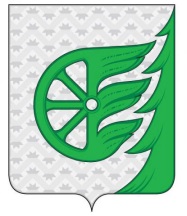 Администрация городского округа город ШахуньяНижегородской областиП О С Т А Н О В Л Е Н И Е1.8.Объемы и источники финансирования Программы Финансирование мероприятий Программы планируется осуществлять за счет средств областного, федерального и местных бюджетов Финансирование мероприятий Программы планируется осуществлять за счет средств областного, федерального и местных бюджетов Финансирование мероприятий Программы планируется осуществлять за счет средств областного, федерального и местных бюджетов Финансирование мероприятий Программы планируется осуществлять за счет средств областного, федерального и местных бюджетов Финансирование мероприятий Программы планируется осуществлять за счет средств областного, федерального и местных бюджетов Финансирование мероприятий Программы планируется осуществлять за счет средств областного, федерального и местных бюджетов Финансирование мероприятий Программы планируется осуществлять за счет средств областного, федерального и местных бюджетов Финансирование мероприятий Программы планируется осуществлять за счет средств областного, федерального и местных бюджетов Наименование  заказчиковИсточники финансирования по годам, тыс. руб.по годам, тыс. руб.по годам, тыс. руб.по годам, тыс. руб.по годам, тыс. руб.по годам, тыс. руб.по годам, тыс. руб.Администрация городского округа город Шахунья Нижегородской областиУправление образования201820192020202120222023ВсегоАдминистрация городского округа город Шахунья Нижегородской областиУправление образованияВсего549624,27000720318,80000845591,76000708455,21640596984.90711622243,636754043218,19026Администрация городского округа город Шахунья Нижегородской областиУправление образованияМестный бюджет 179655,12000216469,06000232310,40000241773,49410202638,50000228905,060001301751,63410Администрация городского округа город Шахунья Нижегородской областиУправление образованияОбластной бюджет369969,15000424349,74000603150,15000437974,54306364673,62328363813,754002563930,96034Администрация городского округа город Шахунья Нижегородской областиУправление образованияФедеральный бюджет0,0079500,00000010130,8100028707,1792429672,7838329524,82275177535,59582Администрация городского округа город Шахунья Нижегородской областиУправление образованияПрочие источники0,000,000,000,000,000,000,00Администрация городского округа город Шахунья Нижегородской областиУправление образованияОбщий объем средств в 2018-2023 годахОбщий объем средств в 2018-2023 годахОбщий объем средств в 2018-2023 годахОбщий объем средств в 2018-2023 годахОбщий объем средств в 2018-2023 годах4043218,190264043218,190264043218,190261.7. Объемы и источники финансирования ПодпрограммыФинансирование мероприятий Подпрограммы планируется осуществлять за счет средств местного, областного и Федерального бюджетов.Финансирование мероприятий Подпрограммы планируется осуществлять за счет средств местного, областного и Федерального бюджетов.Финансирование мероприятий Подпрограммы планируется осуществлять за счет средств местного, областного и Федерального бюджетов.Финансирование мероприятий Подпрограммы планируется осуществлять за счет средств местного, областного и Федерального бюджетов.Финансирование мероприятий Подпрограммы планируется осуществлять за счет средств местного, областного и Федерального бюджетов.Финансирование мероприятий Подпрограммы планируется осуществлять за счет средств местного, областного и Федерального бюджетов.Финансирование мероприятий Подпрограммы планируется осуществлять за счет средств местного, областного и Федерального бюджетов.Финансирование мероприятий Подпрограммы планируется осуществлять за счет средств местного, областного и Федерального бюджетов.1.7. Объемы и источники финансирования Подпрограммыпо годам, тыс. руб.по годам, тыс. руб.по годам, тыс. руб.по годам, тыс. руб.по годам, тыс. руб.по годам, тыс. руб.по годам, тыс. руб.по годам, тыс. руб.1.7. Объемы и источники финансирования ПодпрограммыИсточники финансирования201820192020202120222023итого1.7. Объемы и источники финансирования ПодпрограммыВсего по программе  Развития образования в г.о.город ШахуньяВсего549624,27000720318,80000845591,76000708455,21640596984.90711622243,636754043218,190261.7. Объемы и источники финансирования ПодпрограммыВсего по программе  Развития образования в г.о.город ШахуньяМестный бюджет179655,12000216469,06000232310,40000241773,49410202638,50000228905,060001301751,634101.7. Объемы и источники финансирования ПодпрограммыВсего по программе  Развития образования в г.о.город ШахуньяОбластной бюджет369969,15000424349,74000603150,15000437974,54306364673,62328363813,754002563930,960341.7. Объемы и источники финансирования ПодпрограммыВсего по программе  Развития образования в г.о.город ШахуньяФедеральный бюджет0,0079500,0000010130,8100028707,1792429672,7838329524,82275177535,595821.7. Объемы и источники финансирования ПодпрограммыВсего по программе  Развития образования в г.о.город ШахуньяПрочие источники0,000,000,000,000,000,000,00Подпрограмма 1 Развитие дошкольного и общего образованияВсего528199,42000700459,65000825798,31000682492,24288578614,10711600116,736753915160,39674Подпрограмма 1 Развитие дошкольного и общего образованияМестный бюджет159225,47000197641,27000212771,25000216703,02058185160,20000207670,660001178651,85058Подпрограмма 1 Развитие дошкольного и общего образованияОбластной бюджет368973,95000423318,38000602896,25000437082,04306363781,12328362921,254002558972,95034Подпрограмма 1 Развитие дошкольного и общего образованияФедеральный бюджет0,0079500,0000010130,8100028707,1792429672,7838329524,82275177535,59582Подпрограмма 1 Развитие дошкольного и общего образованияПрочие источники0,000,000,000,000,000,000,00Подпрограмма 2 Развитие дополнительного образования и воспитания детей и молодёжи г.о.город ШахуньяВсего17578,6400015936,3700019276,1500020971,5290213650,3000017406,40000104819,38902Подпрограмма 2 Развитие дополнительного образования и воспитания детей и молодёжи г.о.город ШахуньяМестный бюджет17578,6400015936,3700019276,1500020971,5290213650,3000017406,40000104819,38902Подпрограмма 2 Развитие дополнительного образования и воспитания детей и молодёжи г.о.город ШахуньяОбластной бюджет0,000,000,000,000,000,000,00Подпрограмма 2 Развитие дополнительного образования и воспитания детей и молодёжи г.о.город ШахуньяФедеральный бюджет0,000,000,000,000,000,000,00Подпрограмма 2 Развитие дополнительного образования и воспитания детей и молодёжи г.о.город ШахуньяПрочие источники0,000,000,000,000,000,000,00Подпрограмма 3 Патриотическое воспитание и подготовка граждан в городском округе город Шахунья к военной службеВсего60,8500050,0000083,0000079,6945080,0000080,00000433,54450Подпрограмма 3 Патриотическое воспитание и подготовка граждан в городском округе город Шахунья к военной службеМестный бюджет60,8500050,0000083,0000079,6945080,0000080,00000433,54450Подпрограмма 3 Патриотическое воспитание и подготовка граждан в городском округе город Шахунья к военной службеОбластной бюджет0,000,000,000,000,000,000,00Подпрограмма 3 Патриотическое воспитание и подготовка граждан в городском округе город Шахунья к военной службеФедеральный бюджет0,000,000,000,000,000,000,00Подпрограмма 3 Патриотическое воспитание и подготовка граждан в городском округе город Шахунья к военной службеПрочие источники0,000,000,000,000,000,000,00Подпрограмма 4 Кадровое обеспечение образования г.о.город ШахуньяВсего48,0000015,0000015,0000050,0000050,0000050,00000228,00000Подпрограмма 4 Кадровое обеспечение образования г.о.город ШахуньяМестный бюджет48,0000015,0000015,0000050,0000050,0000050,00000228,00000Подпрограмма 4 Кадровое обеспечение образования г.о.город ШахуньяОбластной бюджет0,000,000,000,000,000,000,00Подпрограмма 4 Кадровое обеспечение образования г.о.город ШахуньяФедеральный бюджет0,000,000,000,000,000,000,00Подпрограмма 4 Кадровое обеспечение образования г.о.город ШахуньяПрочие источники0,000,000,000,000,000,000,00Подпрограмма 5  Одарённые детиВсего100,0000075,0000075,00000160,00000160,00000160,00000730,00000Подпрограмма 5  Одарённые детиМестный бюджет100,0000075,0000075,00000160,00000160,00000160,00000730,00000Подпрограмма 5  Одарённые детиОбластной бюджет0,000,000,000,000,000,000,00Подпрограмма 5  Одарённые детиФедеральный бюджет0,000,000,000,000,000,000,00Подпрограмма 5  Одарённые детиПрочие источники0,000,000,000,000,000,000,00Подпрограмма 6  Организация отдыха, оздоровления и занятости детей и молодёжи городского округа город ШахуньяВсего3587,000003682,78000254,300004551,750004280,500004280,5000020636,83000Подпрограмма 6  Организация отдыха, оздоровления и занятости детей и молодёжи городского округа город ШахуньяМестный бюджет2591,800002651,420000,000003659,250003388,000003388,0000015678,42000Подпрограмма 6  Организация отдыха, оздоровления и занятости детей и молодёжи городского округа город ШахуньяОбластной бюджет995,200001031,36000254,30000892,50000892,50000892,500004958,40000Подпрограмма 6  Организация отдыха, оздоровления и занятости детей и молодёжи городского округа город ШахуньяФедеральный бюджет0,000,000,000,000,000,000,00Подпрограмма 6  Организация отдыха, оздоровления и занятости детей и молодёжи городского округа город ШахуньяПрочие источники0,000,000,000,000,000,000,00Подпрограмма 7  Развитие молодежной политики в  городском округе город Шахунья Нижегородской областиВсего50,36000100,0000090,00000150,00000150,00000150,00000690,40000Подпрограмма 7  Развитие молодежной политики в  городском округе город Шахунья Нижегородской областиМестный бюджет50,36000100,0000090,00000150,00000150,00000150,00000690,40000Подпрограмма 7  Развитие молодежной политики в  городском округе город Шахунья Нижегородской областиОбластной бюджет0,000,000,000,000,000,000,00Подпрограмма 7  Развитие молодежной политики в  городском округе город Шахунья Нижегородской областиФедеральный бюджет0,000,000,000,000,000,000,00Подпрограмма 7  Развитие молодежной политики в  городском округе город Шахунья Нижегородской областиПрочие источники0,000,000,000,000,000,000,00№ п/пНаименование мероприятия (в разрезе основных исполнителей мероприятий)Ответственный исполнитель, соисполнительОценка расходов в тыс. рублейОценка расходов в тыс. рублейОценка расходов в тыс. рублейОценка расходов в тыс. рублейОценка расходов в тыс. рублейОценка расходов в тыс. рублейОценка расходов в тыс. рублей201820192020202120222023ВсегоВсего по Программе «Развитие системы образования городского округа город Шахунья Нижегородской области на 2018-2023 годы»Всего по Программе «Развитие системы образования городского округа город Шахунья Нижегородской области на 2018-2023 годы»Всего549624,27000720318,80000845591,76000708455,21640596984,90711622243,636754043218,19026Подпрограмма 1"Развитие дошкольного и общего образования"Всего Местный бюджет Областной бюджет Федеральный бюджет Прочие источники Всего 528199,42000700459,65000825798,31000682492,24288578614,10711600116,736753915160,39674Подпрограмма 1"Развитие дошкольного и общего образования"Всего Местный бюджет Областной бюджет Федеральный бюджет Прочие источники Местный бюджет 159225,47000197641,27000212771,25000216703,02058185160,20000207670,660001178651,85058Подпрограмма 1"Развитие дошкольного и общего образования"Всего Местный бюджет Областной бюджет Федеральный бюджет Прочие источники Областной бюджет 368973,95000423318,38000602896,25000437082,04306363781,12328362921,254002558972,95034Подпрограмма 1"Развитие дошкольного и общего образования"Всего Местный бюджет Областной бюджет Федеральный бюджет Прочие источники Федеральный бюджет 0,0079500,0000010130,8100028707,1792429672,7838329524,82275177535,59582Подпрограмма 1"Развитие дошкольного и общего образования"Всего Местный бюджет Областной бюджет Федеральный бюджет Прочие источники Прочие источники 0,000,000,000,000,000,000,00соисполнители исполнитель 2  муниципальные дошкольные образовательные учреждения, соисполнитель Управление образования администрации городского округа город Шахунья Нижегородской областиВсего 198834,98000220489,93000                                                                                                                                                                                                                                                                                                                                                                                                                                                                                                                                                                                                                                                                                                                                                                                                                                                                                                                                                                                                                                                                                                                                                                                                                                                                                                                                                                                                                                                                                                                                                                                                                                                                                                                                                                                                                                                                                                                                                                                                                                                                                                                                                                                                    234464,54000232955,11648224195,00000225613,400001333570,69978исполнитель 2  муниципальные дошкольные образовательные учреждения, соисполнитель Управление образования администрации городского округа город Шахунья Нижегородской областиМестный бюджет 61573,9800078387,5300089385,5400086014,9164879923,3000080272,50000472575,49978исполнитель 2  муниципальные дошкольные образовательные учреждения, соисполнитель Управление образования администрации городского округа город Шахунья Нижегородской областиОбластной бюджет 137261,00000142102,40000145079,00000146940,20000144271,70000145340,90000860995,20000исполнитель 2  муниципальные дошкольные образовательные учреждения, соисполнитель Управление образования администрации городского округа город Шахунья Нижегородской областиФедеральный бюджет 0,000,000,000,000,000,000,00исполнитель 2  муниципальные дошкольные образовательные учреждения, соисполнитель Управление образования администрации городского округа город Шахунья Нижегородской областиПрочие источники 0,000,000,000,000,000,000,00исполнитель 1 Управление образования администрации городского округа город Шахунья Нижегородской областиВсего 5380,200005912,200004784,000005595,700005595,700005595,7000032863,50000исполнитель 1 Управление образования администрации городского округа город Шахунья Нижегородской областиМестный бюджет 0,000,000,000,000,000,000,00исполнитель 1 Управление образования администрации городского округа город Шахунья Нижегородской областиОбластной бюджет 5380,200005912,200004784,000005595,700005595,700005595,7000032863,50000исполнитель 1 Управление образования администрации городского округа город Шахунья Нижегородской областиФедеральный бюджет 0,000,000,000,000,000,000,00исполнитель 1 Управление образования администрации городского округа город Шахунья Нижегородской областиПрочие источники 0,000,000,000,000,000,000,00исполнитель 3  общеобразовательные учрежденияВсего 279403,44000299927,23000300577,81000396051,01976314934,60711320926,976751911821,08362исполнитель 3  общеобразовательные учрежденияМестный бюджет 53070,6900074123,2300066755,4900084558,9794671348,1000079417,50000429273,98946исполнитель 3  общеобразовательные учрежденияОбластной бюджет 226332,75000225804,00000223691,51000282784,86106213913,72328211984,654001384511,49834исполнитель 3  общеобразовательные учрежденияФедеральный бюджет 0,000,0010130,8100028707,1792429672,7838329524,8227598035,59582исполнитель 3  общеобразовательные учрежденияПрочие источники 0,000,000,000,000,000,000,00исполнитель 6 -  администрация  г.о.город Шахунья, соисполнитель Управление образования администрации городского округа, ОУ,ДОУ.Всего 464,36000129499,78000238520,710002332,643870,000,00370817,49387исполнитель 6 -  администрация  г.о.город Шахунья, соисполнитель Управление образования администрации городского округа, ОУ,ДОУ.Местный бюджет 464,36000500,000009178,96000571,361870,000,0010714,68187исполнитель 6 -  администрация  г.о.город Шахунья, соисполнитель Управление образования администрации городского округа, ОУ,ДОУ.Областной бюджет 49499,78000229341,750001761,282000,000,00280602,81200исполнитель 6 -  администрация  г.о.город Шахунья, соисполнитель Управление образования администрации городского округа, ОУ,ДОУ.Федеральный бюджет 0,0079500,000,000,000,000,0079500,00000исполнитель 6 -  администрация  г.о.город Шахунья, соисполнитель Управление образования администрации городского округа, ОУ,ДОУ.Прочие источники 0,000,000,000,000,000,000,00исполнитель 5  - МКУ МСЦСОВсего 44116,4300044630,5000047451,2500045557,7627733888,8000047980,70000263625,44277исполнитель 5  - МКУ МСЦСОМестный бюджет 44116,4300044630,5000047451,2500045557,7627733888,8000047980,70000263625,44277исполнитель 5  - МКУ МСЦСООбластной бюджет 0,000,000,000,000,000,000,00исполнитель 5  - МКУ МСЦСОФедеральный бюджет 0,000,000,000,000,000,000,00исполнитель 5  - МКУ МСЦСОПрочие источники 0,000,000,000,000,000,000,00Подпрограмма 2
"Развитие  дополнительного образования и воспитания 
детей и молодежи "Заказчик координатор  Управление  образования администрации г.о. город Шахунья, соисполнитель: муниципальные учреждения дополнительного образования подведомственные отделу , МКУ МСЦСОВСЕГО 17578,6400015936,3700019276,1500020971,5290213650,3000017406,40000104672,46142Подпрограмма 2
"Развитие  дополнительного образования и воспитания 
детей и молодежи "Заказчик координатор  Управление  образования администрации г.о. город Шахунья, соисполнитель: муниципальные учреждения дополнительного образования подведомственные отделу , МКУ МСЦСОМестный бюджет.17578,6400015936,3700019276,1500020971,5290213650,3000017406,40000104672,46142Подпрограмма 2
"Развитие  дополнительного образования и воспитания 
детей и молодежи "Заказчик координатор  Управление  образования администрации г.о. город Шахунья, соисполнитель: муниципальные учреждения дополнительного образования подведомственные отделу , МКУ МСЦСООбластной бюджет.0,000,000,000,000,000,000,00Подпрограмма 2
"Развитие  дополнительного образования и воспитания 
детей и молодежи "Заказчик координатор  Управление  образования администрации г.о. город Шахунья, соисполнитель: муниципальные учреждения дополнительного образования подведомственные отделу , МКУ МСЦСОФедеральный бюджет.0,000,000,000,000,000,000,00Подпрограмма 2
"Развитие  дополнительного образования и воспитания 
детей и молодежи "Заказчик координатор  Управление  образования администрации г.о. город Шахунья, соисполнитель: муниципальные учреждения дополнительного образования подведомственные отделу , МКУ МСЦСОПрочие источники0,000,000,000,000,000,000,00 исполнитель 1 - Управление образованияВСЕГО 43,0500035,900007,0000080,3055080,0000080,00000326,25550 исполнитель 1 - Управление образованияМестный бюджет.43,0500035,900007,0000080,3055080,0000080,00000326,25550 исполнитель 1 - Управление образованияОбластной бюджет.0,000,000,000,000,000,000,00 исполнитель 1 - Управление образованияФедеральный бюджет.0,000,000,000,000,000,000,00 исполнитель 1 - Управление образованияПрочие источники0,000,000,000,000,000,000,00исполнитель 4 -УДО подведомственные управлению образованияВСЕГО 17535,5900015191,5000017257,5900017528,6535213560,3000017316,4000098390,03352исполнитель 4 -УДО подведомственные управлению образованияМестный бюджет.17535,5900015191,5000017257,5900017528,6535213560,3000017316,4000098390,03352исполнитель 4 -УДО подведомственные управлению образованияОбластной бюджет.0,000,000,000,000,000,000,00исполнитель 4 -УДО подведомственные управлению образованияФедеральный бюджет.0,000,000,000,000,000,000,00исполнитель 4 -УДО подведомственные управлению образованияПрочие источники0,000,000,000,000,000,000,00исполнитель 5 - МКУ «МСЦСО»ВСЕГО 0,005,000,0010,0000010,0000010,0000035,00000исполнитель 5 - МКУ «МСЦСО»Местный бюджет.0,005,000,0010,0000010,0000010,0000035,00000исполнитель 5 - МКУ «МСЦСО»Областной бюджет.0,000,000,000,000,000,000,00исполнитель 5 - МКУ «МСЦСО»Федеральный бюджет.0,000,000,000,000,000,000,00исполнитель 5 - МКУ «МСЦСО»Прочие источники0,000,000,000,000,000,000,00исполнитель 7 - исполнитель учреждения дополнительного образования подведомственные  МКУК «ЦОМ РУК»ВСЕГО 0,000,000,000,000,000,000,00исполнитель 7 - исполнитель учреждения дополнительного образования подведомственные  МКУК «ЦОМ РУК»Местный бюджет.0,000,000,000,000,000,000,00исполнитель 7 - исполнитель учреждения дополнительного образования подведомственные  МКУК «ЦОМ РУК»Областной бюджет.0,000,000,000,000,000,000,00исполнитель 7 - исполнитель учреждения дополнительного образования подведомственные  МКУК «ЦОМ РУК»Федеральный бюджет.0,000,000,000,000,000,000,00исполнитель 7 - исполнитель учреждения дополнительного образования подведомственные  МКУК «ЦОМ РУК»Прочие источники0,000,000,000,000,000,000,00исполнитель 8  - исполнитель учреждения дополнительного образования подведомственные администрации г.о.город Шахунья развитие физической культуре и спорту.ВСЕГО 0,00703,970002011,560003352,570000,000,006068,10000исполнитель 8  - исполнитель учреждения дополнительного образования подведомственные администрации г.о.город Шахунья развитие физической культуре и спорту.Местный бюджет.0,00703,97000211,560003352,570000,000,006068,10000исполнитель 8  - исполнитель учреждения дополнительного образования подведомственные администрации г.о.город Шахунья развитие физической культуре и спорту.Областной бюджет.0,000,000,000,000,000,000,00исполнитель 8  - исполнитель учреждения дополнительного образования подведомственные администрации г.о.город Шахунья развитие физической культуре и спорту.Федеральный бюджет.0,000,000,000,000,000,000,00исполнитель 8  - исполнитель учреждения дополнительного образования подведомственные администрации г.о.город Шахунья развитие физической культуре и спорту.Прочие источники0,000,000,000,000,000,000,00Подпрограмма 3
"Патриотическое воспитание и подготовка граждан 
в городском округе город Шахунья Нижегородской области к военной службе"Заказчик координатор  Управление  образования администрации г.о. город Шахунья, соисполнитель: муниципальные учреждения дополнительного образования подведомственные отделу , МКУ МСЦСО,Всего 60,8500050,0000083,0000079,6945080,0000080,00000433,54450Подпрограмма 3
"Патриотическое воспитание и подготовка граждан 
в городском округе город Шахунья Нижегородской области к военной службе"Заказчик координатор  Управление  образования администрации г.о. город Шахунья, соисполнитель: муниципальные учреждения дополнительного образования подведомственные отделу , МКУ МСЦСО,Местный бюджет 60,8500050,0000083,0000079,6945080,0000080,00000433,54450Подпрограмма 3
"Патриотическое воспитание и подготовка граждан 
в городском округе город Шахунья Нижегородской области к военной службе"Заказчик координатор  Управление  образования администрации г.о. город Шахунья, соисполнитель: муниципальные учреждения дополнительного образования подведомственные отделу , МКУ МСЦСО,Областной бюджет 0,000,000,000,000,000,000,00Подпрограмма 3
"Патриотическое воспитание и подготовка граждан 
в городском округе город Шахунья Нижегородской области к военной службе"Заказчик координатор  Управление  образования администрации г.о. город Шахунья, соисполнитель: муниципальные учреждения дополнительного образования подведомственные отделу , МКУ МСЦСО,Федеральный бюджет 0,000,000,000,000,000,000,00Подпрограмма 3
"Патриотическое воспитание и подготовка граждан 
в городском округе город Шахунья Нижегородской области к военной службе"Заказчик координатор  Управление  образования администрации г.о. город Шахунья, соисполнитель: муниципальные учреждения дополнительного образования подведомственные отделу , МКУ МСЦСО,Прочие источники 0,000,000,000,000,000,000,00соисполнители исполнитель 1 - Управление образованияВсего 60,8500050,0000083,0000079,6945080,0000080,00000433,54450исполнитель 1 - Управление образованияМестный бюджет 60,8500050,0000083,0000079,6945080,0000080,00000433,54450исполнитель 1 - Управление образованияОбластной бюджет 0,000,000,000,000,000,000,00исполнитель 1 - Управление образованияФедеральный бюджет 0,000,000,000,000,000,000,00исполнитель 1 - Управление образованияПрочие источники 0,000,000,000,000,000,000,00Подпрограмма 4
"Кадровое обеспечение сферы образования "Заказчик координатор Управление  образования администрации г.о. город Шахунья, соисполнитель: муниципальные учреждения дополнительного образования подведомственные отделу , МКУ МСЦСО, администрации г.о город Шахунья.ВСЕГО 48,0000015,0000015,0000050,0000050,0000050,00000228,00000Подпрограмма 4
"Кадровое обеспечение сферы образования "Заказчик координатор Управление  образования администрации г.о. город Шахунья, соисполнитель: муниципальные учреждения дополнительного образования подведомственные отделу , МКУ МСЦСО, администрации г.о город Шахунья.Местный бюджет.48,0000015,0000015,0000050,0000050,0000050,00000228,00000Подпрограмма 4
"Кадровое обеспечение сферы образования "Заказчик координатор Управление  образования администрации г.о. город Шахунья, соисполнитель: муниципальные учреждения дополнительного образования подведомственные отделу , МКУ МСЦСО, администрации г.о город Шахунья.Областной бюджет.0,000,000,000,000,000,000,00Подпрограмма 4
"Кадровое обеспечение сферы образования "Заказчик координатор Управление  образования администрации г.о. город Шахунья, соисполнитель: муниципальные учреждения дополнительного образования подведомственные отделу , МКУ МСЦСО, администрации г.о город Шахунья.Федеральный бюджет.0,000,000,000,000,000,000,00Подпрограмма 4
"Кадровое обеспечение сферы образования "Заказчик координатор Управление  образования администрации г.о. город Шахунья, соисполнитель: муниципальные учреждения дополнительного образования подведомственные отделу , МКУ МСЦСО, администрации г.о город Шахунья.Прочие источники0,000,000,000,000,000,000,00Соисполнители  исполнитель 1 - Управление образованияВСЕГО 48,0000015,0000015,0000050,0000050,0000050,00000228,00000 исполнитель 1 - Управление образованияМестный бюджет.48,0000015,0000015,0000050,0000050,0000050,00000228,00000 исполнитель 1 - Управление образованияОбластной бюджет.0,000,000,000,000,000,000,00 исполнитель 1 - Управление образованияФедеральный бюджет.0,000,000,000,000,000,000,00 исполнитель 1 - Управление образованияПрочие источники0,000,000,000,000,000,000,00исполнитель 5 - МКУ «МСЦСО»ВСЕГО 0,000,000,000,000,000,000,00исполнитель 5 - МКУ «МСЦСО»Местный бюджет.0,000,000,000,000,000,000,00исполнитель 5 - МКУ «МСЦСО»Областной бюджет.0,000,000,000,000,000,000,00исполнитель 5 - МКУ «МСЦСО»Федеральный бюджет.0,000,000,000,000,000,000,00Подпрограмма  5
«Одарённые дети»Заказчик координатор Управление  образования администрации г.о. город Шахунья, соисполнитель: муниципальные учреждения дополнительного образования подведомственные отделу , МКУ МСЦСО, администрации г.о город Шахунья.Всего100,0000075,0000075,00000160,00000160,00000160,00000730,00000Подпрограмма  5
«Одарённые дети»Заказчик координатор Управление  образования администрации г.о. город Шахунья, соисполнитель: муниципальные учреждения дополнительного образования подведомственные отделу , МКУ МСЦСО, администрации г.о город Шахунья.Местный бюджет100,0000075,0000075,00000160,00000160,00000160,00000730,00000Подпрограмма  5
«Одарённые дети»Заказчик координатор Управление  образования администрации г.о. город Шахунья, соисполнитель: муниципальные учреждения дополнительного образования подведомственные отделу , МКУ МСЦСО, администрации г.о город Шахунья.Областной бюджет0,000,000,000,000,000,000,00Подпрограмма  5
«Одарённые дети»Заказчик координатор Управление  образования администрации г.о. город Шахунья, соисполнитель: муниципальные учреждения дополнительного образования подведомственные отделу , МКУ МСЦСО, администрации г.о город Шахунья.Федеральный бюджет0,000,000,000,000,000,000,00Подпрограмма  5
«Одарённые дети»Заказчик координатор Управление  образования администрации г.о. город Шахунья, соисполнитель: муниципальные учреждения дополнительного образования подведомственные отделу , МКУ МСЦСО, администрации г.о город Шахунья.Прочие расходы 0,000,000,000,000,000,000,00исполнитель 1 - Управление образованияВсего90,0000075,0000075,00000160,00000160,00000160,00000720,00000исполнитель 1 - Управление образованияМестный бюджет90,0000075,0000075,00000160,00000160,00000160,00000720,00000исполнитель 1 - Управление образованияОбластной бюджет0,000,000,000,000,000,000,00исполнитель 1 - Управление образованияФедеральный бюджет0,000,000,000,000,000,000,00исполнитель 1 - Управление образованияПрочие расходы 0,000,000,000,000,000,000,00исполнитель 5 - МКУ «МСЦСО»Всего10,000,000,000,000,000,000,00исполнитель 5 - МКУ «МСЦСО»Местный бюджет10,000,000,000,000,000,000,00исполнитель 5 - МКУ «МСЦСО»Областной бюджет0,000,000,000,000,000,000,00исполнитель 5 - МКУ «МСЦСО»Федеральный бюджет0,000,000,000,000,000,000,00исполнитель 5 - МКУ «МСЦСО»Прочие расходы 0,000,000,000,000,000,000,00исполнитель 4 -УДО подведомственные управлению образованияВсего0,000,000,000,000,000,000,00исполнитель 4 -УДО подведомственные управлению образованияМестный бюджет0,000,000,000,000,000,000,00исполнитель 4 -УДО подведомственные управлению образованияОбластной бюджет0,000,000,000,000,000,000,00исполнитель 4 -УДО подведомственные управлению образованияФедеральный бюджет0,000,000,000,000,000,000,00исполнитель 4 -УДО подведомственные управлению образованияПрочие расходы 0,000,000,000,000,000,000,00Подпрограмма 6
"Организация отдыха, оздоровления и занятости
детей и молодежи городского округа город Шахунья" Заказчик координатор  Управление  образования администрации г.о. город Шахунья, соисполнитель: муниципальные учреждения дополнительного образования подведомственные отделу , МКУ МСЦСО, учреждения культуры МКУК «ЦОМРУК», учреждения подведомственные сектору спорта администрации г.о. город ШахуньяВсего3587,000003682,78000254,300004551,750004280,500004280,5000020636,83000Подпрограмма 6
"Организация отдыха, оздоровления и занятости
детей и молодежи городского округа город Шахунья" Заказчик координатор  Управление  образования администрации г.о. город Шахунья, соисполнитель: муниципальные учреждения дополнительного образования подведомственные отделу , МКУ МСЦСО, учреждения культуры МКУК «ЦОМРУК», учреждения подведомственные сектору спорта администрации г.о. город ШахуньяМестный бюджет2591,800002651,420000,003659,250003388,000003388,0000015678,47000Подпрограмма 6
"Организация отдыха, оздоровления и занятости
детей и молодежи городского округа город Шахунья" Заказчик координатор  Управление  образования администрации г.о. город Шахунья, соисполнитель: муниципальные учреждения дополнительного образования подведомственные отделу , МКУ МСЦСО, учреждения культуры МКУК «ЦОМРУК», учреждения подведомственные сектору спорта администрации г.о. город ШахуньяОбластной бюджет995,200001031,36000254,30000892,50000892,50000892,500004958,36000Подпрограмма 6
"Организация отдыха, оздоровления и занятости
детей и молодежи городского округа город Шахунья" Заказчик координатор  Управление  образования администрации г.о. город Шахунья, соисполнитель: муниципальные учреждения дополнительного образования подведомственные отделу , МКУ МСЦСО, учреждения культуры МКУК «ЦОМРУК», учреждения подведомственные сектору спорта администрации г.о. город ШахуньяФедеральный бюджет0,000,000,000,000,000,000,00Подпрограмма 6
"Организация отдыха, оздоровления и занятости
детей и молодежи городского округа город Шахунья" Заказчик координатор  Управление  образования администрации г.о. город Шахунья, соисполнитель: муниципальные учреждения дополнительного образования подведомственные отделу , МКУ МСЦСО, учреждения культуры МКУК «ЦОМРУК», учреждения подведомственные сектору спорта администрации г.о. город ШахуньяПрочие источники0,000,000,000,000,000,000,00исполнитель 1 - Управление образованияВСЕГО 1008,61000990,20000254,30000942,50000942,50000942,500005080,61000                          исполнитель 1 - Управление образованияМестный бюджет.46,310000,000000,0050,0000050,0000050,00000196,31000исполнитель 1 - Управление образованияОбластной бюджет.962,30000990,20000254,30000892,50000892,50000892,500004884,30000исполнитель 1 - Управление образованияФедеральный бюджет.0,000,000,000,000,000,000,00исполнитель 1 - Управление образованияПрочие источники0,000,000,000,000,000,000,00исполнитель 3  общеобразовательные учрежденияВСЕГО 2548,390002629,580000,003322,060003274,400003274,4000015064,1исполнитель 3  общеобразовательные учрежденияМестный бюджет.2515,490002588,420000,003322,060003274,400003274,4000014990,0исполнитель 3  общеобразовательные учрежденияОбластной бюджет.32,9000041,160000,000,000,000,074,06000исполнитель 3  общеобразовательные учрежденияФедеральный бюджет0,000,000,000,000,000,000,00исполнитель 3  общеобразовательные учрежденияПрочие источники0,000,000,000,000,000,000,00исполнитель 7 - исполнитель учреждения дополнительного образования подведомственные  МКУК «ЦОМРУК»ВСЕГО30,0000049,000000,00274,5900049,0000049,00000451,59000исполнитель 7 - исполнитель учреждения дополнительного образования подведомственные  МКУК «ЦОМРУК»Местный бюджет.30,0000049,000000,00274,5900049,0000049,00000451,59000исполнитель 7 - исполнитель учреждения дополнительного образования подведомственные  МКУК «ЦОМРУК»Областной бюджет0,000,000,000,000,000,000,00исполнитель 7 - исполнитель учреждения дополнительного образования подведомственные  МКУК «ЦОМРУК»Федеральный бюджет0,000,000,000,000,000,000,00исполнитель 7 - исполнитель учреждения дополнительного образования подведомственные  МКУК «ЦОМРУК»Прочие источники0,000,000,000,000,000,000,00исполнитель 8  - исполнитель учреждения дополнительного образования подведомственные администрации г.о.город Шахунья развитие физической культуре и спорту.ВСЕГО0,0014,000000,0012,6000014,0000014,0000054,60000исполнитель 8  - исполнитель учреждения дополнительного образования подведомственные администрации г.о.город Шахунья развитие физической культуре и спорту.Местный бюджет.0,0014,000000,0012,6000014,0000014,0000054,60000исполнитель 8  - исполнитель учреждения дополнительного образования подведомственные администрации г.о.город Шахунья развитие физической культуре и спорту.Областной бюджет0,000,000,000,000,000,000,00исполнитель 8  - исполнитель учреждения дополнительного образования подведомственные администрации г.о.город Шахунья развитие физической культуре и спорту.Федеральный бюджет0,000,000,000,000,000,000,00исполнитель 8  - исполнитель учреждения дополнительного образования подведомственные администрации г.о.город Шахунья развитие физической культуре и спорту.Прочие источники0,000,000,000,000,000,000,00Подпрограмма № 7 Развитие молодежной политики в городском округе г. ШахуньяЗаказчик координатор  исполнитель 1 Управление  образования администрации г.о. город Шахунья,Всего50,36000100,0000090,00000150,00000150,00000150,00000690,40000Подпрограмма № 7 Развитие молодежной политики в городском округе г. ШахуньяЗаказчик координатор  исполнитель 1 Управление  образования администрации г.о. город Шахунья,Местный бюджет.50,36000100,0000090,00000150,00000150,00000150,00000690,40000Подпрограмма № 7 Развитие молодежной политики в городском округе г. ШахуньяЗаказчик координатор  исполнитель 1 Управление  образования администрации г.о. город Шахунья,Областной бюджет0,000,000,000,000,000,000,00Подпрограмма № 7 Развитие молодежной политики в городском округе г. ШахуньяЗаказчик координатор  исполнитель 1 Управление  образования администрации г.о. город Шахунья,Федеральный бюджет0,000,000,000,000,000,000,00Подпрограмма № 7 Развитие молодежной политики в городском округе г. ШахуньяЗаказчик координатор  исполнитель 1 Управление  образования администрации г.о. город Шахунья,Прочие источники0,000,000,000,000,000,000,00N п/пНаименование мероприятия (в разрезе основных исполнителей мероприятий)Ответственный исполнитель, соисполнительОценка расходов в тыс. рублейОценка расходов в тыс. рублейОценка расходов в тыс. рублейОценка расходов в тыс. рублейОценка расходов в тыс. рублейОценка расходов в тыс. рублейN п/пНаименование мероприятия (в разрезе основных исполнителей мероприятий)Ответственный исполнитель, соисполнитель201820192020202120222023Всего по Программе «Развитие системы образования городского округа город Шахунья Нижегородской области на 2018-2023 годы»Всего (1)+(2)+(3)+(4)+(5)+(6)+(7)549624,27000720318,80000845591,76000708455,21640596984,90711622243,63675Всего по Программе «Развитие системы образования городского округа город Шахунья Нижегородской области на 2018-2023 годы»(1) расходы бюджета городского округа город Шахунья179655,12000216469,06000232310,40000241773,49410202638,50000228905,06000Всего по Программе «Развитие системы образования городского округа город Шахунья Нижегородской области на 2018-2023 годы»(2) расходы областного  бюджета нижегородской области369969,15000424349,74000603150,55000437974,54306364673,62328363813,75400Всего по Программе «Развитие системы образования городского округа город Шахунья Нижегородской области на 2018-2023 годы»(3) расходы государственных внебюджетных фондов РФ0,00,00,00,00,00,0Всего по Программе «Развитие системы образования городского округа город Шахунья Нижегородской области на 2018-2023 годы»(4) расходы территориальных государственных внебюджетных фондов РФ0,00,00,00,00,00,0Всего по Программе «Развитие системы образования городского округа город Шахунья Нижегородской области на 2018-2023 годы»(5) федеральный бюджет0,0079500,0000010130,8100028707,1792429672,7838329524,82275Всего по Программе «Развитие системы образования городского округа город Шахунья Нижегородской области на 2018-2023 годы»(6) средства юридических лиц0,00,00,00,00,00,0Всего по Программе «Развитие системы образования городского округа город Шахунья Нижегородской области на 2018-2023 годы»(7) прочие источники (средства предприятий, собственные средства населения)0,00,00,00,00,00,0Подпрограмма № 1"Развитие дошкольного и общего образования "Всего (1)+(2)+(3)+(4)+(5)+(6)+(7)528199,42000700459,65000825798,31000682492,24288578614,10711600116,73675Подпрограмма № 1"Развитие дошкольного и общего образования "(1) расходы бюджета городского округа город Шахунья159225,47000197641,27000212771,25000216703,02058185160,20000207670,66000Подпрограмма № 1"Развитие дошкольного и общего образования "(2) расходы областного  бюджета нижегородской области368973,95000423318,38000602896,25000437082,04306363781,12328362921,25400Подпрограмма № 1"Развитие дошкольного и общего образования "(3) расходы государственных внебюджетных фондов РФ0,00,00,00,00,00,0Подпрограмма № 1"Развитие дошкольного и общего образования "(4) расходы территориальных государственных внебюджетных фондов РФ0,00,00,00,00,00,0Подпрограмма № 1"Развитие дошкольного и общего образования "(5) федеральный бюджет0,0079500,0000010130,8100028707,1792429672,7838329524,82275Подпрограмма № 1"Развитие дошкольного и общего образования "(6) средства юридических лиц0,00,00,00,00,00,0Подпрограмма № 1"Развитие дошкольного и общего образования "(7) прочие источники (средства предприятий, собственные средства населения)0,00,00,00,00,00,0Подпрограмма № 2 "Развитие дополнительного образования и воспитания детей и молодежи "Всего (1)+(2)+(3)+(4)+(5)+(6)+(7)17578,6400015936,3700019276,1500020971,5290213650,3000017406,40000Подпрограмма № 2 "Развитие дополнительного образования и воспитания детей и молодежи "(1) расходы бюджета городского округа город Шахунья17578,6400015936,3700019276,1500020971,5290213650,3000017406,40000Подпрограмма № 2 "Развитие дополнительного образования и воспитания детей и молодежи "(2) расходы областного  бюджета нижегородской области0,00,00,00,00,00,0Подпрограмма № 2 "Развитие дополнительного образования и воспитания детей и молодежи "(3) расходы государственных внебюджетных фондов РФ0,00,00,00,00,00,0Подпрограмма № 2 "Развитие дополнительного образования и воспитания детей и молодежи "(4) расходы территориальных государственных внебюджетных фондов РФ0,00,00,00,00,00,0Подпрограмма № 2 "Развитие дополнительного образования и воспитания детей и молодежи "(5) федеральный бюджет0,00,00,00,00,00,0Подпрограмма № 2 "Развитие дополнительного образования и воспитания детей и молодежи "(6) средства юридических лиц0,00,00,00,00,00,0Подпрограмма № 2 "Развитие дополнительного образования и воспитания детей и молодежи "(7) прочие источники (средства предприятий, собственные средства населения)0,00,00,00,00,00,0Подпрограмма № 3 "Патриотическое воспитание и подготовка граждан в городском округе город Шахунья Нижегородской области к военной службе "Всего (1)+(2)+(3)+(4)+(5)+(6)+(7)60,8500050,0000083,0000079,6945080,0000080,00000Подпрограмма № 3 "Патриотическое воспитание и подготовка граждан в городском округе город Шахунья Нижегородской области к военной службе "(1) расходы бюджета городского округа город Шахунья60,8500050,0000083,0000079,6945080,0000080,00000Подпрограмма № 3 "Патриотическое воспитание и подготовка граждан в городском округе город Шахунья Нижегородской области к военной службе "(2) расходы областного  бюджета нижегородской области0,00,00,00,00,00,0Подпрограмма № 3 "Патриотическое воспитание и подготовка граждан в городском округе город Шахунья Нижегородской области к военной службе "(3) расходы государственных внебюджетных фондов РФ0,00,00,00,00,00,0Подпрограмма № 3 "Патриотическое воспитание и подготовка граждан в городском округе город Шахунья Нижегородской области к военной службе "(4) расходы территориальных государственных внебюджетных фондов РФ0,00,00,00,00,00,0Подпрограмма № 3 "Патриотическое воспитание и подготовка граждан в городском округе город Шахунья Нижегородской области к военной службе "(5) федеральный бюджет0,00,00,00,00,00,0Подпрограмма № 3 "Патриотическое воспитание и подготовка граждан в городском округе город Шахунья Нижегородской области к военной службе "(6) средства юридических лиц0,00,00,00,00,00,0Подпрограмма № 3 "Патриотическое воспитание и подготовка граждан в городском округе город Шахунья Нижегородской области к военной службе "(7) прочие источники (средства предприятий, собственные средства населения)0,00,00,00,00,00,0Подпрограмма № 4 "Кадровое обеспечение сферы образования "Всего (1)+(2)+(3)+(4)+(5)+(6)+(7)48,0000015,0000015,0000050,0000050,0000050,00000Подпрограмма № 4 "Кадровое обеспечение сферы образования "(1) расходы бюджета городского округа город Шахунья48,0015,0015,0050,0050,0050,00Подпрограмма № 4 "Кадровое обеспечение сферы образования "(2) расходы областного  бюджета нижегородской области0,00,00,00,00,00,0Подпрограмма № 4 "Кадровое обеспечение сферы образования "(3) расходы государственных внебюджетных фондов РФ0,00,00,00,00,00,0Подпрограмма № 4 "Кадровое обеспечение сферы образования "(4) расходы территориальных государственных внебюджетных фондов РФ0,00,00,00,00,00,0Подпрограмма № 4 "Кадровое обеспечение сферы образования "(5) федеральный бюджет0,00,00,00,00,00,0Подпрограмма № 4 "Кадровое обеспечение сферы образования "(6) средства юридических лиц0,00,00,00,00,00,0Подпрограмма № 4 "Кадровое обеспечение сферы образования "(7) прочие источники (средства предприятий, собственные средства населения)0,00,00,00,00,00,0Подпрограмма № 5«Одаренные дети»Всего (1)+(2)+(3)+(4)+(5)+(6)+(7)100,0000075,0000075,00000160,00000160,00000160,00000(1) расходы бюджета городского округа город Шахунья100,0000075,0000075,00000160,00000160,00000160,00000(2) расходы областного  бюджета нижегородской области0,00,00,00,00,00,0(3) расходы государственных внебюджетных фондов РФ0,00,00,00,00,00,0(4) расходы территориальных государственных внебюджетных фондов РФ0,00,00,00,00,00,0(5) федеральный бюджет0,00,00,00,00,00,0(6) средства юридических лиц0,00,00,00,00,00,0(7) прочие источники (средства предприятий, собственные средства населения)0,00,00,00,00,00,0Подпрограмма № 6"Организация отдыха, оздоровления и занятостидетей и молодежи городского округа город Шахунья"Всего (1)+(2)+(3)+(4)+ (5)+(6)+(7)3587,000003682,78000254,300004551,750004280,500004280,50000(1) расходы бюджета городского округа город Шахунья2591,800002651,420000,003659,250003388,000003388,00000(2) расходы областного  бюджета нижегородской области995,200001031,36000254,30000892,50000892,50000892,50000(3) расходы государственных внебюджетных фондов РФ0,00,00,00,00,00,0(4) расходы территориальных государственных внебюджетных фондов РФ0,00,00,00,00,00,0(5) федеральный бюджет0,00,00,00,00,00,0(6) средства юридических лиц0,00,00,00,00,00,0(7) прочие источники (средства предприятий, собственные средства населения)0,00,00,00,00,00,0Подпрограмма № 7  Развитие молодежной политики в  городском округе город Шахунья Нижегородской областиВсего (1)+(2)+(3)+(4)+ (5)+(6)+(7)50,36000100,0000090,00000150,00000150,00000150,00000(1) расходы бюджета городского округа город Шахунья50,36000100,0000090,00000150,00000150,00000150,00000(2) расходы областного  бюджета нижегородской области0,00,00,00,00,00,0(3) расходы государственных внебюджетных фондов РФ0,00,00,00,00,00,0(4) расходы территориальных государственных внебюджетных фондов РФ0,00,00,00,00,00,0(5) федеральный бюджет0,00,00,00,00,00,0(6) средства юридических лиц0,00,00,00,00,00,0(7) прочие источники (средства предприятий, собственные средства населения)0,00,00,00,00,00,0N п/пНаименование мероприятияКатегория расходов сроки выполнения Муниципальный заказчик Подпрограммы распорядитель бюджетных средств (Соисполнитель мероприятий)Потребность финансовых ресурсах по годам реализации программы, тыс. рублейПотребность финансовых ресурсах по годам реализации программы, тыс. рублейПотребность финансовых ресурсах по годам реализации программы, тыс. рублейПотребность финансовых ресурсах по годам реализации программы, тыс. рублейПотребность финансовых ресурсах по годам реализации программы, тыс. рублейПотребность финансовых ресурсах по годам реализации программы, тыс. рублейПотребность финансовых ресурсах по годам реализации программы, тыс. рублейN п/пНаименование мероприятияКатегория расходов сроки выполнения Муниципальный заказчик Подпрограммы распорядитель бюджетных средств (Соисполнитель мероприятий)201820192020202120222023всегоПодпрограмма 1«РАЗВИТИЕ ДОШКОЛЬНОГО И ОБЩЕГО ОБРАЗОВАНИЯ»Заказчик Управление образования администрации г.о. город Шахунья, соисполнитель: муниципальные учреждения образования подведомственные Управлению, МКУ МСЦСО Всего, в т.ч.: 528199,42000700459,65000825798,31000682492,24288578614,10711600116,736753915160,39674Подпрограмма 1«РАЗВИТИЕ ДОШКОЛЬНОГО И ОБЩЕГО ОБРАЗОВАНИЯ»Заказчик Управление образования администрации г.о. город Шахунья, соисполнитель: муниципальные учреждения образования подведомственные Управлению, МКУ МСЦСО Местный159225,46000197641,27000212771,25000216703,02058185160,20000207670,660001178651,85058Подпрограмма 1«РАЗВИТИЕ ДОШКОЛЬНОГО И ОБЩЕГО ОБРАЗОВАНИЯ»Заказчик Управление образования администрации г.о. город Шахунья, соисполнитель: муниципальные учреждения образования подведомственные Управлению, МКУ МСЦСО Областной368973,95000423318,38000602896,25000437082,04306363781,12328362921,254002558972,95034Подпрограмма 1«РАЗВИТИЕ ДОШКОЛЬНОГО И ОБЩЕГО ОБРАЗОВАНИЯ»Заказчик Управление образования администрации г.о. город Шахунья, соисполнитель: муниципальные учреждения образования подведомственные Управлению, МКУ МСЦСО Федеральный0,0079500,0000010130,8100028707,1792429672,7838329524,82275177535,59582Подпрограмма 1«РАЗВИТИЕ ДОШКОЛЬНОГО И ОБЩЕГО ОБРАЗОВАНИЯ»Заказчик Управление образования администрации г.о. город Шахунья, соисполнитель: муниципальные учреждения образования подведомственные Управлению, МКУ МСЦСО Прочие источники0,00,00,00,00,00,00,0Мероприятие: 1. Совершенствование дошкольного образования как института социального развития исполнители  муниципальные дошкольные образовательные учреждения, соисполнитель Управление образования администрации городского округа город Шахунья Нижегородской области Всего, в т.ч.: 204215,18000226402,13000224591,94000231509,09980226583,00000226932,200001340233,54980Мероприятие: 1. Совершенствование дошкольного образования как института социального развития исполнители  муниципальные дошкольные образовательные учреждения, соисполнитель Управление образования администрации городского округа город Шахунья Нижегородской области Местный61573,9800078387,5300081291,6400084849,3998079923,3000080272,50000466298,34980Мероприятие: 1. Совершенствование дошкольного образования как института социального развития исполнители  муниципальные дошкольные образовательные учреждения, соисполнитель Управление образования администрации городского округа город Шахунья Нижегородской области Областной142641,20000148014,60000143300,30000146659,70000146659,70000146659,70000873935,20000Мероприятие: 1. Совершенствование дошкольного образования как института социального развития исполнители  муниципальные дошкольные образовательные учреждения, соисполнитель Управление образования администрации городского округа город Шахунья Нижегородской области Федеральный0,00,00,00,00,00,00,0Мероприятие: 1. Совершенствование дошкольного образования как института социального развития исполнители  муниципальные дошкольные образовательные учреждения, соисполнитель Управление образования администрации городского округа город Шахунья Нижегородской области Прочие источники0,00,00,00,00,00,00,01.1.Выполнение муниципального задания по дошкольным образовательным учреждениям Прочие расходы 2018-2023исполнители  муниципальные дошкольные образовательные учреждения, соисполнитель Управление образования администрации городского округа город Шахунья Нижегородской области Всего, в т.ч.: 197139,68000218413,53000217949,84000223882,79980218956,70000219305,900001295648,449801.1.Выполнение муниципального задания по дошкольным образовательным учреждениям Прочие расходы 2018-2023исполнители  муниципальные дошкольные образовательные учреждения, соисполнитель Управление образования администрации городского округа город Шахунья Нижегородской области Местный61573,9800078387,5300081291,6400084849,3998079923,3000080272,50000466298,34981.1.Выполнение муниципального задания по дошкольным образовательным учреждениям Прочие расходы 2018-2023исполнители  муниципальные дошкольные образовательные учреждения, соисполнитель Управление образования администрации городского округа город Шахунья Нижегородской области Областной135565,70000140026,00000136658,20000139033,40000139033,40000139033,40000829350,100001.1.Выполнение муниципального задания по дошкольным образовательным учреждениям Прочие расходы 2018-2023исполнители  муниципальные дошкольные образовательные учреждения, соисполнитель Управление образования администрации городского округа город Шахунья Нижегородской области Федеральный0,00,00,00,00,00,00,01.1.Выполнение муниципального задания по дошкольным образовательным учреждениям Прочие расходы 2018-2023исполнители  муниципальные дошкольные образовательные учреждения, соисполнитель Управление образования администрации городского округа город Шахунья Нижегородской области Прочие источники0,00,00,00,00,00,00,01.2. Ликвидация дефицита мест для детей до 3х лет. Создание 102 места МБДОУ  для детей раннего возраста ( от 1,5 до 3 лет) в рамках Плана  мероприятий  по  развитию системы услуг по уходу и присмотру за детьми в возрасте до 3-х лет в городском округе город Шахунья Нижегородской области на 2014-2016утв. Постановлением администрации  городского округа город Шахунья от 02.08.2014 года № 599.Прочие расходы Управление образования администрации городского округа город Шахунья Нижегородской области соисполнитель муниципальные дошкольные образовательные учреждения Всего, в т.ч.: 0,00,00,00,00,00,00,01.2. Ликвидация дефицита мест для детей до 3х лет. Создание 102 места МБДОУ  для детей раннего возраста ( от 1,5 до 3 лет) в рамках Плана  мероприятий  по  развитию системы услуг по уходу и присмотру за детьми в возрасте до 3-х лет в городском округе город Шахунья Нижегородской области на 2014-2016утв. Постановлением администрации  городского округа город Шахунья от 02.08.2014 года № 599.Прочие расходы Управление образования администрации городского округа город Шахунья Нижегородской области соисполнитель муниципальные дошкольные образовательные учреждения Местный0,00,00,00,00,00,00,01.2. Ликвидация дефицита мест для детей до 3х лет. Создание 102 места МБДОУ  для детей раннего возраста ( от 1,5 до 3 лет) в рамках Плана  мероприятий  по  развитию системы услуг по уходу и присмотру за детьми в возрасте до 3-х лет в городском округе город Шахунья Нижегородской области на 2014-2016утв. Постановлением администрации  городского округа город Шахунья от 02.08.2014 года № 599.Прочие расходы Управление образования администрации городского округа город Шахунья Нижегородской области соисполнитель муниципальные дошкольные образовательные учреждения Областной0,00,00,00,00,00,00,01.2. Ликвидация дефицита мест для детей до 3х лет. Создание 102 места МБДОУ  для детей раннего возраста ( от 1,5 до 3 лет) в рамках Плана  мероприятий  по  развитию системы услуг по уходу и присмотру за детьми в возрасте до 3-х лет в городском округе город Шахунья Нижегородской области на 2014-2016утв. Постановлением администрации  городского округа город Шахунья от 02.08.2014 года № 599.Прочие расходы Управление образования администрации городского округа город Шахунья Нижегородской области соисполнитель муниципальные дошкольные образовательные учреждения Федеральный0,00,00,00,00,00,00,01.2. Ликвидация дефицита мест для детей до 3х лет. Создание 102 места МБДОУ  для детей раннего возраста ( от 1,5 до 3 лет) в рамках Плана  мероприятий  по  развитию системы услуг по уходу и присмотру за детьми в возрасте до 3-х лет в городском округе город Шахунья Нижегородской области на 2014-2016утв. Постановлением администрации  городского округа город Шахунья от 02.08.2014 года № 599.Прочие расходы Управление образования администрации городского округа город Шахунья Нижегородской области соисполнитель муниципальные дошкольные образовательные учреждения Прочие источники0,00,00,00,00,00,00,01.3.Субвенции на исполнение полномочий по финансовому обеспечению осуществления присмотра и ухода задетьми инвалидами , детьми сиротами и детьми оставшимся без попечения родителей, а также за детьми туберкулезной  интоксикацией, обучающихся муниципальных образовательных  учреждениях, реализующих образовательные программы дошкольного образованияУправление образования администрации городского округа город Шахунья Нижегородской области соисполнитель муниципальные дошкольные образовательные учреждения Всего, в т.ч.: 1695,300002076,400001858,100002030,600002030,600002030,6000011721,600001.3.Субвенции на исполнение полномочий по финансовому обеспечению осуществления присмотра и ухода задетьми инвалидами , детьми сиротами и детьми оставшимся без попечения родителей, а также за детьми туберкулезной  интоксикацией, обучающихся муниципальных образовательных  учреждениях, реализующих образовательные программы дошкольного образованияУправление образования администрации городского округа город Шахунья Нижегородской области соисполнитель муниципальные дошкольные образовательные учреждения Местный0,000,000,000,000,000,000,001.3.Субвенции на исполнение полномочий по финансовому обеспечению осуществления присмотра и ухода задетьми инвалидами , детьми сиротами и детьми оставшимся без попечения родителей, а также за детьми туберкулезной  интоксикацией, обучающихся муниципальных образовательных  учреждениях, реализующих образовательные программы дошкольного образованияУправление образования администрации городского округа город Шахунья Нижегородской области соисполнитель муниципальные дошкольные образовательные учреждения Областной1695,300002076,400001858,100002030,600002030,600002030,6000011721,600001.3.Субвенции на исполнение полномочий по финансовому обеспечению осуществления присмотра и ухода задетьми инвалидами , детьми сиротами и детьми оставшимся без попечения родителей, а также за детьми туберкулезной  интоксикацией, обучающихся муниципальных образовательных  учреждениях, реализующих образовательные программы дошкольного образованияУправление образования администрации городского округа город Шахунья Нижегородской области соисполнитель муниципальные дошкольные образовательные учреждения Федеральный0,00,00,00,00,00,00,01.3.Субвенции на исполнение полномочий по финансовому обеспечению осуществления присмотра и ухода задетьми инвалидами , детьми сиротами и детьми оставшимся без попечения родителей, а также за детьми туберкулезной  интоксикацией, обучающихся муниципальных образовательных  учреждениях, реализующих образовательные программы дошкольного образованияУправление образования администрации городского округа город Шахунья Нижегородской области соисполнитель муниципальные дошкольные образовательные учреждения Прочие источники0,00,00,00,00,00,00,01.4. Компенсация части родительской платыУправление образования администрации городского округа город Шахунья Нижегородской областиВсего, в т.ч.: 5380,200005912,200004784,000005595,700005595,700005595,7000032863,500001.4. Компенсация части родительской платыУправление образования администрации городского округа город Шахунья Нижегородской областиМестный0,000,000,000,000,000,000,001.4. Компенсация части родительской платыУправление образования администрации городского округа город Шахунья Нижегородской областиОбластной5380,200005912,200004784,000005595,700005595,700005595,7000032863,500001.4. Компенсация части родительской платыУправление образования администрации городского округа город Шахунья Нижегородской области0,00,00,00,00,00,00,00,01.4. Компенсация части родительской платыУправление образования администрации городского округа город Шахунья Нижегородской области0,00,00,00,00,00,00,00,01.5.Расходы на предупреждение распространения, профилактику, диагностику и лечение от новой коронавируной инфекцииПрочие расходы 2018-2023Управление образования администрации городского округа город Шахунья Нижегородской области0,000,000,00520,000000,000,000,00520,000001.5.Расходы на предупреждение распространения, профилактику, диагностику и лечение от новой коронавируной инфекцииПрочие расходы 2018-2023Управление образования администрации городского округа город Шахунья Нижегородской области0,000,000,00520,000000,000,000,00520,00000             1.5.Расходы на предупреждение распространения, профилактику, диагностику и лечение от новой коронавируной инфекцииПрочие расходы 2018-2023Управление образования администрации городского округа город Шахунья Нижегородской области0,00,00,00,00,00,00,00,01.5.Расходы на предупреждение распространения, профилактику, диагностику и лечение от новой коронавируной инфекцииПрочие расходы 2018-2023Управление образования администрации городского округа город Шахунья Нижегородской области0,00,00,00,00,00,00,00,01.5.Расходы на предупреждение распространения, профилактику, диагностику и лечение от новой коронавируной инфекцииПрочие расходы 2018-2023Управление образования администрации городского округа город Шахунья Нижегородской области0,00,00,00,00,00,00,00,0Мероприятие: 2.Общее образование Общее образование Общее образование Общее образование Всего, в т.ч.: 269805,86000283151,47000270638,25000311457,29608309882,40711317757,176751762692,45994Мероприятие: 2.Общее образование Общее образование Общее образование Общее образование Местный45240,4600065609,0700057134,5900073357,8573871348,1000079417,50000392107,57738Мероприятие: 2.Общее образование Общее образование Общее образование Общее образование Областной224565,40000217542,40000203372,85000209392,25946208861,52328208814,854001272549,28674Мероприятие: 2.Общее образование Общее образование Общее образование Общее образование Федеральный0,000000,0000010130,8100028707,1792429672,7838329524,8227598035,59582Мероприятие: 2.Общее образование Общее образование Общее образование Общее образование Прочие источники0,00,00,00,00,00,00,02.1. Выполнение муниципального задания по общеобразовательным учреждениям. Прочие расходы 2018-2023исполнители  муниципальные  общеобразовательные учреждения, соисполнитель Управление образования администрации городского округа город Шахунья Нижегородской области Всего, в т.ч.: 269743,56000282648,87000254920,40000270574,84509268601,46910276671,021411623160,165602.1. Выполнение муниципального задания по общеобразовательным учреждениям. Прочие расходы 2018-2023исполнители  муниципальные  общеобразовательные учреждения, соисполнитель Управление образования администрации городского округа город Шахунья Нижегородской области Местный45240,4600065609,0700056274,0000071341,9450969368,5691077438,12141385272,165602.1. Выполнение муниципального задания по общеобразовательным учреждениям. Прочие расходы 2018-2023исполнители  муниципальные  общеобразовательные учреждения, соисполнитель Управление образования администрации городского округа город Шахунья Нижегородской области Областной224503,10000217039,80000198646,40000199232,90000199232,90000199232,900001237888,000002.1. Выполнение муниципального задания по общеобразовательным учреждениям. Прочие расходы 2018-2023исполнители  муниципальные  общеобразовательные учреждения, соисполнитель Управление образования администрации городского округа город Шахунья Нижегородской области Федеральный0,00,00,00,00,00,00,02.1. Выполнение муниципального задания по общеобразовательным учреждениям. Прочие расходы 2018-2023исполнители  муниципальные  общеобразовательные учреждения, соисполнитель Управление образования администрации городского округа город Шахунья Нижегородской области Прочие источники0,00,00,00,00,00,00,02.2. Субвенции на исполнение полномочий по финансовому обеспечению двухразовым бесплатным питанием обучающихся с ОВЗ, не проживающих в организациях осуществляющих образовательную деятельность по адаптированным основным общеобразовательным  программамПрочие расходы Управление образования администрации городского округа город Шахунья Нижегородской области соисполнители МКУ «МСЦСО», Муниципальные образовательные учреждения, Сявская коррекционная школаВсего, в т.ч.: 62,30000502,60000745,200000834,10000436,70000436,700003017,600002.2. Субвенции на исполнение полномочий по финансовому обеспечению двухразовым бесплатным питанием обучающихся с ОВЗ, не проживающих в организациях осуществляющих образовательную деятельность по адаптированным основным общеобразовательным  программамПрочие расходы Управление образования администрации городского округа город Шахунья Нижегородской области соисполнители МКУ «МСЦСО», Муниципальные образовательные учреждения, Сявская коррекционная школаМестный0,000,000,000,000,000,000,002.2. Субвенции на исполнение полномочий по финансовому обеспечению двухразовым бесплатным питанием обучающихся с ОВЗ, не проживающих в организациях осуществляющих образовательную деятельность по адаптированным основным общеобразовательным  программамПрочие расходы Управление образования администрации городского округа город Шахунья Нижегородской области соисполнители МКУ «МСЦСО», Муниципальные образовательные учреждения, Сявская коррекционная школаОбластной62,30000502,60000745,20000834,10000436,70000436,700003017,600002.2. Субвенции на исполнение полномочий по финансовому обеспечению двухразовым бесплатным питанием обучающихся с ОВЗ, не проживающих в организациях осуществляющих образовательную деятельность по адаптированным основным общеобразовательным  программамПрочие расходы Управление образования администрации городского округа город Шахунья Нижегородской области соисполнители МКУ «МСЦСО», Муниципальные образовательные учреждения, Сявская коррекционная школаФедеральный0,00,00,00,00,00,00,02.2. Субвенции на исполнение полномочий по финансовому обеспечению двухразовым бесплатным питанием обучающихся с ОВЗ, не проживающих в организациях осуществляющих образовательную деятельность по адаптированным основным общеобразовательным  программамПрочие расходы Управление образования администрации городского округа город Шахунья Нижегородской области соисполнители МКУ «МСЦСО», Муниципальные образовательные учреждения, Сявская коррекционная школаПрочие источники0,00,00,00,00,00,00,02.3. Формирование единой информационно-образовательной среды в образовательном комплексе..Установка программного обеспечения для дистанционного обучения отдельных категорий детей. Создание портала дистанционного обучения детей. Переход на новые Федеральныйые государственные образовательные стандартыПрочие расходы Управление образования администрации городского округа город Шахунья Нижегородской области Соисполнители Муниципальные образовательные учреждения Всего, в т.ч.: 0,000,000,000,000,000,000,002.3. Формирование единой информационно-образовательной среды в образовательном комплексе..Установка программного обеспечения для дистанционного обучения отдельных категорий детей. Создание портала дистанционного обучения детей. Переход на новые Федеральныйые государственные образовательные стандартыПрочие расходы Управление образования администрации городского округа город Шахунья Нижегородской области Соисполнители Муниципальные образовательные учреждения Местный0,000,000,000,000,000,000,002.3. Формирование единой информационно-образовательной среды в образовательном комплексе..Установка программного обеспечения для дистанционного обучения отдельных категорий детей. Создание портала дистанционного обучения детей. Переход на новые Федеральныйые государственные образовательные стандартыПрочие расходы Управление образования администрации городского округа город Шахунья Нижегородской области Соисполнители Муниципальные образовательные учреждения Областной0,00,00,00,00,00,00,02.3. Формирование единой информационно-образовательной среды в образовательном комплексе..Установка программного обеспечения для дистанционного обучения отдельных категорий детей. Создание портала дистанционного обучения детей. Переход на новые Федеральныйые государственные образовательные стандартыПрочие расходы Управление образования администрации городского округа город Шахунья Нижегородской области Соисполнители Муниципальные образовательные учреждения Федеральный0,00,00,00,00,00,00,02.3. Формирование единой информационно-образовательной среды в образовательном комплексе..Установка программного обеспечения для дистанционного обучения отдельных категорий детей. Создание портала дистанционного обучения детей. Переход на новые Федеральныйые государственные образовательные стандартыПрочие расходы Управление образования администрации городского округа город Шахунья Нижегородской области Соисполнители Муниципальные образовательные учреждения Прочие источники0,00,00,00,00,00,00,02.4. Организация государственной итоговой аттестации выпускников:- Организация и проведение ГИА в 9-х классах,- Организация и проведение единого государственного экзамена в 11-х классах.Прочие расходы Управление образования администрации городского округа город Шахунья Нижегородской области соисполнители МКУ «МСЦСО», Муниципальные образовательные учрежденияВсего, в т.ч.: 0,000,000,000,000,000,000,002.4. Организация государственной итоговой аттестации выпускников:- Организация и проведение ГИА в 9-х классах,- Организация и проведение единого государственного экзамена в 11-х классах.Прочие расходы Управление образования администрации городского округа город Шахунья Нижегородской области соисполнители МКУ «МСЦСО», Муниципальные образовательные учрежденияМестный0,000,000,000,000,000,000,002.4. Организация государственной итоговой аттестации выпускников:- Организация и проведение ГИА в 9-х классах,- Организация и проведение единого государственного экзамена в 11-х классах.Прочие расходы Управление образования администрации городского округа город Шахунья Нижегородской области соисполнители МКУ «МСЦСО», Муниципальные образовательные учрежденияОбластной0,00,00,00,00,00,00,02.4. Организация государственной итоговой аттестации выпускников:- Организация и проведение ГИА в 9-х классах,- Организация и проведение единого государственного экзамена в 11-х классах.Прочие расходы Управление образования администрации городского округа город Шахунья Нижегородской области соисполнители МКУ «МСЦСО», Муниципальные образовательные учрежденияФедеральный0,00,00,00,00,00,00,02.4. Организация государственной итоговой аттестации выпускников:- Организация и проведение ГИА в 9-х классах,- Организация и проведение единого государственного экзамена в 11-х классах.Прочие расходы Управление образования администрации городского округа город Шахунья Нижегородской области соисполнители МКУ «МСЦСО», Муниципальные образовательные учрежденияПрочие источники0,00,00,00,00,00,00,02.5. Повышение качества и доступности образования для детей с ОВЗ и детей-инвалидов.Апробация эффективных моделей социализации детей с ОВЗ.Создание безбарьерной среды в ОО. Управление образования, соисполнитель Муниципальные учреждения ОУ, ДОУВсего, в т.ч.: 0,000,000,000,000,000,000,002.5. Повышение качества и доступности образования для детей с ОВЗ и детей-инвалидов.Апробация эффективных моделей социализации детей с ОВЗ.Создание безбарьерной среды в ОО. Управление образования, соисполнитель Муниципальные учреждения ОУ, ДОУМестный0,000,000,000,000,000,000,002.5. Повышение качества и доступности образования для детей с ОВЗ и детей-инвалидов.Апробация эффективных моделей социализации детей с ОВЗ.Создание безбарьерной среды в ОО. Управление образования, соисполнитель Муниципальные учреждения ОУ, ДОУОбластной0,00,00,00,00,00,00,02.5. Повышение качества и доступности образования для детей с ОВЗ и детей-инвалидов.Апробация эффективных моделей социализации детей с ОВЗ.Создание безбарьерной среды в ОО. Управление образования, соисполнитель Муниципальные учреждения ОУ, ДОУФедеральный0,00,00,00,00,00,00,02.5. Повышение качества и доступности образования для детей с ОВЗ и детей-инвалидов.Апробация эффективных моделей социализации детей с ОВЗ.Создание безбарьерной среды в ОО. Управление образования, соисполнитель Муниципальные учреждения ОУ, ДОУПрочие источники0,00,00,00,00,00,00,02.6.Строительство УО, подготовка ПСДПрочие расходы 2018-2023исполнитель – Управление промышленности, транспорта, связи, жилищно-коммунального хозяйства, энергетики и архитектурной деятельности администрации г.о.город Шахунья,соисполнитель Управление образования администрации городского округа, ОУ,ДОУ.Всего, в т.ч.: 0,00,00,00,00,00,00,02.6.Строительство УО, подготовка ПСДПрочие расходы 2018-2023исполнитель – Управление промышленности, транспорта, связи, жилищно-коммунального хозяйства, энергетики и архитектурной деятельности администрации г.о.город Шахунья,соисполнитель Управление образования администрации городского округа, ОУ,ДОУ.Местный0,00,00,00,00,00,00,02.6.Строительство УО, подготовка ПСДПрочие расходы 2018-2023исполнитель – Управление промышленности, транспорта, связи, жилищно-коммунального хозяйства, энергетики и архитектурной деятельности администрации г.о.город Шахунья,соисполнитель Управление образования администрации городского округа, ОУ,ДОУ.Областной0,00,00,00,00,00,00,02.6.Строительство УО, подготовка ПСДПрочие расходы 2018-2023исполнитель – Управление промышленности, транспорта, связи, жилищно-коммунального хозяйства, энергетики и архитектурной деятельности администрации г.о.город Шахунья,соисполнитель Управление образования администрации городского округа, ОУ,ДОУ.Федеральный0,00,00,00,00,00,00,02.6.Строительство УО, подготовка ПСДПрочие расходы 2018-2023исполнитель – Управление промышленности, транспорта, связи, жилищно-коммунального хозяйства, энергетики и архитектурной деятельности администрации г.о.город Шахунья,соисполнитель Управление образования администрации городского округа, ОУ,ДОУ.Прочие источники0,00,00,00,00,00,00,02.7Ежемесячное денежное вознаграждение за классное руководство педагогическим работникам государственных и муниципальных образовательных организаций Нижегородской областиПрочие расходы 2018-2023 исполнители  муниципальные  общеобразовательные учреждения, соисполнитель Отдел образования администрации городского округа город Шахунья Нижегородской области Всего, в т.ч.: 0,000,004869,5000016384,3000016384,3000016384,3000054022,400002.7Ежемесячное денежное вознаграждение за классное руководство педагогическим работникам государственных и муниципальных образовательных организаций Нижегородской областиПрочие расходы 2018-2023 исполнители  муниципальные  общеобразовательные учреждения, соисполнитель Отдел образования администрации городского округа город Шахунья Нижегородской области Местный0,000,000,000,000,000,000,002.7Ежемесячное денежное вознаграждение за классное руководство педагогическим работникам государственных и муниципальных образовательных организаций Нижегородской областиПрочие расходы 2018-2023 исполнители  муниципальные  общеобразовательные учреждения, соисполнитель Отдел образования администрации городского округа город Шахунья Нижегородской области Областной0,00,00,00,00,00,00,02.7Ежемесячное денежное вознаграждение за классное руководство педагогическим работникам государственных и муниципальных образовательных организаций Нижегородской областиПрочие расходы 2018-2023 исполнители  муниципальные  общеобразовательные учреждения, соисполнитель Отдел образования администрации городского округа город Шахунья Нижегородской области Федеральн0,00,04869,5016384,3016384,3016384,3054022,402.7Ежемесячное денежное вознаграждение за классное руководство педагогическим работникам государственных и муниципальных образовательных организаций Нижегородской областиПрочие расходы 2018-2023 исполнители  муниципальные  общеобразовательные учреждения, соисполнитель Отдел образования администрации городского округа город Шахунья Нижегородской области Прочие источники0,00,00,00,00,00,00,02.8Организация бесплатного горячего питания обучающихся, получающих начальное общее образование в государственных и муниципальных образовательных организациях; Мероприятия по организации бесплатного горячего питания обучающихся,  начальное общее образование в государственных и муниципальных образовательных организацияхПрочие расходы 2018-2023 исполнители  муниципальные  общеобразовательные учреждения, соисполнитель Управление образования администрации городского округа город Шахунья Нижегородской области Всего, в т.ч.: 0,000,0010103,1500023664,0509924459,9380124265,1553482492,294342.8Организация бесплатного горячего питания обучающихся, получающих начальное общее образование в государственных и муниципальных образовательных организациях; Мероприятия по организации бесплатного горячего питания обучающихся,  начальное общее образование в государственных и муниципальных образовательных организацияхПрочие расходы 2018-2023 исполнители  муниципальные  общеобразовательные учреждения, соисполнитель Управление образования администрации городского округа город Шахунья Нижегородской области Местный0,000,00860,592015,912291979,530901979,378596835,411782.8Организация бесплатного горячего питания обучающихся, получающих начальное общее образование в государственных и муниципальных образовательных организациях; Мероприятия по организации бесплатного горячего питания обучающихся,  начальное общее образование в государственных и муниципальных образовательных организацияхПрочие расходы 2018-2023 исполнители  муниципальные  общеобразовательные учреждения, соисполнитель Управление образования администрации городского округа город Шахунья Нижегородской области Областной0,000,003981,259325,259469191,923289145,2540031643,686742.8Организация бесплатного горячего питания обучающихся, получающих начальное общее образование в государственных и муниципальных образовательных организациях; Мероприятия по организации бесплатного горячего питания обучающихся,  начальное общее образование в государственных и муниципальных образовательных организацияхПрочие расходы 2018-2023 исполнители  муниципальные  общеобразовательные учреждения, соисполнитель Управление образования администрации городского округа город Шахунья Нижегородской области Федеральн0,000,005261,3112322,8792413288,4838313140,5227544013,195822.8Организация бесплатного горячего питания обучающихся, получающих начальное общее образование в государственных и муниципальных образовательных организациях; Мероприятия по организации бесплатного горячего питания обучающихся,  начальное общее образование в государственных и муниципальных образовательных организацияхПрочие расходы 2018-2023 исполнители  муниципальные  общеобразовательные учреждения, соисполнитель Управление образования администрации городского округа город Шахунья Нижегородской области Прочие источники0,00,00,000,00,00,00,0Федеральный проект «Современная школа»Финансовое обеспечение деятельности центров образования цифрового и гуманитарного профилей "Точка роста", обеспечение развития информационно-телекоммуникационной инфраструктуры объектов ООПрочие расходы 2018-2023 исполнители  муниципальные  общеобразовательные учреждения, соисполнитель Управление образования администрации городского округа город Шахунья Нижегородской области Всего, в т.ч.: 0,000,003358,700003065,201600,000,006423,90160Федеральный проект «Современная школа»Финансовое обеспечение деятельности центров образования цифрового и гуманитарного профилей "Точка роста", обеспечение развития информационно-телекоммуникационной инфраструктуры объектов ООПрочие расходы 2018-2023 исполнители  муниципальные  общеобразовательные учреждения, соисполнитель Управление образования администрации городского округа город Шахунья Нижегородской области Местный0,000,000,000,000,000,000,00Федеральный проект «Современная школа»Финансовое обеспечение деятельности центров образования цифрового и гуманитарного профилей "Точка роста", обеспечение развития информационно-телекоммуникационной инфраструктуры объектов ООПрочие расходы 2018-2023 исполнители  муниципальные  общеобразовательные учреждения, соисполнитель Управление образования администрации городского округа город Шахунья Нижегородской области Областной0,000,003358,700003065,201600,000,006423,90160Федеральный проект «Современная школа»Финансовое обеспечение деятельности центров образования цифрового и гуманитарного профилей "Точка роста", обеспечение развития информационно-телекоммуникационной инфраструктуры объектов ООПрочие расходы 2018-2023 исполнители  муниципальные  общеобразовательные учреждения, соисполнитель Управление образования администрации городского округа город Шахунья Нижегородской области Федеральн0,00,00,00,00,00,00,0Федеральный проект «Современная школа»Финансовое обеспечение деятельности центров образования цифрового и гуманитарного профилей "Точка роста", обеспечение развития информационно-телекоммуникационной инфраструктуры объектов ООПрочие расходы 2018-2023 исполнители  муниципальные  общеобразовательные учреждения, соисполнитель Управление образования администрации городского округа город Шахунья Нижегородской области Прочие источники0,00,00,00,00,00,00,0Мероприятие: 3.Ресурсное обеспечение системы образования Ресурсное обеспечение системы образования Ресурсное обеспечение системы образования Ресурсное обеспечение системы образования Всего, в т.ч.: 10061,94000146275,54000279238,1200090902,882638259,900007446,70000542185,08263Мероприятие: 3.Ресурсное обеспечение системы образования Ресурсное обеспечение системы образования Ресурсное обеспечение системы образования Ресурсное обеспечение системы образования Местный8294,590009014,1600026373,7700012938,000630,000000,0000056620,52063Мероприятие: 3.Ресурсное обеспечение системы образования Ресурсное обеспечение системы образования Ресурсное обеспечение системы образования Ресурсное обеспечение системы образования Областной1767,3500057761,38000252864,3500077964,882008259,900007446,70000406064,56200Мероприятие: 3.Ресурсное обеспечение системы образования Ресурсное обеспечение системы образования Ресурсное обеспечение системы образования Ресурсное обеспечение системы образования Федеральный0,0079500,000000,000,000,000,0079500,00000Мероприятие: 3.Ресурсное обеспечение системы образования Ресурсное обеспечение системы образования Ресурсное обеспечение системы образования Ресурсное обеспечение системы образования Прочие источники0,000,000,000,000,000,000,003.1.Модернизация инфраструктуры системы образования. Приобретение оборудования для кабинетов в соответствии с требованиями ФГОС;Приобретение учебного, спортивного, технологического и медицинского оборудования.Прочие расходы 0,000,000,000,000,000,000,000,000,000,000,000,000,000,003.1.Модернизация инфраструктуры системы образования. Приобретение оборудования для кабинетов в соответствии с требованиями ФГОС;Приобретение учебного, спортивного, технологического и медицинского оборудования.Прочие расходы 0,000,000,000,000,000,000,000,000,000,000,000,000,000,003.1.Модернизация инфраструктуры системы образования. Приобретение оборудования для кабинетов в соответствии с требованиями ФГОС;Приобретение учебного, спортивного, технологического и медицинского оборудования.Прочие расходы 0,000,000,000,000,000,000,000,000,000,000,000,000,000,003.1.Модернизация инфраструктуры системы образования. Приобретение оборудования для кабинетов в соответствии с требованиями ФГОС;Приобретение учебного, спортивного, технологического и медицинского оборудования.Прочие расходы 0,000,000,000,000,000,00Федеральный0,00,00,00,00,00,00,03.1.Модернизация инфраструктуры системы образования. Приобретение оборудования для кабинетов в соответствии с требованиями ФГОС;Приобретение учебного, спортивного, технологического и медицинского оборудования.Прочие расходы 0,000,000,000,000,000,00Прочие источники0,00,00,00,00,00,00,03.2.Обеспечение безопасности образовательного процесса:-Противопожарная безопасность; - выполнение предписаний Роспотребнадзора;-антитеррористическая безопасностьУправление образования городского округа город Шахунья Нижегородской области Соисполнители ОУВсего, в т.ч.: 1578,9300033,00000248,190003007,957000,000,004868,077003.2.Обеспечение безопасности образовательного процесса:-Противопожарная безопасность; - выполнение предписаний Роспотребнадзора;-антитеррористическая безопасностьУправление образования городского округа город Шахунья Нижегородской области Соисполнители ОУМестный1578,9300033,00000248,190003007,957000,000,004868,077003.2.Обеспечение безопасности образовательного процесса:-Противопожарная безопасность; - выполнение предписаний Роспотребнадзора;-антитеррористическая безопасностьУправление образования городского округа город Шахунья Нижегородской области Соисполнители ОУОбластной0,00,00,00,00,00,00,03.2.Обеспечение безопасности образовательного процесса:-Противопожарная безопасность; - выполнение предписаний Роспотребнадзора;-антитеррористическая безопасностьУправление образования городского округа город Шахунья Нижегородской области Соисполнители ОУФедеральный0,00,00,00,00,00,00,03.2.Обеспечение безопасности образовательного процесса:-Противопожарная безопасность; - выполнение предписаний Роспотребнадзора;-антитеррористическая безопасностьУправление образования городского округа город Шахунья Нижегородской области Соисполнители ОУПрочие источники0,00,00,00,00,00,00,03.3.Проведение текущего, капитального ремонта в образовательных организациях –ремонт фасада,-ремонт кровли,-ремонт спортзала,-ремонт фундамента,-замена окон,-замена дверей,-строительство теневых навесов, обновление автобусного паркаУправление образования городского округа город Шахунья Нижегородской областиисполнитель ОУ- ПСД на строительство школы исполнитель Управление промышленности, транспорта, связи, жилищно-коммунального хозяйства, энергетики и архитектурной деятельностиВсего, в т.ч.: 8018,6500016742,7600040469,2200085562,281768259,900007446,70000166499,511763.3.Проведение текущего, капитального ремонта в образовательных организациях –ремонт фасада,-ремонт кровли,-ремонт спортзала,-ремонт фундамента,-замена окон,-замена дверей,-строительство теневых навесов, обновление автобусного паркаУправление образования городского округа город Шахунья Нижегородской областиисполнитель ОУ- ПСД на строительство школы исполнитель Управление промышленности, транспорта, связи, жилищно-коммунального хозяйства, энергетики и архитектурной деятельностиМестный6251,30008481,1600016946,620009358,681760,000,0041037,761763.3.Проведение текущего, капитального ремонта в образовательных организациях –ремонт фасада,-ремонт кровли,-ремонт спортзала,-ремонт фундамента,-замена окон,-замена дверей,-строительство теневых навесов, обновление автобусного паркаУправление образования городского округа город Шахунья Нижегородской областиисполнитель ОУ- ПСД на строительство школы исполнитель Управление промышленности, транспорта, связи, жилищно-коммунального хозяйства, энергетики и архитектурной деятельностиОбластной1767,350008261,6000023522,6000076203,600008259,900007446,70000125461,750003.3.Проведение текущего, капитального ремонта в образовательных организациях –ремонт фасада,-ремонт кровли,-ремонт спортзала,-ремонт фундамента,-замена окон,-замена дверей,-строительство теневых навесов, обновление автобусного паркаУправление образования городского округа город Шахунья Нижегородской областиисполнитель ОУ- ПСД на строительство школы исполнитель Управление промышленности, транспорта, связи, жилищно-коммунального хозяйства, энергетики и архитектурной деятельностиФедеральный0,00,00,00,00,00,00,03.3.Проведение текущего, капитального ремонта в образовательных организациях –ремонт фасада,-ремонт кровли,-ремонт спортзала,-ремонт фундамента,-замена окон,-замена дверей,-строительство теневых навесов, обновление автобусного паркаУправление образования городского округа город Шахунья Нижегородской областиисполнитель ОУ- ПСД на строительство школы исполнитель Управление промышленности, транспорта, связи, жилищно-коммунального хозяйства, энергетики и архитектурной деятельностиПрочие источники0,00,00,00,00,00,00,03.4.Строительство УО, подготовка ПСДПрочие расходы 2018-2023исполнитель – Управление промышленности, транспорта, связи, жилищно-коммунального хозяйства, энергетики и архитектурной деятельности администрации г.о.городШахунья,соисполнительУправление образования администрации городского округа, ОУ,ДОУ.Всего, в т.ч.: 464,36000129499,78000238520,710002332,643870,000,00370817,493873.4.Строительство УО, подготовка ПСДПрочие расходы 2018-2023исполнитель – Управление промышленности, транспорта, связи, жилищно-коммунального хозяйства, энергетики и архитектурной деятельности администрации г.о.городШахунья,соисполнительУправление образования администрации городского округа, ОУ,ДОУ.Местный464,36000500,000009178,96000571,361870,000,0010714,681873.4.Строительство УО, подготовка ПСДПрочие расходы 2018-2023исполнитель – Управление промышленности, транспорта, связи, жилищно-коммунального хозяйства, энергетики и архитектурной деятельности администрации г.о.городШахунья,соисполнительУправление образования администрации городского округа, ОУ,ДОУ.Областной0,0049499,78229341,750001761,282000,000,00280602,812003.4.Строительство УО, подготовка ПСДПрочие расходы 2018-2023исполнитель – Управление промышленности, транспорта, связи, жилищно-коммунального хозяйства, энергетики и архитектурной деятельности администрации г.о.городШахунья,соисполнительУправление образования администрации городского округа, ОУ,ДОУ.Федеральный0,0079500,000,000,000,000,0079500,003.4.Строительство УО, подготовка ПСДПрочие расходы 2018-2023исполнитель – Управление промышленности, транспорта, связи, жилищно-коммунального хозяйства, энергетики и архитектурной деятельности администрации г.о.городШахунья,соисполнительУправление образования администрации городского округа, ОУ,ДОУ.Прочие источники0,00,00,00,00,00,00,0Мероприятие: 4.Обслуживание образовательных организаций муниципальным учреждениям  МКУ «МСЦСО»Обслуживание образовательных организаций муниципальным учреждениям  МКУ «МСЦСО»Обслуживание образовательных организаций муниципальным учреждениям  МКУ «МСЦСО»Обслуживание образовательных организаций муниципальным учреждениям  МКУ «МСЦСО»Всего, в т.ч.: 44116,4300044630,5000047451,2500045557,7627733888,8000047980,66000263625,40277Мероприятие: 4.Обслуживание образовательных организаций муниципальным учреждениям  МКУ «МСЦСО»Обслуживание образовательных организаций муниципальным учреждениям  МКУ «МСЦСО»Обслуживание образовательных организаций муниципальным учреждениям  МКУ «МСЦСО»Обслуживание образовательных организаций муниципальным учреждениям  МКУ «МСЦСО»Местный44116,4300044630,5000047451,2500045557,7627733888,8000047980,66000263625,40277Мероприятие: 4.Обслуживание образовательных организаций муниципальным учреждениям  МКУ «МСЦСО»Обслуживание образовательных организаций муниципальным учреждениям  МКУ «МСЦСО»Обслуживание образовательных организаций муниципальным учреждениям  МКУ «МСЦСО»Обслуживание образовательных организаций муниципальным учреждениям  МКУ «МСЦСО»Областной0,00,00,00,00,00,00,0Мероприятие: 4.Обслуживание образовательных организаций муниципальным учреждениям  МКУ «МСЦСО»Обслуживание образовательных организаций муниципальным учреждениям  МКУ «МСЦСО»Обслуживание образовательных организаций муниципальным учреждениям  МКУ «МСЦСО»Обслуживание образовательных организаций муниципальным учреждениям  МКУ «МСЦСО»Федеральный0,00,00,00,00,00,00,0Мероприятие: 4.Обслуживание образовательных организаций муниципальным учреждениям  МКУ «МСЦСО»Обслуживание образовательных организаций муниципальным учреждениям  МКУ «МСЦСО»Обслуживание образовательных организаций муниципальным учреждениям  МКУ «МСЦСО»Обслуживание образовательных организаций муниципальным учреждениям  МКУ «МСЦСО»Прочие источники0,00,00,00,00,00,00,0N п/пНаименование мероприятияКатегория расходов Сроки выполнения Муниципальный заказчик Подпрограммы распорядитель бюджетных средств (Соисполнитель мероприятий)Потребность финансовых ресурсах по годам реализации программы, тыс. рублейПотребность финансовых ресурсах по годам реализации программы, тыс. рублейПотребность финансовых ресурсах по годам реализации программы, тыс. рублейПотребность финансовых ресурсах по годам реализации программы, тыс. рублейПотребность финансовых ресурсах по годам реализации программы, тыс. рублейПотребность финансовых ресурсах по годам реализации программы, тыс. рублейПотребность финансовых ресурсах по годам реализации программы, тыс. рублейПрочие расходы2018-2023201820192020202120222023ВсегоПодпрограмма 2 "Развитие дополнительного образования и воспитания детей и молодежи"Заказчик Управление образования администрации г.о. город Шахунья, соисполнитель: муниципальные учреждения дополнительного образования подведомственные Управлению , МКУ МСЦСО Всего, в т.ч.: 17578,6400015936,37000019276,1500020971,5290213650,3000017406,40000104672,46142Подпрограмма 2 "Развитие дополнительного образования и воспитания детей и молодежи"Заказчик Управление образования администрации г.о. город Шахунья, соисполнитель: муниципальные учреждения дополнительного образования подведомственные Управлению , МКУ МСЦСО Местный17578,6400015936,37000019276,1500020971,5290213650,3000017406,40000104672,46142Подпрограмма 2 "Развитие дополнительного образования и воспитания детей и молодежи"Заказчик Управление образования администрации г.о. город Шахунья, соисполнитель: муниципальные учреждения дополнительного образования подведомственные Управлению , МКУ МСЦСО Областной0,000,000,000,000,000,000,00Подпрограмма 2 "Развитие дополнительного образования и воспитания детей и молодежи"Заказчик Управление образования администрации г.о. город Шахунья, соисполнитель: муниципальные учреждения дополнительного образования подведомственные Управлению , МКУ МСЦСО Федеральный0,000,000,000,000,000,000,00Подпрограмма 2 "Развитие дополнительного образования и воспитания детей и молодежи"Заказчик Управление образования администрации г.о. город Шахунья, соисполнитель: муниципальные учреждения дополнительного образования подведомственные Управлению , МКУ МСЦСО Прочие источники0,000,000,000,000,000,000,00Мероприятие:1.Выполнение муниципального задания по учреждениям  дополнительного образования Прочие расходы2018-2023исполнитель. Учреждения дополнительного образования подведомственные Управлению образования, соисполнитель Управление образования городского округа город Шахунья Нижегородской областиВсего, в т.ч.: 17467,2700014444,1000014552,0000012780,9599213560,3000017316,4000090108,42992Мероприятие:1.Выполнение муниципального задания по учреждениям  дополнительного образования Прочие расходы2018-2023исполнитель. Учреждения дополнительного образования подведомственные Управлению образования, соисполнитель Управление образования городского округа город Шахунья Нижегородской областиМестный17467,2700014444,1000014552,0000012915,2875213560,3000017316,4000090108,42992Мероприятие:1.Выполнение муниципального задания по учреждениям  дополнительного образования Прочие расходы2018-2023исполнитель. Учреждения дополнительного образования подведомственные Управлению образования, соисполнитель Управление образования городского округа город Шахунья Нижегородской областиОбластной0,00,00,00,00,00,00,0Мероприятие:1.Выполнение муниципального задания по учреждениям  дополнительного образования Прочие расходы2018-2023исполнитель. Учреждения дополнительного образования подведомственные Управлению образования, соисполнитель Управление образования городского округа город Шахунья Нижегородской областиФедеральный0,00,00,00,00,00,00,0Мероприятие:1.Выполнение муниципального задания по учреждениям  дополнительного образования Прочие расходы2018-2023исполнитель. Учреждения дополнительного образования подведомственные Управлению образования, соисполнитель Управление образования городского округа город Шахунья Нижегородской областиПрочие источники0,00,00,00,00,00,00,0Мероприятие: 2.Организация образовательного процесса через  создание комфортных условий для занятий дополнительным образованием. Ресурсное обеспечение учреждений дополнительного образованияПрочие расходы2018-2023исполнитель -УДО, соисполнитель Управление образования городского округа город Шахунья Нижегородской областиВсего, в т.ч.: 68,320000,000,0020,136000,000,0088,45600Мероприятие: 2.Организация образовательного процесса через  создание комфортных условий для занятий дополнительным образованием. Ресурсное обеспечение учреждений дополнительного образованияПрочие расходы2018-2023исполнитель -УДО, соисполнитель Управление образования городского округа город Шахунья Нижегородской областиМестный68,320000,000,0020,136000,000,0088,45600Мероприятие: 2.Организация образовательного процесса через  создание комфортных условий для занятий дополнительным образованием. Ресурсное обеспечение учреждений дополнительного образованияПрочие расходы2018-2023исполнитель -УДО, соисполнитель Управление образования городского округа город Шахунья Нижегородской областиОбластной0,00,00,00,00,00,00,0Мероприятие: 2.Организация образовательного процесса через  создание комфортных условий для занятий дополнительным образованием. Ресурсное обеспечение учреждений дополнительного образованияПрочие расходы2018-2023исполнитель -УДО, соисполнитель Управление образования городского округа город Шахунья Нижегородской областиФедеральный0,00,00,00,00,00,00,0Мероприятие: 2.Организация образовательного процесса через  создание комфортных условий для занятий дополнительным образованием. Ресурсное обеспечение учреждений дополнительного образованияПрочие расходы2018-2023исполнитель -УДО, соисполнитель Управление образования городского округа город Шахунья Нижегородской областиПрочие источники0,00,00,00,00,00,00,02.1.Обеспечение противопожарной безопасности -обеспечение требований «Роспотребнадзора»,  установка пандусов в ОУ для детей с ОВЗ,  установка систем видеонаблюдения, прохождение ежегодных профилактических осмотров.исполнитель - УДО, соисполнитель Управление образования городского округа город Шахунья Нижегородской областиВсего, в т.ч.: 68,320000,000,0020,136000,000,0088,456002.1.Обеспечение противопожарной безопасности -обеспечение требований «Роспотребнадзора»,  установка пандусов в ОУ для детей с ОВЗ,  установка систем видеонаблюдения, прохождение ежегодных профилактических осмотров.исполнитель - УДО, соисполнитель Управление образования городского округа город Шахунья Нижегородской областиМестный68,320,000,0020,136000,000,0088,456002.1.Обеспечение противопожарной безопасности -обеспечение требований «Роспотребнадзора»,  установка пандусов в ОУ для детей с ОВЗ,  установка систем видеонаблюдения, прохождение ежегодных профилактических осмотров.исполнитель - УДО, соисполнитель Управление образования городского округа город Шахунья Нижегородской областиОбластной0,00,00,00,00,00,00,02.1.Обеспечение противопожарной безопасности -обеспечение требований «Роспотребнадзора»,  установка пандусов в ОУ для детей с ОВЗ,  установка систем видеонаблюдения, прохождение ежегодных профилактических осмотров.исполнитель - УДО, соисполнитель Управление образования городского округа город Шахунья Нижегородской областиФедеральный0,00,00,00,00,00,00,02.1.Обеспечение противопожарной безопасности -обеспечение требований «Роспотребнадзора»,  установка пандусов в ОУ для детей с ОВЗ,  установка систем видеонаблюдения, прохождение ежегодных профилактических осмотров.исполнитель - УДО, соисполнитель Управление образования городского округа город Шахунья Нижегородской областиПрочие источники0,00,00,00,00,00,00,02.2.Обеспечение кабинетов технического и медиатворчества необходимым для проведения занятий  оборудованием (приобретение компьютеров, инструментов)исполнитель - УДО, соисполнитель Управление образования городского округа город Шахунья Нижегородской областиВсего, в т.ч.: 0,000,000,000,000,000,000,002.2.Обеспечение кабинетов технического и медиатворчества необходимым для проведения занятий  оборудованием (приобретение компьютеров, инструментов)исполнитель - УДО, соисполнитель Управление образования городского округа город Шахунья Нижегородской областиМестный0,000,000,000,000,000,000,002.2.Обеспечение кабинетов технического и медиатворчества необходимым для проведения занятий  оборудованием (приобретение компьютеров, инструментов)исполнитель - УДО, соисполнитель Управление образования городского округа город Шахунья Нижегородской областиОбластной0,00,00,00,00,00,00,02.2.Обеспечение кабинетов технического и медиатворчества необходимым для проведения занятий  оборудованием (приобретение компьютеров, инструментов)исполнитель - УДО, соисполнитель Управление образования городского округа город Шахунья Нижегородской областиФедеральный0,00,00,00,00,00,00,02.2.Обеспечение кабинетов технического и медиатворчества необходимым для проведения занятий  оборудованием (приобретение компьютеров, инструментов)исполнитель - УДО, соисполнитель Управление образования городского округа город Шахунья Нижегородской областиПрочие источники0,00,00,00,00,00,00,02.3.Проведение текущего, капитального ремонта в образовательных организациях -ремонт фасада, кровли, замена окон, дверей, пола  и т.д.исполнитель - УДО, соисполнитель Управление образования городского округа город Шахунья Нижегородской областиВсего, в т.ч.: 0,000,000,000,000,000,000,002.3.Проведение текущего, капитального ремонта в образовательных организациях -ремонт фасада, кровли, замена окон, дверей, пола  и т.д.исполнитель - УДО, соисполнитель Управление образования городского округа город Шахунья Нижегородской областиМестный0,000,000,000,000,000,000,002.3.Проведение текущего, капитального ремонта в образовательных организациях -ремонт фасада, кровли, замена окон, дверей, пола  и т.д.исполнитель - УДО, соисполнитель Управление образования городского округа город Шахунья Нижегородской областиОбластной0,00,00,00,00,00,00,02.3.Проведение текущего, капитального ремонта в образовательных организациях -ремонт фасада, кровли, замена окон, дверей, пола  и т.д.исполнитель - УДО, соисполнитель Управление образования городского округа город Шахунья Нижегородской областиФедеральный0,00,00,00,00,00,00,02.3.Проведение текущего, капитального ремонта в образовательных организациях -ремонт фасада, кровли, замена окон, дверей, пола  и т.д.исполнитель - УДО, соисполнитель Управление образования городского округа город Шахунья Нижегородской областиПрочие источники0,00,00,00,00,00,00,02.4.Строительство УДО, разработка ПСДисполнитель - Управление промышленности, транспорта, связи, жилищно-коммунального хозяйства, энергетики и архитектурной деятельности, соисполнитель Управление образования городского округа город Шахунья Нижегородской области, учреждения дополнительного образованияВсего, в т.ч.: 0,00,00,00,00,00,00,02.4.Строительство УДО, разработка ПСДисполнитель - Управление промышленности, транспорта, связи, жилищно-коммунального хозяйства, энергетики и архитектурной деятельности, соисполнитель Управление образования городского округа город Шахунья Нижегородской области, учреждения дополнительного образованияМестный0,00,00,00,00,00,00,02.4.Строительство УДО, разработка ПСДисполнитель - Управление промышленности, транспорта, связи, жилищно-коммунального хозяйства, энергетики и архитектурной деятельности, соисполнитель Управление образования городского округа город Шахунья Нижегородской области, учреждения дополнительного образованияОбластной0,00,00,00,00,00,00,02.4.Строительство УДО, разработка ПСДисполнитель - Управление промышленности, транспорта, связи, жилищно-коммунального хозяйства, энергетики и архитектурной деятельности, соисполнитель Управление образования городского округа город Шахунья Нижегородской области, учреждения дополнительного образованияФедеральный0,00,00,00,00,00,00,02.4.Строительство УДО, разработка ПСДисполнитель - Управление промышленности, транспорта, связи, жилищно-коммунального хозяйства, энергетики и архитектурной деятельности, соисполнитель Управление образования городского округа город Шахунья Нижегородской области, учреждения дополнительного образованияПрочие источники0,00,00,00,00,00,00,0Мероприятие: 3.Содействие интеллектуальному, духовно-нравственному развитию детей, реализации личности ребенка в интересах общества, создание условий для выявления и творческого развития детей и молодежи.Прочие расходы2018-2023исполнитель - МБУ ДО"ЦВР "Перспектива" соисполнитель Управление образования  городского округа город Шахунья Нижегородской области ИДЦ МКУ "МСЦСО".Всего, в т.ч.: 0,000,000,000,000,000,000,00Мероприятие: 3.Содействие интеллектуальному, духовно-нравственному развитию детей, реализации личности ребенка в интересах общества, создание условий для выявления и творческого развития детей и молодежи.Прочие расходы2018-2023исполнитель - МБУ ДО"ЦВР "Перспектива" соисполнитель Управление образования  городского округа город Шахунья Нижегородской области ИДЦ МКУ "МСЦСО".Местный0,000,000,000,000,000,000,00Мероприятие: 3.Содействие интеллектуальному, духовно-нравственному развитию детей, реализации личности ребенка в интересах общества, создание условий для выявления и творческого развития детей и молодежи.Прочие расходы2018-2023исполнитель - МБУ ДО"ЦВР "Перспектива" соисполнитель Управление образования  городского округа город Шахунья Нижегородской области ИДЦ МКУ "МСЦСО".Областной0,00,00,00,00,00,00,0Мероприятие: 3.Содействие интеллектуальному, духовно-нравственному развитию детей, реализации личности ребенка в интересах общества, создание условий для выявления и творческого развития детей и молодежи.Прочие расходы2018-2023исполнитель - МБУ ДО"ЦВР "Перспектива" соисполнитель Управление образования  городского округа город Шахунья Нижегородской области ИДЦ МКУ "МСЦСО".Федеральный0,00,00,00,00,00,00,0Мероприятие: 3.Содействие интеллектуальному, духовно-нравственному развитию детей, реализации личности ребенка в интересах общества, создание условий для выявления и творческого развития детей и молодежи.Прочие расходы2018-2023исполнитель - МБУ ДО"ЦВР "Перспектива" соисполнитель Управление образования  городского округа город Шахунья Нижегородской области ИДЦ МКУ "МСЦСО".Прочие источники0,00,00,00,00,00,00,03.1.Реализация проекта развития технического творчества:  -проведение муниципальных соревнований "Лети, модель!" -проведение соревнований "Автогонки 2017"исполнитель - МБУ ДО"ЦВР "Перспектива" соисполнитель Управление образования  городского округа город Шахунья Нижегородской области ИДЦ МКУ "МСЦСО",Всего, в т.ч.: 0,00,00,00,00,00,000,003.1.Реализация проекта развития технического творчества:  -проведение муниципальных соревнований "Лети, модель!" -проведение соревнований "Автогонки 2017"исполнитель - МБУ ДО"ЦВР "Перспектива" соисполнитель Управление образования  городского округа город Шахунья Нижегородской области ИДЦ МКУ "МСЦСО",Местный0,00,00,00,00,00,000,003.1.Реализация проекта развития технического творчества:  -проведение муниципальных соревнований "Лети, модель!" -проведение соревнований "Автогонки 2017"исполнитель - МБУ ДО"ЦВР "Перспектива" соисполнитель Управление образования  городского округа город Шахунья Нижегородской области ИДЦ МКУ "МСЦСО",Областной0,00,00,00,00,00,00,03.1.Реализация проекта развития технического творчества:  -проведение муниципальных соревнований "Лети, модель!" -проведение соревнований "Автогонки 2017"исполнитель - МБУ ДО"ЦВР "Перспектива" соисполнитель Управление образования  городского округа город Шахунья Нижегородской области ИДЦ МКУ "МСЦСО",Федеральный0,00,00,00,00,00,00,03.1.Реализация проекта развития технического творчества:  -проведение муниципальных соревнований "Лети, модель!" -проведение соревнований "Автогонки 2017"исполнитель - МБУ ДО"ЦВР "Перспектива" соисполнитель Управление образования  городского округа город Шахунья Нижегородской области ИДЦ МКУ "МСЦСО",Прочие источники0,00,00,00,00,00,00,03.2.Реализация проекта по развитию медиатворчества: -поддержка объединений работающих в направлении "Медиатворчества", -муниципальный фестиваль детского и юношеского медиатворчестваисполнитель - МБУ ДО "ЦВР "Перспектива"  ИДЦ МКУ "МСЦСО", соисполнитель Управление образования городского округа город Шахунья Нижегородской области   Всего, в т.ч.: 0,00,00,00,00,00,000,003.2.Реализация проекта по развитию медиатворчества: -поддержка объединений работающих в направлении "Медиатворчества", -муниципальный фестиваль детского и юношеского медиатворчестваисполнитель - МБУ ДО "ЦВР "Перспектива"  ИДЦ МКУ "МСЦСО", соисполнитель Управление образования городского округа город Шахунья Нижегородской области   Местный0,00,00,00,00,030,030,03.2.Реализация проекта по развитию медиатворчества: -поддержка объединений работающих в направлении "Медиатворчества", -муниципальный фестиваль детского и юношеского медиатворчестваисполнитель - МБУ ДО "ЦВР "Перспектива"  ИДЦ МКУ "МСЦСО", соисполнитель Управление образования городского округа город Шахунья Нижегородской области   Областной0,00,00,00,00,00,00,03.2.Реализация проекта по развитию медиатворчества: -поддержка объединений работающих в направлении "Медиатворчества", -муниципальный фестиваль детского и юношеского медиатворчестваисполнитель - МБУ ДО "ЦВР "Перспектива"  ИДЦ МКУ "МСЦСО", соисполнитель Управление образования городского округа город Шахунья Нижегородской области   Федеральный0,00,00,00,00,00,00,03.2.Реализация проекта по развитию медиатворчества: -поддержка объединений работающих в направлении "Медиатворчества", -муниципальный фестиваль детского и юношеского медиатворчестваисполнитель - МБУ ДО "ЦВР "Перспектива"  ИДЦ МКУ "МСЦСО", соисполнитель Управление образования городского округа город Шахунья Нижегородской области   Прочие источники0,00,00,00,00,00,00,03.3.Реализация проекта по развитию художественного творчества: - проведение муниципального фестиваля "Творчество. Традиции. Современность"  МБУ ДО "ЦВР "Перспектива" соисполнитель Управление образования  городского округа город Шахунья Нижегородской области МБОУВсего, в т.ч.: 0,00,00,00,00,00,000,003.3.Реализация проекта по развитию художественного творчества: - проведение муниципального фестиваля "Творчество. Традиции. Современность"  МБУ ДО "ЦВР "Перспектива" соисполнитель Управление образования  городского округа город Шахунья Нижегородской области МБОУМестный0,00,00,00,00,00,000,003.3.Реализация проекта по развитию художественного творчества: - проведение муниципального фестиваля "Творчество. Традиции. Современность"  МБУ ДО "ЦВР "Перспектива" соисполнитель Управление образования  городского округа город Шахунья Нижегородской области МБОУОбластной0,00,00,00,00,00,00,03.3.Реализация проекта по развитию художественного творчества: - проведение муниципального фестиваля "Творчество. Традиции. Современность"  МБУ ДО "ЦВР "Перспектива" соисполнитель Управление образования  городского округа город Шахунья Нижегородской области МБОУФедеральный0,00,00,00,00,00,00,03.3.Реализация проекта по развитию художественного творчества: - проведение муниципального фестиваля "Творчество. Традиции. Современность"  МБУ ДО "ЦВР "Перспектива" соисполнитель Управление образования  городского округа город Шахунья Нижегородской области МБОУПрочие источники0,00,00,00,00,00,00,0Мероприятие: 4.Формирование единого воспитательного пространства, обновление содержания деятельности по поддержке семейного воспитания, расширение просветительской деятельности среди родителей и общественности, объединение детей и родителей в едином образовательно-воспитательном пространствеПрочие расходы2018-2023исполнитель - УДО, ИДЦ МКУ «МСЦСО» соисполнитель Управление образования городского округа город Шахунья Нижегородской областиВсего, в т.ч.: 0,00,00,00,00,00,000,00Мероприятие: 4.Формирование единого воспитательного пространства, обновление содержания деятельности по поддержке семейного воспитания, расширение просветительской деятельности среди родителей и общественности, объединение детей и родителей в едином образовательно-воспитательном пространствеПрочие расходы2018-2023исполнитель - УДО, ИДЦ МКУ «МСЦСО» соисполнитель Управление образования городского округа город Шахунья Нижегородской областиМестный0,00,00,00,00,00,000,00Мероприятие: 4.Формирование единого воспитательного пространства, обновление содержания деятельности по поддержке семейного воспитания, расширение просветительской деятельности среди родителей и общественности, объединение детей и родителей в едином образовательно-воспитательном пространствеПрочие расходы2018-2023исполнитель - УДО, ИДЦ МКУ «МСЦСО» соисполнитель Управление образования городского округа город Шахунья Нижегородской областиОбластной0,00,00,00,00,00,00,0Мероприятие: 4.Формирование единого воспитательного пространства, обновление содержания деятельности по поддержке семейного воспитания, расширение просветительской деятельности среди родителей и общественности, объединение детей и родителей в едином образовательно-воспитательном пространствеПрочие расходы2018-2023исполнитель - УДО, ИДЦ МКУ «МСЦСО» соисполнитель Управление образования городского округа город Шахунья Нижегородской областиФедеральный0,00,00,00,00,00,00,0Мероприятие: 4.Формирование единого воспитательного пространства, обновление содержания деятельности по поддержке семейного воспитания, расширение просветительской деятельности среди родителей и общественности, объединение детей и родителей в едином образовательно-воспитательном пространствеПрочие расходы2018-2023исполнитель - УДО, ИДЦ МКУ «МСЦСО» соисполнитель Управление образования городского округа город Шахунья Нижегородской областиПрочие источники0,00,00,00,00,00,00,04.1.Ежегодные областные и зональные семинары- совещания, конференции, проведение муниципальных семинаров по вопросам воспитания г.о. исполнитель - УДО , ИДЦ МКУ «МСЦСО» соисполнитель Управление образования городского округа город Шахунья Нижегородской областиВсего, в т.ч.: 0,00,00,00,00,00,000,004.1.Ежегодные областные и зональные семинары- совещания, конференции, проведение муниципальных семинаров по вопросам воспитания г.о. исполнитель - УДО , ИДЦ МКУ «МСЦСО» соисполнитель Управление образования городского округа город Шахунья Нижегородской областиМестный0,00,00,00,00,00,000,004.1.Ежегодные областные и зональные семинары- совещания, конференции, проведение муниципальных семинаров по вопросам воспитания г.о. исполнитель - УДО , ИДЦ МКУ «МСЦСО» соисполнитель Управление образования городского округа город Шахунья Нижегородской областиОбластной0,00,00,00,00,00,00,04.1.Ежегодные областные и зональные семинары- совещания, конференции, проведение муниципальных семинаров по вопросам воспитания г.о. исполнитель - УДО , ИДЦ МКУ «МСЦСО» соисполнитель Управление образования городского округа город Шахунья Нижегородской областиФедеральный0,00,00,00,00,00,00,04.1.Ежегодные областные и зональные семинары- совещания, конференции, проведение муниципальных семинаров по вопросам воспитания г.о. исполнитель - УДО , ИДЦ МКУ «МСЦСО» соисполнитель Управление образования городского округа город Шахунья Нижегородской областиПрочие источники0,00,00,00,00,00,00,04.1.Ежегодные областные и зональные семинары- совещания, конференции, проведение муниципальных семинаров по вопросам воспитания г.о. исполнитель - УДО , ИДЦ МКУ «МСЦСО» соисполнитель Управление образования городского округа город Шахунья Нижегородской областиПрочие источники0,00,00,00,00,00,00,04.1.Ежегодные областные и зональные семинары- совещания, конференции, проведение муниципальных семинаров по вопросам воспитания г.о. исполнитель - УДО , ИДЦ МКУ «МСЦСО» соисполнитель Управление образования городского округа город Шахунья Нижегородской областиПрочие источники0,00,00,00,00,00,00,04.2.Организация работы консультативных пунктов на базе ОУ по вопросам семейного воспитания (консультации родителей по психолого-педагогическим и иным  вопросам воспитания в семьеисполнитель -УДО, МБУ ДО "ЦВР "Перспектива", ИДЦ МКУ «МСЦСО» соисполнитель Управление образования городского округа город Шахунья Нижегородской областиВсего, в т.ч.: 0,00,00,00,00,00,000,004.2.Организация работы консультативных пунктов на базе ОУ по вопросам семейного воспитания (консультации родителей по психолого-педагогическим и иным  вопросам воспитания в семьеисполнитель -УДО, МБУ ДО "ЦВР "Перспектива", ИДЦ МКУ «МСЦСО» соисполнитель Управление образования городского округа город Шахунья Нижегородской областиМестный0,00,00,00,00,00,000,004.2.Организация работы консультативных пунктов на базе ОУ по вопросам семейного воспитания (консультации родителей по психолого-педагогическим и иным  вопросам воспитания в семьеисполнитель -УДО, МБУ ДО "ЦВР "Перспектива", ИДЦ МКУ «МСЦСО» соисполнитель Управление образования городского округа город Шахунья Нижегородской областиОбластной0,00,00,00,00,00,00,04.2.Организация работы консультативных пунктов на базе ОУ по вопросам семейного воспитания (консультации родителей по психолого-педагогическим и иным  вопросам воспитания в семьеисполнитель -УДО, МБУ ДО "ЦВР "Перспектива", ИДЦ МКУ «МСЦСО» соисполнитель Управление образования городского округа город Шахунья Нижегородской областиФедеральный0,00,00,00,00,00,00,04.2.Организация работы консультативных пунктов на базе ОУ по вопросам семейного воспитания (консультации родителей по психолого-педагогическим и иным  вопросам воспитания в семьеисполнитель -УДО, МБУ ДО "ЦВР "Перспектива", ИДЦ МКУ «МСЦСО» соисполнитель Управление образования городского округа город Шахунья Нижегородской областиПрочие источники0,00,00,00,00,00,00,04.3.Проведение тематических конкурсов для семей городского округа город Шахунья: -муниципальный фестиваль семейного творчестваисполнитель- УДО, МБУ ДО "ЦВР "Перспектива" соисполнитель Управление образования городского округа город Шахунья Нижегородской областиВсего, в т.ч.: 0,00,00,00,00,00,000,004.3.Проведение тематических конкурсов для семей городского округа город Шахунья: -муниципальный фестиваль семейного творчестваисполнитель- УДО, МБУ ДО "ЦВР "Перспектива" соисполнитель Управление образования городского округа город Шахунья Нижегородской областиМестный0,00,00,00,00,00,000,004.3.Проведение тематических конкурсов для семей городского округа город Шахунья: -муниципальный фестиваль семейного творчестваисполнитель- УДО, МБУ ДО "ЦВР "Перспектива" соисполнитель Управление образования городского округа город Шахунья Нижегородской областиОбластной0,00,00,00,00,00,00,04.3.Проведение тематических конкурсов для семей городского округа город Шахунья: -муниципальный фестиваль семейного творчестваисполнитель- УДО, МБУ ДО "ЦВР "Перспектива" соисполнитель Управление образования городского округа город Шахунья Нижегородской областиФедеральный0,00,00,00,00,00,00,04.3.Проведение тематических конкурсов для семей городского округа город Шахунья: -муниципальный фестиваль семейного творчестваисполнитель- УДО, МБУ ДО "ЦВР "Перспектива" соисполнитель Управление образования городского округа город Шахунья Нижегородской областиПрочие источники0,00,00,00,00,00,00,0Мероприятие:5.Совершенствование форм и методов социализации детей и молодежи; вовлечение обучающихся и  молодежи в социальную практику. Развитие моделей и форм детского самоуправления, совершенствование волонтерской деятельностиПрочие расходы2018-2023исполнитель МКУ «МСЦСО», соисполнитель - образовательные учреждения, учреждения дополнительного образования.Всего, в т.ч.: 0,00,00,00,00,00,000,00Мероприятие:5.Совершенствование форм и методов социализации детей и молодежи; вовлечение обучающихся и  молодежи в социальную практику. Развитие моделей и форм детского самоуправления, совершенствование волонтерской деятельностиПрочие расходы2018-2023исполнитель МКУ «МСЦСО», соисполнитель - образовательные учреждения, учреждения дополнительного образования.Местный0,00,00,00,00,00,000,00Мероприятие:5.Совершенствование форм и методов социализации детей и молодежи; вовлечение обучающихся и  молодежи в социальную практику. Развитие моделей и форм детского самоуправления, совершенствование волонтерской деятельностиПрочие расходы2018-2023исполнитель МКУ «МСЦСО», соисполнитель - образовательные учреждения, учреждения дополнительного образования.Областной0,00,00,00,00,00,00,0Мероприятие:5.Совершенствование форм и методов социализации детей и молодежи; вовлечение обучающихся и  молодежи в социальную практику. Развитие моделей и форм детского самоуправления, совершенствование волонтерской деятельностиПрочие расходы2018-2023исполнитель МКУ «МСЦСО», соисполнитель - образовательные учреждения, учреждения дополнительного образования.Федеральный0,00,00,00,00,00,00,0Мероприятие:5.Совершенствование форм и методов социализации детей и молодежи; вовлечение обучающихся и  молодежи в социальную практику. Развитие моделей и форм детского самоуправления, совершенствование волонтерской деятельностиПрочие расходы2018-2023исполнитель МКУ «МСЦСО», соисполнитель - образовательные учреждения, учреждения дополнительного образования.Прочие источники0,00,00,00,00,00,00,05.1.Обеспечение организационно-методической поддержки деятельности ученического самоуправления (на основе методических рекомендаций Минобрнауки)исполнитель МКУ «МСЦСО», соисполнитель - образовательные учреждения, учреждения дополнительного образования.Всего, в т.ч.: 0,00,00,00,00,00,00,05.1.Обеспечение организационно-методической поддержки деятельности ученического самоуправления (на основе методических рекомендаций Минобрнауки)исполнитель МКУ «МСЦСО», соисполнитель - образовательные учреждения, учреждения дополнительного образования.Местный0,00,00,00,00,00,00,05.1.Обеспечение организационно-методической поддержки деятельности ученического самоуправления (на основе методических рекомендаций Минобрнауки)исполнитель МКУ «МСЦСО», соисполнитель - образовательные учреждения, учреждения дополнительного образования.Областной0,00,00,00,00,00,00,05.1.Обеспечение организационно-методической поддержки деятельности ученического самоуправления (на основе методических рекомендаций Минобрнауки)исполнитель МКУ «МСЦСО», соисполнитель - образовательные учреждения, учреждения дополнительного образования.Федеральный0,00,00,00,00,00,00,05.1.Обеспечение организационно-методической поддержки деятельности ученического самоуправления (на основе методических рекомендаций Минобрнауки)исполнитель МКУ «МСЦСО», соисполнитель - образовательные учреждения, учреждения дополнительного образования.Прочие источники0,00,00,00,00,00,00,05.1.Обеспечение организационно-методической поддержки деятельности ученического самоуправления (на основе методических рекомендаций Минобрнауки)исполнитель МКУ «МСЦСО», соисполнитель - образовательные учреждения, учреждения дополнительного образования.Прочие источники0,00,00,00,00,00,00,05.1.Обеспечение организационно-методической поддержки деятельности ученического самоуправления (на основе методических рекомендаций Минобрнауки)исполнитель МКУ «МСЦСО», соисполнитель - образовательные учреждения, учреждения дополнительного образования.Прочие источники0,00,00,00,00,00,00,05.1.Обеспечение организационно-методической поддержки деятельности ученического самоуправления (на основе методических рекомендаций Минобрнауки)исполнитель МКУ «МСЦСО», соисполнитель - образовательные учреждения, учреждения дополнительного образования.Прочие источники0,00,00,00,00,00,00,05.1.Обеспечение организационно-методической поддержки деятельности ученического самоуправления (на основе методических рекомендаций Минобрнауки)исполнитель МКУ «МСЦСО», соисполнитель - образовательные учреждения, учреждения дополнительного образования.Прочие источники0,00,00,00,00,00,00,05.2.Обеспечение организационно-методической поддержки деятельности детских общественных объединений и других форм самоорганизации детей, в том числе: Российское движение школьников, отряды Юных инспекторов дорожного движения, объединения юных краеведов, экологов, туристов и др.исполнитель МКУ «МСЦСО», соисполнитель - образовательные учреждения, учреждения дополнительного образования.Всего, в т.ч.: 0,00,00,00,00,00,000,005.2.Обеспечение организационно-методической поддержки деятельности детских общественных объединений и других форм самоорганизации детей, в том числе: Российское движение школьников, отряды Юных инспекторов дорожного движения, объединения юных краеведов, экологов, туристов и др.исполнитель МКУ «МСЦСО», соисполнитель - образовательные учреждения, учреждения дополнительного образования.Местный0,00,00,00,00,00,000,005.2.Обеспечение организационно-методической поддержки деятельности детских общественных объединений и других форм самоорганизации детей, в том числе: Российское движение школьников, отряды Юных инспекторов дорожного движения, объединения юных краеведов, экологов, туристов и др.исполнитель МКУ «МСЦСО», соисполнитель - образовательные учреждения, учреждения дополнительного образования.Областной0,00,00,00,00,00,00,05.2.Обеспечение организационно-методической поддержки деятельности детских общественных объединений и других форм самоорганизации детей, в том числе: Российское движение школьников, отряды Юных инспекторов дорожного движения, объединения юных краеведов, экологов, туристов и др.исполнитель МКУ «МСЦСО», соисполнитель - образовательные учреждения, учреждения дополнительного образования.Федеральный0,00,00,00,00,00,00,05.2.Обеспечение организационно-методической поддержки деятельности детских общественных объединений и других форм самоорганизации детей, в том числе: Российское движение школьников, отряды Юных инспекторов дорожного движения, объединения юных краеведов, экологов, туристов и др.исполнитель МКУ «МСЦСО», соисполнитель - образовательные учреждения, учреждения дополнительного образования.Прочие источники0,00,00,00,00,00,00,05.3.Развитие волонтерского движения: -участие в областном форуме "Время жить в России";  -проведение фестиваля волонтерских объединений по пропаганде здорового образа жизниисполнитель МКУ «МСЦСО», соисполнитель - образовательные учреждения, учреждения дополнительного образования.Всего, в т.ч.: 0,00,00,00,00,00,000,005.3.Развитие волонтерского движения: -участие в областном форуме "Время жить в России";  -проведение фестиваля волонтерских объединений по пропаганде здорового образа жизниисполнитель МКУ «МСЦСО», соисполнитель - образовательные учреждения, учреждения дополнительного образования.Местный0,00,00,00,00,00,000,005.3.Развитие волонтерского движения: -участие в областном форуме "Время жить в России";  -проведение фестиваля волонтерских объединений по пропаганде здорового образа жизниисполнитель МКУ «МСЦСО», соисполнитель - образовательные учреждения, учреждения дополнительного образования.Областной0,00,00,00,00,00,00,05.3.Развитие волонтерского движения: -участие в областном форуме "Время жить в России";  -проведение фестиваля волонтерских объединений по пропаганде здорового образа жизниисполнитель МКУ «МСЦСО», соисполнитель - образовательные учреждения, учреждения дополнительного образования.Федеральный0,00,00,00,00,00,00,05.3.Развитие волонтерского движения: -участие в областном форуме "Время жить в России";  -проведение фестиваля волонтерских объединений по пропаганде здорового образа жизниисполнитель МКУ «МСЦСО», соисполнитель - образовательные учреждения, учреждения дополнительного образования.Прочие источники0,00,00,00,00,00,00,05.4.Проведение школы актива для лидеров детских и молодежных объединений городского округа "Время, вперед!" (в рамках работы методического объединения педагогов-организаторов и старших вожатых)исполнитель МКУ «МСЦСО», соисполнитель - образовательные учреждения, учреждения дополнительного образования.Всего, в т.ч.:0,00,00,00,00,00,000,005.4.Проведение школы актива для лидеров детских и молодежных объединений городского округа "Время, вперед!" (в рамках работы методического объединения педагогов-организаторов и старших вожатых)исполнитель МКУ «МСЦСО», соисполнитель - образовательные учреждения, учреждения дополнительного образования.Местный0,00,00,00,00,00,000,005.4.Проведение школы актива для лидеров детских и молодежных объединений городского округа "Время, вперед!" (в рамках работы методического объединения педагогов-организаторов и старших вожатых)исполнитель МКУ «МСЦСО», соисполнитель - образовательные учреждения, учреждения дополнительного образования.Областной0,00,00,00,00,00,00,05.4.Проведение школы актива для лидеров детских и молодежных объединений городского округа "Время, вперед!" (в рамках работы методического объединения педагогов-организаторов и старших вожатых)исполнитель МКУ «МСЦСО», соисполнитель - образовательные учреждения, учреждения дополнительного образования.Федеральный0,00,00,00,00,00,00,05.4.Проведение школы актива для лидеров детских и молодежных объединений городского округа "Время, вперед!" (в рамках работы методического объединения педагогов-организаторов и старших вожатых)исполнитель МКУ «МСЦСО», соисполнитель - образовательные учреждения, учреждения дополнительного образования.Прочие источники0,00,00,00,00,00,00,0 Система программных мероприятий по профилактике асоциальных явлений в детской молодежной среде в городском округе город Шахунья на 2018-2023 год. Система программных мероприятий по профилактике асоциальных явлений в детской молодежной среде в городском округе город Шахунья на 2018-2023 год. Система программных мероприятий по профилактике асоциальных явлений в детской молодежной среде в городском округе город Шахунья на 2018-2023 год. Система программных мероприятий по профилактике асоциальных явлений в детской молодежной среде в городском округе город Шахунья на 2018-2023 год. Система программных мероприятий по профилактике асоциальных явлений в детской молодежной среде в городском округе город Шахунья на 2018-2023 год. Система программных мероприятий по профилактике асоциальных явлений в детской молодежной среде в городском округе город Шахунья на 2018-2023 год. Система программных мероприятий по профилактике асоциальных явлений в детской молодежной среде в городском округе город Шахунья на 2018-2023 год. Система программных мероприятий по профилактике асоциальных явлений в детской молодежной среде в городском округе город Шахунья на 2018-2023 год. Система программных мероприятий по профилактике асоциальных явлений в детской молодежной среде в городском округе город Шахунья на 2018-2023 год. Система программных мероприятий по профилактике асоциальных явлений в детской молодежной среде в городском округе город Шахунья на 2018-2023 год. Система программных мероприятий по профилактике асоциальных явлений в детской молодежной среде в городском округе город Шахунья на 2018-2023 год. Система программных мероприятий по профилактике асоциальных явлений в детской молодежной среде в городском округе город Шахунья на 2018-2023 год. Система программных мероприятий по профилактике асоциальных явлений в детской молодежной среде в городском округе город Шахунья на 2018-2023 год.Мероприятие: 6.Методическая поддержка организации работы  службы профилактики в ОУПрочие расходы2018-2023исполнитель Управление образования администрации городского округа город Шахунья Нижегородской области, соисполнитель -  МКУ «МСЦСО», УДО, ОУВсего, в т.ч.: 0,05,000,010,0000010,0000010,0000035,00000Мероприятие: 6.Методическая поддержка организации работы  службы профилактики в ОУПрочие расходы2018-2023исполнитель Управление образования администрации городского округа город Шахунья Нижегородской области, соисполнитель -  МКУ «МСЦСО», УДО, ОУМестный0,05,000,010,0000010,0000010,0000035,00000Мероприятие: 6.Методическая поддержка организации работы  службы профилактики в ОУПрочие расходы2018-2023исполнитель Управление образования администрации городского округа город Шахунья Нижегородской области, соисполнитель -  МКУ «МСЦСО», УДО, ОУОбластной0,00,00,00,00,00,00,0Мероприятие: 6.Методическая поддержка организации работы  службы профилактики в ОУПрочие расходы2018-2023исполнитель Управление образования администрации городского округа город Шахунья Нижегородской области, соисполнитель -  МКУ «МСЦСО», УДО, ОУФедеральный0,00,00,00,00,00,00,0Мероприятие: 6.Методическая поддержка организации работы  службы профилактики в ОУПрочие расходы2018-2023исполнитель Управление образования администрации городского округа город Шахунья Нижегородской области, соисполнитель -  МКУ «МСЦСО», УДО, ОУПрочие источники0,00,00,00,00,00,00,06.1.Организация и проведение семинаров для социальных педагогов и служб психологического сопровождения образовательных учреждений (4 раза в год) исполнитель Управление образования администрации городского округа город Шахунья Нижегородской области, соисполнитель - МКУ «МСЦСО», УДО, ОУВсего, в т.ч.: 0,00,00,00,00,00,000,006.1.Организация и проведение семинаров для социальных педагогов и служб психологического сопровождения образовательных учреждений (4 раза в год) исполнитель Управление образования администрации городского округа город Шахунья Нижегородской области, соисполнитель - МКУ «МСЦСО», УДО, ОУМестный0,00,00,00,00,00,000,006.1.Организация и проведение семинаров для социальных педагогов и служб психологического сопровождения образовательных учреждений (4 раза в год) исполнитель Управление образования администрации городского округа город Шахунья Нижегородской области, соисполнитель - МКУ «МСЦСО», УДО, ОУОбластной0,00,00,00,00,00,00,06.1.Организация и проведение семинаров для социальных педагогов и служб психологического сопровождения образовательных учреждений (4 раза в год) исполнитель Управление образования администрации городского округа город Шахунья Нижегородской области, соисполнитель - МКУ «МСЦСО», УДО, ОУФедеральный0,00,00,00,00,00,00,06.1.Организация и проведение семинаров для социальных педагогов и служб психологического сопровождения образовательных учреждений (4 раза в год) исполнитель Управление образования администрации городского округа город Шахунья Нижегородской области, соисполнитель - МКУ «МСЦСО», УДО, ОУПрочие источники0,00,00,00,00,00,00,06.2.Разработка программы совместных мероприятий по профилактике правонарушений  с ПДН МО МВД России по городскому округу город Шахунья Нижегородской области и КДН и ЗП.исполнитель Управление образования администрации городского округа город Шахунья Нижегородской областиВсего, в т.ч.: 0,00,00,00,00,00,00,06.2.Разработка программы совместных мероприятий по профилактике правонарушений  с ПДН МО МВД России по городскому округу город Шахунья Нижегородской области и КДН и ЗП.исполнитель Управление образования администрации городского округа город Шахунья Нижегородской областиМестный0,00,00,00,00,00,00,06.2.Разработка программы совместных мероприятий по профилактике правонарушений  с ПДН МО МВД России по городскому округу город Шахунья Нижегородской области и КДН и ЗП.исполнитель Управление образования администрации городского округа город Шахунья Нижегородской областиОбластной0,00,00,00,00,00,00,06.2.Разработка программы совместных мероприятий по профилактике правонарушений  с ПДН МО МВД России по городскому округу город Шахунья Нижегородской области и КДН и ЗП.исполнитель Управление образования администрации городского округа город Шахунья Нижегородской областиФедеральный0,00,00,00,00,00,00,06.2.Разработка программы совместных мероприятий по профилактике правонарушений  с ПДН МО МВД России по городскому округу город Шахунья Нижегородской области и КДН и ЗП.исполнитель Управление образования администрации городского округа город Шахунья Нижегородской областиПрочие источники0,00,00,00,00,00,00,06.3.Участие в семинарах по профилактике асоциального поведения детей и молодежи зонального, областного уровней.исполнитель Управление образования , соисполнитель - УДО, ОУВсего, в т.ч.: 0,00,00,00,00,00,000,006.3.Участие в семинарах по профилактике асоциального поведения детей и молодежи зонального, областного уровней.исполнитель Управление образования , соисполнитель - УДО, ОУМестный0,00,00,00,00,00,000,006.3.Участие в семинарах по профилактике асоциального поведения детей и молодежи зонального, областного уровней.исполнитель Управление образования , соисполнитель - УДО, ОУОбластной0,00,00,00,00,00,00,06.3.Участие в семинарах по профилактике асоциального поведения детей и молодежи зонального, областного уровней.исполнитель Управление образования , соисполнитель - УДО, ОУФедеральный0,00,00,00,00,00,00,06.3.Участие в семинарах по профилактике асоциального поведения детей и молодежи зонального, областного уровней.исполнитель Управление образования , соисполнитель - УДО, ОУПрочие источники0,00,00,00,00,00,00,06.4.Организация работы служб медиации в образовательных организациях округа (приобретение агитационного и информационного материала)исполнитель МКУ «МСЦСО»Всего, в т.ч.: 0,00,00,00,00,00,000,006.4.Организация работы служб медиации в образовательных организациях округа (приобретение агитационного и информационного материала)исполнитель МКУ «МСЦСО»Местный0,00,00,00,00,00,000,006.4.Организация работы служб медиации в образовательных организациях округа (приобретение агитационного и информационного материала)исполнитель МКУ «МСЦСО»Областной0,00,00,00,00,00,00,06.4.Организация работы служб медиации в образовательных организациях округа (приобретение агитационного и информационного материала)исполнитель МКУ «МСЦСО»Федеральный0,00,00,00,00,00,00,06.4.Организация работы служб медиации в образовательных организациях округа (приобретение агитационного и информационного материала)исполнитель МКУ «МСЦСО»Прочие источники0,00,00,00,00,00,00,06.5.Проведение мониторинга в ОУ «Наркоситуация  в округе» согласно плану Министерства образования Нижегородской области.исполнитель Управление образования администрации городского округа город Шахунья Нижегородской области, соисполнитель - МКУ «МСЦСО», УДО, ОУВсего, в т.ч.: 0,00,00,00,00,00,00,06.5.Проведение мониторинга в ОУ «Наркоситуация  в округе» согласно плану Министерства образования Нижегородской области.исполнитель Управление образования администрации городского округа город Шахунья Нижегородской области, соисполнитель - МКУ «МСЦСО», УДО, ОУМестный0,00,00,00,00,00,00,06.5.Проведение мониторинга в ОУ «Наркоситуация  в округе» согласно плану Министерства образования Нижегородской области.исполнитель Управление образования администрации городского округа город Шахунья Нижегородской области, соисполнитель - МКУ «МСЦСО», УДО, ОУОбластной0,00,00,00,00,00,00,06.5.Проведение мониторинга в ОУ «Наркоситуация  в округе» согласно плану Министерства образования Нижегородской области.исполнитель Управление образования администрации городского округа город Шахунья Нижегородской области, соисполнитель - МКУ «МСЦСО», УДО, ОУФедеральный0,00,00,00,00,00,00,06.5.Проведение мониторинга в ОУ «Наркоситуация  в округе» согласно плану Министерства образования Нижегородской области.исполнитель Управление образования администрации городского округа город Шахунья Нижегородской области, соисполнитель - МКУ «МСЦСО», УДО, ОУПрочие источники0,00,00,00,00,00,00,06.6.Создание системы наставничества, организация работы родительского патруляисполнитель - Управление образования администрация городского округа город Шахунья Нижегородской области, соисполнитель -  МКУ «МСЦСО»Всего, в т.ч.: 0,00,00,00,00,00,00,06.6.Создание системы наставничества, организация работы родительского патруляисполнитель - Управление образования администрация городского округа город Шахунья Нижегородской области, соисполнитель -  МКУ «МСЦСО»Местный0,00,00,00,00,00,00,06.6.Создание системы наставничества, организация работы родительского патруляисполнитель - Управление образования администрация городского округа город Шахунья Нижегородской области, соисполнитель -  МКУ «МСЦСО»Областной0,00,00,00,00,00,00,06.6.Создание системы наставничества, организация работы родительского патруляисполнитель - Управление образования администрация городского округа город Шахунья Нижегородской области, соисполнитель -  МКУ «МСЦСО»Федеральный0,00,00,00,00,00,00,06.6.Создание системы наставничества, организация работы родительского патруляисполнитель - Управление образования администрация городского округа город Шахунья Нижегородской области, соисполнитель -  МКУ «МСЦСО»Прочие источники0,00,00,00,00,00,00,06.7.Профилактика асоциального поведения, развитие мотивации к здоровому образу жизни,  творческой и познавательной активности обучающихся.Прочие расходы2018-2023исполнитель - МКУ «МСЦСО» соисполнитель Управление образования администрации  городского округа город Шахунья Нижегородской области Всего, в т.ч.: 0,00,00,00,00,00,000,006.7.Профилактика асоциального поведения, развитие мотивации к здоровому образу жизни,  творческой и познавательной активности обучающихся.Прочие расходы2018-2023исполнитель - МКУ «МСЦСО» соисполнитель Управление образования администрации  городского округа город Шахунья Нижегородской области Местный0,00,00,00,00,00,000,006.7.Профилактика асоциального поведения, развитие мотивации к здоровому образу жизни,  творческой и познавательной активности обучающихся.Прочие расходы2018-2023исполнитель - МКУ «МСЦСО» соисполнитель Управление образования администрации  городского округа город Шахунья Нижегородской области Областной0,00,00,00,00,00,00,06.7.Профилактика асоциального поведения, развитие мотивации к здоровому образу жизни,  творческой и познавательной активности обучающихся.Прочие расходы2018-2023исполнитель - МКУ «МСЦСО» соисполнитель Управление образования администрации  городского округа город Шахунья Нижегородской области Федеральный0,00,00,00,00,00,00,06.7.Профилактика асоциального поведения, развитие мотивации к здоровому образу жизни,  творческой и познавательной активности обучающихся.Прочие расходы2018-2023исполнитель - МКУ «МСЦСО» соисполнитель Управление образования администрации  городского округа город Шахунья Нижегородской области Прочие источники0,00,00,00,00,00,00,06.8.Акция "За здоровье и безопасность наших детей"МКУ «МСЦСО» соисполнитель Управление образования администрации  городского округа город Шахунья Нижегородской области Всего, в т.ч.: 0,00,00,00,00,00,000,006.8.Акция "За здоровье и безопасность наших детей"МКУ «МСЦСО» соисполнитель Управление образования администрации  городского округа город Шахунья Нижегородской области Местный0,00,00,00,00,00,000,006.8.Акция "За здоровье и безопасность наших детей"МКУ «МСЦСО» соисполнитель Управление образования администрации  городского округа город Шахунья Нижегородской области Областной0,00,00,00,00,00,00,06.8.Акция "За здоровье и безопасность наших детей"МКУ «МСЦСО» соисполнитель Управление образования администрации  городского округа город Шахунья Нижегородской области Федеральный0,00,00,00,00,00,00,06.8.Акция "За здоровье и безопасность наших детей"МКУ «МСЦСО» соисполнитель Управление образования администрации  городского округа город Шахунья Нижегородской области Прочие источники0,00,00,00,00,00,00,06.9.Конкурс на лучшее учреждение по профилактике асоциального поведения несовершеннолетних.МКУ «МСЦСО» соисполнитель Управление образования администрации  городского округа город Шахунья Нижегородской области  Всего, в т.ч.: 0,00,00,00,00,00,000,006.9.Конкурс на лучшее учреждение по профилактике асоциального поведения несовершеннолетних.МКУ «МСЦСО» соисполнитель Управление образования администрации  городского округа город Шахунья Нижегородской области  Местный0,00,00,00,00,00,000,006.9.Конкурс на лучшее учреждение по профилактике асоциального поведения несовершеннолетних.МКУ «МСЦСО» соисполнитель Управление образования администрации  городского округа город Шахунья Нижегородской области  Областной0,00,00,00,00,00,00,06.9.Конкурс на лучшее учреждение по профилактике асоциального поведения несовершеннолетних.МКУ «МСЦСО» соисполнитель Управление образования администрации  городского округа город Шахунья Нижегородской области  Федеральный0,00,00,00,00,00,00,06.9.Конкурс на лучшее учреждение по профилактике асоциального поведения несовершеннолетних.МКУ «МСЦСО» соисполнитель Управление образования администрации  городского округа город Шахунья Нижегородской области  Прочие источники0,00,00,00,00,00,00,06.10.  Конкурсы социальных проектов  по линии центра «Дети против наркотиков»: конкурс методических разработок по профилактике  асоциального поведения Тематическая неделя по профилактике табакокурения, употребления алкоголя и наркотиков «За здоровье и безопасность наших детей»МКУ «МСЦСО» соисполнитель Управление образования администрации городского округа город Шахунья Нижегородской области  Всего, в т.ч.: 0,05,000,010,0000010,0000010,0000035,000006.10.  Конкурсы социальных проектов  по линии центра «Дети против наркотиков»: конкурс методических разработок по профилактике  асоциального поведения Тематическая неделя по профилактике табакокурения, употребления алкоголя и наркотиков «За здоровье и безопасность наших детей»МКУ «МСЦСО» соисполнитель Управление образования администрации городского округа город Шахунья Нижегородской области  Местный0,05,000,010,0000010,0000010,0000035,000006.10.  Конкурсы социальных проектов  по линии центра «Дети против наркотиков»: конкурс методических разработок по профилактике  асоциального поведения Тематическая неделя по профилактике табакокурения, употребления алкоголя и наркотиков «За здоровье и безопасность наших детей»МКУ «МСЦСО» соисполнитель Управление образования администрации городского округа город Шахунья Нижегородской области  Областной0,00,00,00,00,00,00,06.10.  Конкурсы социальных проектов  по линии центра «Дети против наркотиков»: конкурс методических разработок по профилактике  асоциального поведения Тематическая неделя по профилактике табакокурения, употребления алкоголя и наркотиков «За здоровье и безопасность наших детей»МКУ «МСЦСО» соисполнитель Управление образования администрации городского округа город Шахунья Нижегородской области  Федеральный0,00,00,00,00,00,00,06.10.  Конкурсы социальных проектов  по линии центра «Дети против наркотиков»: конкурс методических разработок по профилактике  асоциального поведения Тематическая неделя по профилактике табакокурения, употребления алкоголя и наркотиков «За здоровье и безопасность наших детей»МКУ «МСЦСО» соисполнитель Управление образования администрации городского округа город Шахунья Нижегородской области  Прочие источники0,00,00,00,00,00,00,06.11. Конкурсы по линии ФСКН по Нижегородской области: «Мы выбираем жизнь», Всероссийский Интернет-урок «Имею право знать!»МКУ «МСЦСО» соисполнитель Управление образования администрации городского округа город Шахунья Нижегородской области Всего, в т.ч.: 0,00,00,00,00,00,00,06.11. Конкурсы по линии ФСКН по Нижегородской области: «Мы выбираем жизнь», Всероссийский Интернет-урок «Имею право знать!»МКУ «МСЦСО» соисполнитель Управление образования администрации городского округа город Шахунья Нижегородской области Местный0,00,00,00,00,00,00,06.11. Конкурсы по линии ФСКН по Нижегородской области: «Мы выбираем жизнь», Всероссийский Интернет-урок «Имею право знать!»МКУ «МСЦСО» соисполнитель Управление образования администрации городского округа город Шахунья Нижегородской области Областной0,00,00,00,00,00,00,06.11. Конкурсы по линии ФСКН по Нижегородской области: «Мы выбираем жизнь», Всероссийский Интернет-урок «Имею право знать!»МКУ «МСЦСО» соисполнитель Управление образования администрации городского округа город Шахунья Нижегородской области Федеральный0,00,00,00,00,00,00,06.11. Конкурсы по линии ФСКН по Нижегородской области: «Мы выбираем жизнь», Всероссийский Интернет-урок «Имею право знать!»МКУ «МСЦСО» соисполнитель Управление образования администрации городского округа город Шахунья Нижегородской области Прочие источники0,00,00,00,00,00,00,06.12.  Всероссийская акция «Спорт, как альтернатива пагубным привычкам»МКУ «МСЦСО» соисполнитель Управление образования администрации  городского округа город Шахунья Нижегородской области Всего, в т.ч.: 0,00,00,00,00,00,000,006.12.  Всероссийская акция «Спорт, как альтернатива пагубным привычкам»МКУ «МСЦСО» соисполнитель Управление образования администрации  городского округа город Шахунья Нижегородской области Местный0,00,00,00,00,00,000,006.12.  Всероссийская акция «Спорт, как альтернатива пагубным привычкам»МКУ «МСЦСО» соисполнитель Управление образования администрации  городского округа город Шахунья Нижегородской области Областной0,00,00,00,00,00,00,06.12.  Всероссийская акция «Спорт, как альтернатива пагубным привычкам»МКУ «МСЦСО» соисполнитель Управление образования администрации  городского округа город Шахунья Нижегородской области Федеральный0,00,00,00,00,00,00,06.12.  Всероссийская акция «Спорт, как альтернатива пагубным привычкам»МКУ «МСЦСО» соисполнитель Управление образования администрации  городского округа город Шахунья Нижегородской области Прочие источники0,00,00,00,00,00,00,0  Система программных мероприятий по развитию физической культуры в городском округе город Шахунья Нижегородской области на 2018-2023 год.  Система программных мероприятий по развитию физической культуры в городском округе город Шахунья Нижегородской области на 2018-2023 год.  Система программных мероприятий по развитию физической культуры в городском округе город Шахунья Нижегородской области на 2018-2023 год.  Система программных мероприятий по развитию физической культуры в городском округе город Шахунья Нижегородской области на 2018-2023 год.  Система программных мероприятий по развитию физической культуры в городском округе город Шахунья Нижегородской области на 2018-2023 год.  Система программных мероприятий по развитию физической культуры в городском округе город Шахунья Нижегородской области на 2018-2023 год.  Система программных мероприятий по развитию физической культуры в городском округе город Шахунья Нижегородской области на 2018-2023 год.  Система программных мероприятий по развитию физической культуры в городском округе город Шахунья Нижегородской области на 2018-2023 год.  Система программных мероприятий по развитию физической культуры в городском округе город Шахунья Нижегородской области на 2018-2023 год.  Система программных мероприятий по развитию физической культуры в городском округе город Шахунья Нижегородской области на 2018-2023 год.  Система программных мероприятий по развитию физической культуры в городском округе город Шахунья Нижегородской области на 2018-2023 год.  Система программных мероприятий по развитию физической культуры в городском округе город Шахунья Нижегородской области на 2018-2023 год.  Система программных мероприятий по развитию физической культуры в городском округе город Шахунья Нижегородской области на 2018-2023 год.Мероприятие:7.Привлечение обучающихся к регулярным занятиям физической культурой и спортом, развитие различных видов спорта в ОО. Внедрение новых форм спортивно-массовых мероприятий Прочие расходы2018-2023исполнитель Управление образования соисполнитель ОУВсего, в т.ч.: 43,0500035,900007,0000080,3055080,0000080,00000223,20550Мероприятие:7.Привлечение обучающихся к регулярным занятиям физической культурой и спортом, развитие различных видов спорта в ОО. Внедрение новых форм спортивно-массовых мероприятий Прочие расходы2018-2023исполнитель Управление образования соисполнитель ОУВсего, в т.ч.: 43,0500035,900007,0000080,3055080,0000080,00000223,20550Мероприятие:7.Привлечение обучающихся к регулярным занятиям физической культурой и спортом, развитие различных видов спорта в ОО. Внедрение новых форм спортивно-массовых мероприятий Прочие расходы2018-2023исполнитель Управление образования соисполнитель ОУВсего, в т.ч.: 43,0500035,900007,0000080,3055080,0000080,00000223,20550Мероприятие:7.Привлечение обучающихся к регулярным занятиям физической культурой и спортом, развитие различных видов спорта в ОО. Внедрение новых форм спортивно-массовых мероприятий Прочие расходы2018-2023исполнитель Управление образования соисполнитель ОУМестный43,0500035,900007,0000080,3055080,0000080,00000223,20550Мероприятие:7.Привлечение обучающихся к регулярным занятиям физической культурой и спортом, развитие различных видов спорта в ОО. Внедрение новых форм спортивно-массовых мероприятий Прочие расходы2018-2023исполнитель Управление образования соисполнитель ОУОбластной0,00,00,00,00,00,00,0Мероприятие:7.Привлечение обучающихся к регулярным занятиям физической культурой и спортом, развитие различных видов спорта в ОО. Внедрение новых форм спортивно-массовых мероприятий Прочие расходы2018-2023исполнитель Управление образования соисполнитель ОУФедеральный0,00,00,00,00,00,00,0Мероприятие:7.Привлечение обучающихся к регулярным занятиям физической культурой и спортом, развитие различных видов спорта в ОО. Внедрение новых форм спортивно-массовых мероприятий Прочие расходы2018-2023исполнитель Управление образования соисполнитель ОУПрочие источники0,00,00,00,00,00,00,07.1.Проведение спартакиады учащихся общеобразовательных учреждений городского округа город Шахуньяисполнитель – Управление образования администрации  городского округа город ШахуньяВсего, в т.ч.: 0,00,00,00,00,00,00,07.1.Проведение спартакиады учащихся общеобразовательных учреждений городского округа город Шахуньяисполнитель – Управление образования администрации  городского округа город ШахуньяМестный0,00,00,00,00,00,00,07.1.Проведение спартакиады учащихся общеобразовательных учреждений городского округа город Шахуньяисполнитель – Управление образования администрации  городского округа город ШахуньяОбластной0,00,00,00,00,00,00,07.1.Проведение спартакиады учащихся общеобразовательных учреждений городского округа город Шахуньяисполнитель – Управление образования администрации  городского округа город ШахуньяФедеральный0,00,00,00,00,00,00,07.1.Проведение спартакиады учащихся общеобразовательных учреждений городского округа город Шахуньяисполнитель – Управление образования администрации  городского округа город ШахуньяПрочие источники0,00,00,00,00,00,00,07.2.Участие в региональном этапе проекта Российского футбольного союза "Мини-футбол в школу", "Чемпионат школьной баскетбольной лиги "КЭС-БАСКЕТ", в Международном турнире по баскетболу «ЛОКО-баскет» исполнитель - Управление образования соисполнитель ОУВсего, в т.ч.: 0,0035,900007,0000080,3055050,0000050,00000223,205507.2.Участие в региональном этапе проекта Российского футбольного союза "Мини-футбол в школу", "Чемпионат школьной баскетбольной лиги "КЭС-БАСКЕТ", в Международном турнире по баскетболу «ЛОКО-баскет» исполнитель - Управление образования соисполнитель ОУМестный0,0035,900007,0000080,3055050,0000050,00000223,205507.2.Участие в региональном этапе проекта Российского футбольного союза "Мини-футбол в школу", "Чемпионат школьной баскетбольной лиги "КЭС-БАСКЕТ", в Международном турнире по баскетболу «ЛОКО-баскет» исполнитель - Управление образования соисполнитель ОУОбластной0,00,00,00,00,00,00,07.2.Участие в региональном этапе проекта Российского футбольного союза "Мини-футбол в школу", "Чемпионат школьной баскетбольной лиги "КЭС-БАСКЕТ", в Международном турнире по баскетболу «ЛОКО-баскет» исполнитель - Управление образования соисполнитель ОУФедеральный0,00,00,00,00,00,00,07.2.Участие в региональном этапе проекта Российского футбольного союза "Мини-футбол в школу", "Чемпионат школьной баскетбольной лиги "КЭС-БАСКЕТ", в Международном турнире по баскетболу «ЛОКО-баскет» исполнитель - Управление образования соисполнитель ОУПрочие источники0,00,00,00,00,00,00,07.3.Участие в областных спортивно-массовых мероприятиях среди обучающихся: "Веселые старты", "Старты надежд", смотр физической подготовленности, легкоатлетические эстафетные пробеги на призы Правительства Нижегородской области исполнитель - Управление образования соисполнитель ОУВсего, в т.ч.: 0,00,00,00,00,00,000,007.3.Участие в областных спортивно-массовых мероприятиях среди обучающихся: "Веселые старты", "Старты надежд", смотр физической подготовленности, легкоатлетические эстафетные пробеги на призы Правительства Нижегородской области исполнитель - Управление образования соисполнитель ОУМестный0,00,00,00,00,00,000,007.3.Участие в областных спортивно-массовых мероприятиях среди обучающихся: "Веселые старты", "Старты надежд", смотр физической подготовленности, легкоатлетические эстафетные пробеги на призы Правительства Нижегородской области исполнитель - Управление образования соисполнитель ОУОбластной0,00,00,00,00,00,00,07.3.Участие в областных спортивно-массовых мероприятиях среди обучающихся: "Веселые старты", "Старты надежд", смотр физической подготовленности, легкоатлетические эстафетные пробеги на призы Правительства Нижегородской области исполнитель - Управление образования соисполнитель ОУФедеральный0,00,00,00,00,00,00,07.3.Участие в областных спортивно-массовых мероприятиях среди обучающихся: "Веселые старты", "Старты надежд", смотр физической подготовленности, легкоатлетические эстафетные пробеги на призы Правительства Нижегородской области исполнитель - Управление образования соисполнитель ОУПрочие источники0,00,00,00,00,00,00,07.4.Участие в зональных, региональных этапах Всероссийских соревнований школьников «Президентские состязания», «Президентские спортивные игры»исполнитель - Управление образования соисполнитель ОУВсего, в т.ч.: 43,050000,00,00,030,0000030,00000103,050007.4.Участие в зональных, региональных этапах Всероссийских соревнований школьников «Президентские состязания», «Президентские спортивные игры»исполнитель - Управление образования соисполнитель ОУМестный43,050000,00,00,030,0000030,00000103,050007.4.Участие в зональных, региональных этапах Всероссийских соревнований школьников «Президентские состязания», «Президентские спортивные игры»исполнитель - Управление образования соисполнитель ОУОбластной0,00,00,00,00,00,00,07.4.Участие в зональных, региональных этапах Всероссийских соревнований школьников «Президентские состязания», «Президентские спортивные игры»исполнитель - Управление образования соисполнитель ОУФедеральный0,00,00,00,00,00,00,07.4.Участие в зональных, региональных этапах Всероссийских соревнований школьников «Президентские состязания», «Президентские спортивные игры»исполнитель - Управление образования соисполнитель ОУПрочие источники0,00,00,00,00,00,00,07.5.Спартакиада среди детских садов по 7 видам спорта, спартакиада школьников городского округа по 9 видам спорта.исполнитель - Управление образования соисполнитель ОУВсего, в т.ч.: 0,00,00,00,00,00,000,007.5.Спартакиада среди детских садов по 7 видам спорта, спартакиада школьников городского округа по 9 видам спорта.исполнитель - Управление образования соисполнитель ОУМестный0,00,00,00,00,00,000,007.5.Спартакиада среди детских садов по 7 видам спорта, спартакиада школьников городского округа по 9 видам спорта.исполнитель - Управление образования соисполнитель ОУОбластной0,00,00,00,00,00,00,07.5.Спартакиада среди детских садов по 7 видам спорта, спартакиада школьников городского округа по 9 видам спорта.исполнитель - Управление образования соисполнитель ОУФедеральный0,00,00,00,00,00,00,07.6.Соревнования  по лыжным гонкам, туристический слет учащихся межрайонный, туристический слёт учащихся региональный, фестивали ГТОисполнитель -Управление образования соисполнитель ОУВсего, в т.ч.: 0,00,00,00,00,00,000,007.6.Соревнования  по лыжным гонкам, туристический слет учащихся межрайонный, туристический слёт учащихся региональный, фестивали ГТОисполнитель -Управление образования соисполнитель ОУМестный0,00,00,00,00,00,000,007.6.Соревнования  по лыжным гонкам, туристический слет учащихся межрайонный, туристический слёт учащихся региональный, фестивали ГТОисполнитель -Управление образования соисполнитель ОУОбластной0,00,00,00,00,00,00,07.6.Соревнования  по лыжным гонкам, туристический слет учащихся межрайонный, туристический слёт учащихся региональный, фестивали ГТОисполнитель -Управление образования соисполнитель ОУФедеральный0,00,00,00,00,00,00,07.6.Соревнования  по лыжным гонкам, туристический слет учащихся межрайонный, туристический слёт учащихся региональный, фестивали ГТОисполнитель -Управление образования соисполнитель ОУПрочие источники0,00,00,00,00,00,00,07.7.Соревнования  по лыжным гонкам, туристический слет учащихсяисполнитель - Управление образования соисполнитель ОУВсего, в т.ч.: 0,00,00,00,00,00,00,07.7.Соревнования  по лыжным гонкам, туристический слет учащихсяисполнитель - Управление образования соисполнитель ОУМестный0,00,00,00,00,00,00,07.7.Соревнования  по лыжным гонкам, туристический слет учащихсяисполнитель - Управление образования соисполнитель ОУОбластной0,00,00,00,00,00,00,07.7.Соревнования  по лыжным гонкам, туристический слет учащихсяисполнитель - Управление образования соисполнитель ОУФедеральный0,00,00,00,00,00,00,07.7.Соревнования  по лыжным гонкам, туристический слет учащихсяисполнитель - Управление образования соисполнитель ОУПрочие источники0,00,00,00,00,00,00,0Мероприятие 8Функционирование модели персонифицированного финансирования дополнительного образования детейзаказчик - Управление образования соисполнители учреждения дополнительного образования, культуры и спорта г.о.город ШахуньяВсего, в т.ч.: 0,001451,370004717,150007945,800000,000,0014114,32000Функционирование модели персонифицированного финансирования дополнительного образования детейзаказчик - Управление образования соисполнители учреждения дополнительного образования, культуры и спорта г.о.город ШахуньяМестный0,001451,370004717,150007945,800000,000,0014114,32000Функционирование модели персонифицированного финансирования дополнительного образования детейзаказчик - Управление образования соисполнители учреждения дополнительного образования, культуры и спорта г.о.город ШахуньяОбластной0,00,00,00,00,00,00,0Функционирование модели персонифицированного финансирования дополнительного образования детейзаказчик - Управление образования соисполнители учреждения дополнительного образования, культуры и спорта г.о.город ШахуньяФедеральный0,00,00,00,00,00,00,0Функционирование модели персонифицированного финансирования дополнительного образования детейзаказчик - Управление образования соисполнители учреждения дополнительного образования, культуры и спорта г.о.город ШахуньяПрочие источники0,00,00,00,00,00,00,08.1.Функционирование модели персонифицированного финансирования дополнительного образования детейисполнитель - учреждения дополнительного образования подведомственные Управлению образованияВсего, в т.ч.: 0,00747,400002705,590004593,230000,000,008046,220008.1.Функционирование модели персонифицированного финансирования дополнительного образования детейисполнитель - учреждения дополнительного образования подведомственные Управлению образованияМестный0,00747,400002705,590004593,230000,000,008046,220008.1.Функционирование модели персонифицированного финансирования дополнительного образования детейисполнитель - учреждения дополнительного образования подведомственные Управлению образованияОбластной0,00,00,00,00,00,00,08.1.Функционирование модели персонифицированного финансирования дополнительного образования детейисполнитель - учреждения дополнительного образования подведомственные Управлению образованияФедеральный0,00,00,00,00,00,00,08.1.Функционирование модели персонифицированного финансирования дополнительного образования детейисполнитель - учреждения дополнительного образования подведомственные Управлению образованияПрочие источники0,00,00,00,00,00,00,08.2Функционирование модели персонифицированного финансирования дополнительного образования детейисполнитель - учреждения дополнительного образования подведомстыйвенные  МКУК «ЦОМРУК»Всего, в т.ч.: 0,00,00,00,00,00,00,08.2Функционирование модели персонифицированного финансирования дополнительного образования детейисполнитель - учреждения дополнительного образования подведомстыйвенные  МКУК «ЦОМРУК»Местный0,00,00,00,00,00,00,08.2Функционирование модели персонифицированного финансирования дополнительного образования детейисполнитель - учреждения дополнительного образования подведомстыйвенные  МКУК «ЦОМРУК»Областной0,00,00,00,00,00,00,08.2Функционирование модели персонифицированного финансирования дополнительного образования детейисполнитель - учреждения дополнительного образования подведомстыйвенные  МКУК «ЦОМРУК»Федеральный0,00,00,00,00,00,00,08.2Функционирование модели персонифицированного финансирования дополнительного образования детейисполнитель - учреждения дополнительного образования подведомстыйвенные  МКУК «ЦОМРУК»Прочие источники0,00,00,00,00,00,00,08.3.Функционирование модели персонифицированного финансирования дополнительного образования детейисполнитель - исполнитель учреждения дополнительного образования подведомственные администрации г.о.город Шахунья развитие физической культуре и спорту.Всего, в т.ч.: 0,00703,970002011,560003352,570000,000,006068,100008.3.Функционирование модели персонифицированного финансирования дополнительного образования детейисполнитель - исполнитель учреждения дополнительного образования подведомственные администрации г.о.город Шахунья развитие физической культуре и спорту.Местный0,00703,970002011,560003352,570000,000,006068,100008.3.Функционирование модели персонифицированного финансирования дополнительного образования детейисполнитель - исполнитель учреждения дополнительного образования подведомственные администрации г.о.город Шахунья развитие физической культуре и спорту.Областной0,00,00,00,00,00,00,08.3.Функционирование модели персонифицированного финансирования дополнительного образования детейисполнитель - исполнитель учреждения дополнительного образования подведомственные администрации г.о.город Шахунья развитие физической культуре и спорту.Федеральный0,00,00,00,00,00,00,08.3.Функционирование модели персонифицированного финансирования дополнительного образования детейисполнитель - исполнитель учреждения дополнительного образования подведомственные администрации г.о.город Шахунья развитие физической культуре и спорту.Прочие источники0,00,00,00,00,00,00,0N п/пНаименование мероприятияКатегория расходов Сроки выполнения Муниципальный заказчик Подпрограммы распорядитель бюджетных средств (Соисполнитель мероприятий)Потребность финансовых ресурсах по годам реализации программы, тыс. рублейПотребность финансовых ресурсах по годам реализации программы, тыс. рублейПотребность финансовых ресурсах по годам реализации программы, тыс. рублейПотребность финансовых ресурсах по годам реализации программы, тыс. рублейПотребность финансовых ресурсах по годам реализации программы, тыс. рублейПотребность финансовых ресурсах по годам реализации программы, тыс. рублейПотребность финансовых ресурсах по годам реализации программы, тыс. рублей201820192020202120222023итогоПодпрограмма 3."ПАТРИОТИЧЕСКОЕ ВОСПИТАНИЕ И ПОДГОТОВКА ГРАЖДАН в г.о. город Шахунья  к военной службе"Прочие расходы2018-2023Заказчик Управление образования администрации г.о. город Шахунья, соисполнитель: муниципальные учреждения дополнительного образования подведомственные Управлению , МКУ МСЦСО Всего, в т.ч.: 60,8500050,0000083,0000079,6945080,0000080,00000433,54450Подпрограмма 3."ПАТРИОТИЧЕСКОЕ ВОСПИТАНИЕ И ПОДГОТОВКА ГРАЖДАН в г.о. город Шахунья  к военной службе"Прочие расходы2018-2023Заказчик Управление образования администрации г.о. город Шахунья, соисполнитель: муниципальные учреждения дополнительного образования подведомственные Управлению , МКУ МСЦСО Местный60,8500050,0000083,0000079,6945080,0000080,00000433,54450Подпрограмма 3."ПАТРИОТИЧЕСКОЕ ВОСПИТАНИЕ И ПОДГОТОВКА ГРАЖДАН в г.о. город Шахунья  к военной службе"Прочие расходы2018-2023Заказчик Управление образования администрации г.о. город Шахунья, соисполнитель: муниципальные учреждения дополнительного образования подведомственные Управлению , МКУ МСЦСО Областной0,00,00,00,00,00,00,0Подпрограмма 3."ПАТРИОТИЧЕСКОЕ ВОСПИТАНИЕ И ПОДГОТОВКА ГРАЖДАН в г.о. город Шахунья  к военной службе"Прочие расходы2018-2023Заказчик Управление образования администрации г.о. город Шахунья, соисполнитель: муниципальные учреждения дополнительного образования подведомственные Управлению , МКУ МСЦСО Федеральный0,00,00,00,00,00,00,0Подпрограмма 3."ПАТРИОТИЧЕСКОЕ ВОСПИТАНИЕ И ПОДГОТОВКА ГРАЖДАН в г.о. город Шахунья  к военной службе"Прочие расходы2018-2023Заказчик Управление образования администрации г.о. город Шахунья, соисполнитель: муниципальные учреждения дополнительного образования подведомственные Управлению , МКУ МСЦСО Прочие источники0,00,00,00,00,00,00,0Мероприятие: 1.Совершенствование нормативного правового, методического и информационного обеспечения функционирования системы патриотического воспитания граждан в г.о.г.ШахуньяПрочие расходы2018-2023Управление образования администрации г.о. город Шахунья Военный комиссариат г.о.г Шахунья (по согласованию)Всего, в т.ч.: 0,00,00,00,00,00,000,00Мероприятие: 1.Совершенствование нормативного правового, методического и информационного обеспечения функционирования системы патриотического воспитания граждан в г.о.г.ШахуньяПрочие расходы2018-2023Управление образования администрации г.о. город Шахунья Военный комиссариат г.о.г Шахунья (по согласованию)Местный0,00,00,00,00,00,000,00Мероприятие: 1.Совершенствование нормативного правового, методического и информационного обеспечения функционирования системы патриотического воспитания граждан в г.о.г.ШахуньяПрочие расходы2018-2023Управление образования администрации г.о. город Шахунья Военный комиссариат г.о.г Шахунья (по согласованию)Областной0,00,00,00,00,00,00,0Мероприятие: 1.Совершенствование нормативного правового, методического и информационного обеспечения функционирования системы патриотического воспитания граждан в г.о.г.ШахуньяПрочие расходы2018-2023Управление образования администрации г.о. город Шахунья Военный комиссариат г.о.г Шахунья (по согласованию)Федеральный0,00,00,00,00,00,00,0Мероприятие: 1.Совершенствование нормативного правового, методического и информационного обеспечения функционирования системы патриотического воспитания граждан в г.о.г.ШахуньяПрочие расходы2018-2023Управление образования администрации г.о. город Шахунья Военный комиссариат г.о.г Шахунья (по согласованию)Прочие источники0,00,00,00,00,00,00,01.1Подготовка предложений по разработке нормативных правовых актов г.о. город Шахунья по вопросам патриотического воспитания граждан г.о. город ШахуньяПрочие расходы 2018-2023Управление образования администрации г.о. город Шахунья Военный комиссариат г.о.г Шахунья (по согласованию)Всего, в т.ч.: 0,00,00,00,00,00,00,01.1Подготовка предложений по разработке нормативных правовых актов г.о. город Шахунья по вопросам патриотического воспитания граждан г.о. город ШахуньяПрочие расходы 2018-2023Управление образования администрации г.о. город Шахунья Военный комиссариат г.о.г Шахунья (по согласованию)Местный0,00,00,00,00,00,00,01.1Подготовка предложений по разработке нормативных правовых актов г.о. город Шахунья по вопросам патриотического воспитания граждан г.о. город ШахуньяПрочие расходы 2018-2023Управление образования администрации г.о. город Шахунья Военный комиссариат г.о.г Шахунья (по согласованию)Областной0,00,00,00,00,00,00,01.1Подготовка предложений по разработке нормативных правовых актов г.о. город Шахунья по вопросам патриотического воспитания граждан г.о. город ШахуньяПрочие расходы 2018-2023Управление образования администрации г.о. город Шахунья Военный комиссариат г.о.г Шахунья (по согласованию)Федеральный0,00,00,00,00,00,00,01.1Подготовка предложений по разработке нормативных правовых актов г.о. город Шахунья по вопросам патриотического воспитания граждан г.о. город ШахуньяПрочие расходы 2018-2023Управление образования администрации г.о. город Шахунья Военный комиссариат г.о.г Шахунья (по согласованию)Прочие источники0,00,00,00,00,00,00,01.2.Освещение темы патриотического воспитания в средствах массовой информацииПрочие расходы Управление образования администрации г.о. город Шахунья Военный комиссариат г.о.г Шахунья (по согласованию)Всего, в т.ч.: 0,00,00,00,00,00,000,001.2.Освещение темы патриотического воспитания в средствах массовой информацииПрочие расходы Управление образования администрации г.о. город Шахунья Военный комиссариат г.о.г Шахунья (по согласованию)Местный0,00,00,00,00,00,000,001.2.Освещение темы патриотического воспитания в средствах массовой информацииПрочие расходы Управление образования администрации г.о. город Шахунья Военный комиссариат г.о.г Шахунья (по согласованию)Областной0,00,00,00,00,00,00,01.2.Освещение темы патриотического воспитания в средствах массовой информацииПрочие расходы Управление образования администрации г.о. город Шахунья Военный комиссариат г.о.г Шахунья (по согласованию)Федеральный0,00,00,00,00,00,00,01.2.Освещение темы патриотического воспитания в средствах массовой информацииПрочие расходы Управление образования администрации г.о. город Шахунья Военный комиссариат г.о.г Шахунья (по согласованию)Прочие источники0,00,00,00,00,00,00,01.3.Проведение мониторинга состояния и эффективности работы по патриотическому воспитанию в образовательных учреждениях г.о. город ШахуньяПрочие расходы Управление образования администрации г.о. город ШахуньяВсего, в т.ч.: 0,00,00,00,00,00,00,01.3.Проведение мониторинга состояния и эффективности работы по патриотическому воспитанию в образовательных учреждениях г.о. город ШахуньяПрочие расходы Управление образования администрации г.о. город ШахуньяМестный0,00,00,00,00,00,00,01.3.Проведение мониторинга состояния и эффективности работы по патриотическому воспитанию в образовательных учреждениях г.о. город ШахуньяПрочие расходы Управление образования администрации г.о. город ШахуньяОбластной0,00,00,00,00,00,00,01.3.Проведение мониторинга состояния и эффективности работы по патриотическому воспитанию в образовательных учреждениях г.о. город ШахуньяПрочие расходы Управление образования администрации г.о. город ШахуньяФедеральный0,00,00,00,00,00,00,01.3.Проведение мониторинга состояния и эффективности работы по патриотическому воспитанию в образовательных учреждениях г.о. город ШахуньяПрочие расходы Управление образования администрации г.о. город ШахуньяПрочие источники0,00,00,00,00,00,00,01.4. Формирование базы данных о деятельности патриотических общественных объединений г.о. город ШахуньяПрочие расходы   Совет руководителей ВПК г.о.г.ШахуньяВсего, в т.ч.: 0,00,00,00,00,00,00,01.4. Формирование базы данных о деятельности патриотических общественных объединений г.о. город ШахуньяПрочие расходы   Совет руководителей ВПК г.о.г.ШахуньяМестный0,00,00,00,00,00,00,01.4. Формирование базы данных о деятельности патриотических общественных объединений г.о. город ШахуньяПрочие расходы   Совет руководителей ВПК г.о.г.ШахуньяОбластной0,00,00,00,00,00,00,01.4. Формирование базы данных о деятельности патриотических общественных объединений г.о. город ШахуньяПрочие расходы   Совет руководителей ВПК г.о.г.ШахуньяФедеральный0,00,00,00,00,00,00,01.4. Формирование базы данных о деятельности патриотических общественных объединений г.о. город ШахуньяПрочие расходы   Совет руководителей ВПК г.о.г.ШахуньяПрочие источники0,00,00,00,00,00,00,01.5.Участие во Всероссийских конкурсах преподавателей-организаторов курса ОБЖ, руководителей военно - патриотических объединений в сфере патриотического воспитанияПрочие расходы Управление образования администрации г.о. город ШахуньяВсего, в т.ч.: 0,00,00,00,00,00,00,01.5.Участие во Всероссийских конкурсах преподавателей-организаторов курса ОБЖ, руководителей военно - патриотических объединений в сфере патриотического воспитанияПрочие расходы Управление образования администрации г.о. город ШахуньяМестный0,00,00,00,00,00,00,01.5.Участие во Всероссийских конкурсах преподавателей-организаторов курса ОБЖ, руководителей военно - патриотических объединений в сфере патриотического воспитанияПрочие расходы Управление образования администрации г.о. город ШахуньяОбластной0,00,00,00,00,00,00,01.5.Участие во Всероссийских конкурсах преподавателей-организаторов курса ОБЖ, руководителей военно - патриотических объединений в сфере патриотического воспитанияПрочие расходы Управление образования администрации г.о. город ШахуньяФедеральный0,00,00,00,00,00,00,01.5.Участие во Всероссийских конкурсах преподавателей-организаторов курса ОБЖ, руководителей военно - патриотических объединений в сфере патриотического воспитанияПрочие расходы Управление образования администрации г.о. город ШахуньяПрочие источники0,00,00,00,00,00,00,0Мероприятие: 2.Организация систематической пропаганды патриотических ценностей среди населения в г. о. город ШахуньяПрочие расходы2018-2023Всего, в т.ч.: 0,00,00,00,00,00,000,00Мероприятие: 2.Организация систематической пропаганды патриотических ценностей среди населения в г. о. город ШахуньяПрочие расходы2018-2023Местный0,00,00,00,00,00,000,00Мероприятие: 2.Организация систематической пропаганды патриотических ценностей среди населения в г. о. город ШахуньяПрочие расходы2018-2023Областной0,00,00,00,00,00,00,0Мероприятие: 2.Организация систематической пропаганды патриотических ценностей среди населения в г. о. город ШахуньяПрочие расходы2018-2023Федеральный0,00,00,00,00,00,00,0Мероприятие: 2.Организация систематической пропаганды патриотических ценностей среди населения в г. о. город ШахуньяПрочие расходы2018-2023Прочие источники0,00,00,00,00,00,00,02.1.Смотр-конкурс военно-патриотических уголков в образовательных учреждениях. Выставка изобразительного и декоративно-прикладного творчества "Салют Победы".Прочие расходы Управление образования г.о. г. Шахунья, соисполнитель совет руководителей ВПКВсего, в т.ч.: 0,00,00,00,00,00,000,002.1.Смотр-конкурс военно-патриотических уголков в образовательных учреждениях. Выставка изобразительного и декоративно-прикладного творчества "Салют Победы".Прочие расходы Управление образования г.о. г. Шахунья, соисполнитель совет руководителей ВПКМестный0,00,00,00,00,00,000,002.1.Смотр-конкурс военно-патриотических уголков в образовательных учреждениях. Выставка изобразительного и декоративно-прикладного творчества "Салют Победы".Прочие расходы Управление образования г.о. г. Шахунья, соисполнитель совет руководителей ВПКОбластной0,00,00,00,00,00,00,02.1.Смотр-конкурс военно-патриотических уголков в образовательных учреждениях. Выставка изобразительного и декоративно-прикладного творчества "Салют Победы".Прочие расходы Управление образования г.о. г. Шахунья, соисполнитель совет руководителей ВПКФедеральный0,00,00,00,00,00,00,02.1.Смотр-конкурс военно-патриотических уголков в образовательных учреждениях. Выставка изобразительного и декоративно-прикладного творчества "Салют Победы".Прочие расходы Управление образования г.о. г. Шахунья, соисполнитель совет руководителей ВПКПрочие источники0,00,00,00,00,00,00,02.2.Проведение ежегодных митингов и праздничных мероприятий,   посвященных памятным, календарным датамПрочие расходы Управление образования г.о. г. Шахунья, соисполнитель совет руководителей ВПК, МКУК «ЦОМРУК»Всего, в т.ч.: 0,00,00,00,00,00,000,002.2.Проведение ежегодных митингов и праздничных мероприятий,   посвященных памятным, календарным датамПрочие расходы Управление образования г.о. г. Шахунья, соисполнитель совет руководителей ВПК, МКУК «ЦОМРУК»Местный0,00,00,00,00,00,000,002.2.Проведение ежегодных митингов и праздничных мероприятий,   посвященных памятным, календарным датамПрочие расходы Управление образования г.о. г. Шахунья, соисполнитель совет руководителей ВПК, МКУК «ЦОМРУК»Областной0,00,00,00,00,00,00,02.2.Проведение ежегодных митингов и праздничных мероприятий,   посвященных памятным, календарным датамПрочие расходы Управление образования г.о. г. Шахунья, соисполнитель совет руководителей ВПК, МКУК «ЦОМРУК»Федеральный0,00,00,00,00,00,00,02.2.Проведение ежегодных митингов и праздничных мероприятий,   посвященных памятным, календарным датамПрочие расходы Управление образования г.о. г. Шахунья, соисполнитель совет руководителей ВПК, МКУК «ЦОМРУК»Прочие источники0,00,00,00,00,00,00,0Мероприятие: 3.Создание эффективной системы военно-патриотического воспитания, обеспечивающей оптимальные условия развития у молодежи верности к Отечеству, готовности к достойному служению обществу и государству, честному выполнению долга и обязанностей.Прочие расходы2018-2023Всего, в т.ч.: 60,8500050,0000083,0000079,6945080,0000080,00000433,54450Мероприятие: 3.Создание эффективной системы военно-патриотического воспитания, обеспечивающей оптимальные условия развития у молодежи верности к Отечеству, готовности к достойному служению обществу и государству, честному выполнению долга и обязанностей.Прочие расходы2018-2023Местный60,8500050,0000083,0000079,6945080,0000080,00000433,54450Мероприятие: 3.Создание эффективной системы военно-патриотического воспитания, обеспечивающей оптимальные условия развития у молодежи верности к Отечеству, готовности к достойному служению обществу и государству, честному выполнению долга и обязанностей.Прочие расходы2018-2023Областной0,00,00,00,00,00,00,0Мероприятие: 3.Создание эффективной системы военно-патриотического воспитания, обеспечивающей оптимальные условия развития у молодежи верности к Отечеству, готовности к достойному служению обществу и государству, честному выполнению долга и обязанностей.Прочие расходы2018-2023Федеральный0,00,00,00,00,00,00,0Мероприятие: 3.Создание эффективной системы военно-патриотического воспитания, обеспечивающей оптимальные условия развития у молодежи верности к Отечеству, готовности к достойному служению обществу и государству, честному выполнению долга и обязанностей.Прочие расходы2018-2023Прочие источники0,00,00,00,00,00,00,03,1Муниципальный, областной этап  соревнований «Нижегородская школа безопасности - Зарница»Прочие расходы Управление образования г.о. г. Шахунья, соисполнитель совет руководителей ВПКВсего, в т.ч.: 37,9000030,0000000,0024,9432730,0000030,00000152,843273,1Муниципальный, областной этап  соревнований «Нижегородская школа безопасности - Зарница»Прочие расходы Управление образования г.о. г. Шахунья, соисполнитель совет руководителей ВПКМестный37,9000030,0000000,0024,9432730,0000030,00000152,843273,1Муниципальный, областной этап  соревнований «Нижегородская школа безопасности - Зарница»Прочие расходы Управление образования г.о. г. Шахунья, соисполнитель совет руководителей ВПКОбластной0,00,00,00,00,00,00,03,1Муниципальный, областной этап  соревнований «Нижегородская школа безопасности - Зарница»Прочие расходы Управление образования г.о. г. Шахунья, соисполнитель совет руководителей ВПКФедеральный0,00,00,00,00,00,00,03,1Муниципальный, областной этап  соревнований «Нижегородская школа безопасности - Зарница»Прочие расходы Управление образования г.о. г. Шахунья, соисполнитель совет руководителей ВПКПрочие источники0,00,00,00,00,00,00,03,2Смотр-конкурс военно-патриотических объединений и клубов Нижегородской области, муниципальный этап, областной этапПрочие расходы Управление образования г.о. г. Шахунья, соисполнитель совет руководителей ВПКВсего, в т.ч.: 14,9500020,0000000,0020,0000020,0000074,950003,2Смотр-конкурс военно-патриотических объединений и клубов Нижегородской области, муниципальный этап, областной этапПрочие расходы Управление образования г.о. г. Шахунья, соисполнитель совет руководителей ВПКМестный14,9500020,0000000,0020,0000020,0000074,950003,2Смотр-конкурс военно-патриотических объединений и клубов Нижегородской области, муниципальный этап, областной этапПрочие расходы Управление образования г.о. г. Шахунья, соисполнитель совет руководителей ВПКОбластной0,00,00,00,00,00,00,03,2Смотр-конкурс военно-патриотических объединений и клубов Нижегородской области, муниципальный этап, областной этапПрочие расходы Управление образования г.о. г. Шахунья, соисполнитель совет руководителей ВПКФедеральный0,00,00,00,00,00,00,03,2Смотр-конкурс военно-патриотических объединений и клубов Нижегородской области, муниципальный этап, областной этапПрочие расходы Управление образования г.о. г. Шахунья, соисполнитель совет руководителей ВПКПрочие источники0,00,00,00,00,00,00,03.3.Поддержка военно-патриотических объединений и клубов ОУ г.о. город Шахунья Нижегородской области  Прочие расходыУправление образования г.о. г. Шахунья, соисполнитель совет руководителей ВПКВсего, в т.ч.: 0,000,0083,0000030,0000030,00000143,000003.3.Поддержка военно-патриотических объединений и клубов ОУ г.о. город Шахунья Нижегородской области  Прочие расходыУправление образования г.о. г. Шахунья, соисполнитель совет руководителей ВПКМестный0,00,083,0000030,0000030,00000143,000003.3.Поддержка военно-патриотических объединений и клубов ОУ г.о. город Шахунья Нижегородской области  Прочие расходыУправление образования г.о. г. Шахунья, соисполнитель совет руководителей ВПКОбластной0,00,00,00,00,00,00,03.3.Поддержка военно-патриотических объединений и клубов ОУ г.о. город Шахунья Нижегородской области  Прочие расходыУправление образования г.о. г. Шахунья, соисполнитель совет руководителей ВПКФедеральный0,00,00,00,00,00,00,03.3.Поддержка военно-патриотических объединений и клубов ОУ г.о. город Шахунья Нижегородской области  Прочие расходыУправление образования г.о. г. Шахунья, соисполнитель совет руководителей ВПКПрочие источники0,00,00,00,00,00,00,03.4.Месячник по военно-патриотической работе  «Мужество и отвага»Прочие расходы Управление образования г.о. г. Шахунья, соисполнитель совет руководителей ВПКВсего, в т.ч.: 8,000,00,00,00,00,008,000003.4.Месячник по военно-патриотической работе  «Мужество и отвага»Прочие расходы Управление образования г.о. г. Шахунья, соисполнитель совет руководителей ВПКМестный8,000,00,00,00,00,008,003.4.Месячник по военно-патриотической работе  «Мужество и отвага»Прочие расходы Управление образования г.о. г. Шахунья, соисполнитель совет руководителей ВПКОбластной0,00,00,00,00,00,00,03.4.Месячник по военно-патриотической работе  «Мужество и отвага»Прочие расходы Управление образования г.о. г. Шахунья, соисполнитель совет руководителей ВПКФедеральный0,00,00,00,00,00,00,03.4.Месячник по военно-патриотической работе  «Мужество и отвага»Прочие расходы Управление образования г.о. г. Шахунья, соисполнитель совет руководителей ВПКПрочие источники0,00,00,00,00,00,00,03,5Проведение 5-ти дневных учебно-полевых сборов с учащимися 10-х классовПрочие расходы Управление образования г.о. г. Шахунья, соисполнитель совет руководителей ВПКВсего, в т.ч.: 0,000,000,0054,751230,000,0054,751233,5Проведение 5-ти дневных учебно-полевых сборов с учащимися 10-х классовПрочие расходы Управление образования г.о. г. Шахунья, соисполнитель совет руководителей ВПКМестный0,00,00,054,751230,00,0054,751233,5Проведение 5-ти дневных учебно-полевых сборов с учащимися 10-х классовПрочие расходы Управление образования г.о. г. Шахунья, соисполнитель совет руководителей ВПКОбластной0,00,00,00,00,00,00,03,5Проведение 5-ти дневных учебно-полевых сборов с учащимися 10-х классовПрочие расходы Управление образования г.о. г. Шахунья, соисполнитель совет руководителей ВПКФедеральный0,00,00,00,00,00,00,03,5Проведение 5-ти дневных учебно-полевых сборов с учащимися 10-х классовПрочие расходы Управление образования г.о. г. Шахунья, соисполнитель совет руководителей ВПКПрочие источники0,00,00,00,00,00,00,03,6Участие в «Спартакиаде России допризывной молодёжи», муниципальный этап, областной этап, всероссийский этапПрочие расходыУправление образования г.о. г. Шахунья, соисполнитель совет руководителей ВПКВсего, в т.ч.: 0,000,000,000,000,000,000,003,6Участие в «Спартакиаде России допризывной молодёжи», муниципальный этап, областной этап, всероссийский этапПрочие расходыУправление образования г.о. г. Шахунья, соисполнитель совет руководителей ВПКМестный0,00,00,00,00,00,000,003,6Участие в «Спартакиаде России допризывной молодёжи», муниципальный этап, областной этап, всероссийский этапПрочие расходыУправление образования г.о. г. Шахунья, соисполнитель совет руководителей ВПКОбластной0,00,00,00,00,00,00,03,6Участие в «Спартакиаде России допризывной молодёжи», муниципальный этап, областной этап, всероссийский этапПрочие расходыУправление образования г.о. г. Шахунья, соисполнитель совет руководителей ВПКФедеральный0,00,00,00,00,00,00,03,6Участие в «Спартакиаде России допризывной молодёжи», муниципальный этап, областной этап, всероссийский этапПрочие расходыУправление образования г.о. г. Шахунья, соисполнитель совет руководителей ВПКПрочие источники0,00,00,00,00,00,00,0N п/пНаименование мероприятияКатегория расходов Сроки выполнения Муниципальный заказчик Подпрограммы распорядитель бюджетных средств (Соисполнитель мероприятий)Потребность финансовых ресурсах по годам реализации программы, тыс. рублейПотребность финансовых ресурсах по годам реализации программы, тыс. рублейПотребность финансовых ресурсах по годам реализации программы, тыс. рублейПотребность финансовых ресурсах по годам реализации программы, тыс. рублейПотребность финансовых ресурсах по годам реализации программы, тыс. рублейПотребность финансовых ресурсах по годам реализации программы, тыс. рублейПотребность финансовых ресурсах по годам реализации программы, тыс. рублей201820192020202120222023всегоПодпрограмма 4Кадровое обеспечение сферы образованияПрочие расходы2018-2023Заказчик Управление образования администрации г.о. город Шахунья соисполнитель  МКУ МСЦСО Всего, в т.ч.: 48,0000015,0000015,0000050,0000050,0000050,00000228,00000Подпрограмма 4Кадровое обеспечение сферы образованияПрочие расходы2018-2023Заказчик Управление образования администрации г.о. город Шахунья соисполнитель  МКУ МСЦСО Местный48,0000015,0000015,0000050,0000050,0000050,00000228,00000Подпрограмма 4Кадровое обеспечение сферы образованияПрочие расходы2018-2023Заказчик Управление образования администрации г.о. город Шахунья соисполнитель  МКУ МСЦСО Областной0,00,00,00,00,00,00,0Подпрограмма 4Кадровое обеспечение сферы образованияПрочие расходы2018-2023Заказчик Управление образования администрации г.о. город Шахунья соисполнитель  МКУ МСЦСО Федеральный0,00,00,00,00,00,00,0Подпрограмма 4Кадровое обеспечение сферы образованияПрочие расходы2018-2023Заказчик Управление образования администрации г.о. город Шахунья соисполнитель  МКУ МСЦСО Прочие источники0,00,00,00,00,00,00,0Мероприятие 1.Создание условий для повышения уровня профессиональной квалификации кадров с учётом требований профессионального стандарта и Федеральных государственных образовательных стандартов. Проведение на базе городского округа  квалификационных курсов «Методика   обучения  в условиях введения ФГОС ОВЗ" Проведение на базе городского округа  квалификационных курсов «Методика  обучения  физики и астрономии в условиях введения ФГОС».2018-2023исполнитель  Управление образования администрации г.о. город Шахунья соисполнитель  МКУ МСЦСО Всего, в т.ч.: 0,00,00,00,00,00,00,0Мероприятие 1.Создание условий для повышения уровня профессиональной квалификации кадров с учётом требований профессионального стандарта и Федеральных государственных образовательных стандартов. Проведение на базе городского округа  квалификационных курсов «Методика   обучения  в условиях введения ФГОС ОВЗ" Проведение на базе городского округа  квалификационных курсов «Методика  обучения  физики и астрономии в условиях введения ФГОС».2018-2023исполнитель  Управление образования администрации г.о. город Шахунья соисполнитель  МКУ МСЦСО Местный0,00,00,00,00,00,00,0Мероприятие 1.Создание условий для повышения уровня профессиональной квалификации кадров с учётом требований профессионального стандарта и Федеральных государственных образовательных стандартов. Проведение на базе городского округа  квалификационных курсов «Методика   обучения  в условиях введения ФГОС ОВЗ" Проведение на базе городского округа  квалификационных курсов «Методика  обучения  физики и астрономии в условиях введения ФГОС».2018-2023исполнитель  Управление образования администрации г.о. город Шахунья соисполнитель  МКУ МСЦСО Областной0,00,00,00,00,00,00,0Мероприятие 1.Создание условий для повышения уровня профессиональной квалификации кадров с учётом требований профессионального стандарта и Федеральных государственных образовательных стандартов. Проведение на базе городского округа  квалификационных курсов «Методика   обучения  в условиях введения ФГОС ОВЗ" Проведение на базе городского округа  квалификационных курсов «Методика  обучения  физики и астрономии в условиях введения ФГОС».2018-2023исполнитель  Управление образования администрации г.о. город Шахунья соисполнитель  МКУ МСЦСО Федеральный0,00,00,00,00,00,00,0Мероприятие 1.Создание условий для повышения уровня профессиональной квалификации кадров с учётом требований профессионального стандарта и Федеральных государственных образовательных стандартов. Проведение на базе городского округа  квалификационных курсов «Методика   обучения  в условиях введения ФГОС ОВЗ" Проведение на базе городского округа  квалификационных курсов «Методика  обучения  физики и астрономии в условиях введения ФГОС».2018-2023исполнитель  Управление образования администрации г.о. город Шахунья соисполнитель  МКУ МСЦСО Прочие источники0,00,00,00,00,00,00,01.1.Разработка и внедрение вариативных моделей государственно-общественного управления дошкольным образованием. Направление на целевое обучение выпускников ОУ для кадрового обеспечения детских садов Управление образования администрации городского округа город Шахунья Нижегородская область соисполнители МКУ «МСЦСО», Муниципальные образовательные учрежденияВсего, в т.ч.: 0,00,00,00,00,00,00,01.1.Разработка и внедрение вариативных моделей государственно-общественного управления дошкольным образованием. Направление на целевое обучение выпускников ОУ для кадрового обеспечения детских садов Управление образования администрации городского округа город Шахунья Нижегородская область соисполнители МКУ «МСЦСО», Муниципальные образовательные учрежденияМестный0,00,00,00,00,00,00,01.1.Разработка и внедрение вариативных моделей государственно-общественного управления дошкольным образованием. Направление на целевое обучение выпускников ОУ для кадрового обеспечения детских садов Управление образования администрации городского округа город Шахунья Нижегородская область соисполнители МКУ «МСЦСО», Муниципальные образовательные учрежденияОбластной0,00,00,00,00,00,00,01.1.Разработка и внедрение вариативных моделей государственно-общественного управления дошкольным образованием. Направление на целевое обучение выпускников ОУ для кадрового обеспечения детских садов Управление образования администрации городского округа город Шахунья Нижегородская область соисполнители МКУ «МСЦСО», Муниципальные образовательные учрежденияФедеральный0,00,00,00,00,00,00,01.1.Разработка и внедрение вариативных моделей государственно-общественного управления дошкольным образованием. Направление на целевое обучение выпускников ОУ для кадрового обеспечения детских садов Управление образования администрации городского округа город Шахунья Нижегородская область соисполнители МКУ «МСЦСО», Муниципальные образовательные учрежденияПрочие источники0,00,00,00,00,00,00,01.2.Организационно- методическое обеспечение развития новых форм  получения дошкольного образования, повышение квалификации педагогов муниципальных бюджетных дошкольных учреждений (далее МБДОУ) с учетом требований ФГТУправление образования администрации городского округа город Шахунья Нижегородская область соисполнители МКУ «МСЦСО», Муниципальные образовательные учрежденияВсего, в т.ч.: 0,00,00,00,00,00,00,01.2.Организационно- методическое обеспечение развития новых форм  получения дошкольного образования, повышение квалификации педагогов муниципальных бюджетных дошкольных учреждений (далее МБДОУ) с учетом требований ФГТУправление образования администрации городского округа город Шахунья Нижегородская область соисполнители МКУ «МСЦСО», Муниципальные образовательные учрежденияМестный0,00,00,00,00,00,00,01.2.Организационно- методическое обеспечение развития новых форм  получения дошкольного образования, повышение квалификации педагогов муниципальных бюджетных дошкольных учреждений (далее МБДОУ) с учетом требований ФГТУправление образования администрации городского округа город Шахунья Нижегородская область соисполнители МКУ «МСЦСО», Муниципальные образовательные учрежденияОбластной0,00,00,00,00,00,00,01.2.Организационно- методическое обеспечение развития новых форм  получения дошкольного образования, повышение квалификации педагогов муниципальных бюджетных дошкольных учреждений (далее МБДОУ) с учетом требований ФГТУправление образования администрации городского округа город Шахунья Нижегородская область соисполнители МКУ «МСЦСО», Муниципальные образовательные учрежденияФедеральный0,00,00,00,00,00,00,01.2.Организационно- методическое обеспечение развития новых форм  получения дошкольного образования, повышение квалификации педагогов муниципальных бюджетных дошкольных учреждений (далее МБДОУ) с учетом требований ФГТУправление образования администрации городского округа город Шахунья Нижегородская область соисполнители МКУ «МСЦСО», Муниципальные образовательные учрежденияПрочие источники0,00,00,00,00,00,00,01.3.Семинары-совещания руководителей образовательных дошкольных учрежденийУправление образования администрации городского округа город Шахунья Нижегородская область соисполнители МКУ «МСЦСО», Муниципальные образовательные учрежденияВсего, в т.ч.: 0,00,00,00,00,00,000,001.3.Семинары-совещания руководителей образовательных дошкольных учрежденийУправление образования администрации городского округа город Шахунья Нижегородская область соисполнители МКУ «МСЦСО», Муниципальные образовательные учрежденияМестный0,00,00,00,00,00,000,001.3.Семинары-совещания руководителей образовательных дошкольных учрежденийУправление образования администрации городского округа город Шахунья Нижегородская область соисполнители МКУ «МСЦСО», Муниципальные образовательные учрежденияОбластной0,00,00,00,00,00,00,01.3.Семинары-совещания руководителей образовательных дошкольных учрежденийУправление образования администрации городского округа город Шахунья Нижегородская область соисполнители МКУ «МСЦСО», Муниципальные образовательные учрежденияФедеральный0,00,00,00,00,00,00,01.3.Семинары-совещания руководителей образовательных дошкольных учрежденийУправление образования администрации городского округа город Шахунья Нижегородская область соисполнители МКУ «МСЦСО», Муниципальные образовательные учрежденияПрочие источники0,00,00,00,00,00,00,01.4.Повышение качества преподавания предметов учебного плана ОО.Сопровождение преподавания предметов учебного плана.исполнитель ИДЦ МКУ «МСЦСО» соисполнители Управление образования ,ОУВсего, в т.ч.: 0,00,00,00,00,00,00,01.4.Повышение качества преподавания предметов учебного плана ОО.Сопровождение преподавания предметов учебного плана.исполнитель ИДЦ МКУ «МСЦСО» соисполнители Управление образования ,ОУМестный0,00,00,00,00,00,00,01.4.Повышение качества преподавания предметов учебного плана ОО.Сопровождение преподавания предметов учебного плана.исполнитель ИДЦ МКУ «МСЦСО» соисполнители Управление образования ,ОУОбластной0,00,00,00,00,00,00,01.4.Повышение качества преподавания предметов учебного плана ОО.Сопровождение преподавания предметов учебного плана.исполнитель ИДЦ МКУ «МСЦСО» соисполнители Управление образования ,ОУФедеральный0,00,00,00,00,00,00,01.4.Повышение качества преподавания предметов учебного плана ОО.Сопровождение преподавания предметов учебного плана.исполнитель ИДЦ МКУ «МСЦСО» соисполнители Управление образования ,ОУПрочие источники0,00,00,00,00,00,00,01.5.Внедрение программ внеурочной деятельности в основной школе. исполнитель ИДЦ МКУ «МСЦСО» соисполнители Управление образования ,ОУВсего, в т.ч.: 0,00,00,00,00,00,00,01.5.Внедрение программ внеурочной деятельности в основной школе. исполнитель ИДЦ МКУ «МСЦСО» соисполнители Управление образования ,ОУМестный0,00,00,00,00,00,00,01.5.Внедрение программ внеурочной деятельности в основной школе. исполнитель ИДЦ МКУ «МСЦСО» соисполнители Управление образования ,ОУОбластной0,00,00,00,00,00,00,01.5.Внедрение программ внеурочной деятельности в основной школе. исполнитель ИДЦ МКУ «МСЦСО» соисполнители Управление образования ,ОУФедеральный0,00,00,00,00,00,00,01.5.Внедрение программ внеурочной деятельности в основной школе. исполнитель ИДЦ МКУ «МСЦСО» соисполнители Управление образования ,ОУПрочие источники0,00,00,00,00,00,00,01.6.Районные Учебно-методическое обеспечение в школах,ДОУ,УДОисполнитель ИДЦ МКУ «МСЦСО» Управление образования Всего, в т.ч.: 0,00,00,00,00,00,00,01.6.Районные Учебно-методическое обеспечение в школах,ДОУ,УДОисполнитель ИДЦ МКУ «МСЦСО» Управление образования Местный0,00,00,00,00,00,00,01.6.Районные Учебно-методическое обеспечение в школах,ДОУ,УДОисполнитель ИДЦ МКУ «МСЦСО» Управление образования Областной0,00,00,00,00,00,00,01.6.Районные Учебно-методическое обеспечение в школах,ДОУ,УДОисполнитель ИДЦ МКУ «МСЦСО» Управление образования Федеральный0,00,00,00,00,00,00,01.6.Районные Учебно-методическое обеспечение в школах,ДОУ,УДОисполнитель ИДЦ МКУ «МСЦСО» Управление образования Прочие источники0,00,00,00,00,00,00,0Мероприятие 2.Развитие кадрового потенциала системы дополнительного образования и воспитанияПрочие расходы2018-2023исполнитель Управление образования администрации г.о.город Шахунья соисполнитель: МКУ МСЦСО ИДЦ, УДОВсего, в т.ч.: 0,00,00,00,00,00,000,00Мероприятие 2.Развитие кадрового потенциала системы дополнительного образования и воспитанияПрочие расходы2018-2023исполнитель Управление образования администрации г.о.город Шахунья соисполнитель: МКУ МСЦСО ИДЦ, УДОМестный0,00,00,00,00,00,000,00Мероприятие 2.Развитие кадрового потенциала системы дополнительного образования и воспитанияПрочие расходы2018-2023исполнитель Управление образования администрации г.о.город Шахунья соисполнитель: МКУ МСЦСО ИДЦ, УДООбластной0,00,00,00,00,00,00,0Мероприятие 2.Развитие кадрового потенциала системы дополнительного образования и воспитанияПрочие расходы2018-2023исполнитель Управление образования администрации г.о.город Шахунья соисполнитель: МКУ МСЦСО ИДЦ, УДОФедеральный0,00,00,00,00,00,00,0Мероприятие 2.Развитие кадрового потенциала системы дополнительного образования и воспитанияПрочие расходы2018-2023исполнитель Управление образования администрации г.о.город Шахунья соисполнитель: МКУ МСЦСО ИДЦ, УДОПрочие источники0,00,00,00,00,00,00,02.1Проведение конкурсов профессионального мастерства: -муниципального этапа конкурса "Сердце отдаю детям"  -муниципального и зонального этапов конкурса "Вожатый года"  -муниципального и участия в областных этапах  конкурсов методических материалов для педагогов дополнительного образования детей различной направленностиисполнитель Управление образования администрации г.о.город Шахунья соисполнитель: МКУ МСЦСО ИДЦ, УДОВсего, в т.ч.: 0,00,00,00,00,00,000,002.1Проведение конкурсов профессионального мастерства: -муниципального этапа конкурса "Сердце отдаю детям"  -муниципального и зонального этапов конкурса "Вожатый года"  -муниципального и участия в областных этапах  конкурсов методических материалов для педагогов дополнительного образования детей различной направленностиисполнитель Управление образования администрации г.о.город Шахунья соисполнитель: МКУ МСЦСО ИДЦ, УДОМестный0,00,00,00,00,00,000,002.1Проведение конкурсов профессионального мастерства: -муниципального этапа конкурса "Сердце отдаю детям"  -муниципального и зонального этапов конкурса "Вожатый года"  -муниципального и участия в областных этапах  конкурсов методических материалов для педагогов дополнительного образования детей различной направленностиисполнитель Управление образования администрации г.о.город Шахунья соисполнитель: МКУ МСЦСО ИДЦ, УДООбластной0,00,00,00,00,00,00,02.1Проведение конкурсов профессионального мастерства: -муниципального этапа конкурса "Сердце отдаю детям"  -муниципального и зонального этапов конкурса "Вожатый года"  -муниципального и участия в областных этапах  конкурсов методических материалов для педагогов дополнительного образования детей различной направленностиисполнитель Управление образования администрации г.о.город Шахунья соисполнитель: МКУ МСЦСО ИДЦ, УДОФедеральный0,00,00,00,00,00,00,02.1Проведение конкурсов профессионального мастерства: -муниципального этапа конкурса "Сердце отдаю детям"  -муниципального и зонального этапов конкурса "Вожатый года"  -муниципального и участия в областных этапах  конкурсов методических материалов для педагогов дополнительного образования детей различной направленностиисполнитель Управление образования администрации г.о.город Шахунья соисполнитель: МКУ МСЦСО ИДЦ, УДОПрочие источники0,00,00,00,00,00,00,02.2Организация курсовой подготовки педагогов системы дополнительного образования детей Ежегодные областные и зональные семинары- совещания, конференции, проведение муниципальных семинаров по вопросам воспитания  в городском округеисполнитель  ИДЦ МКУ «МСЦСО», образовательные учреждения, учреждения дополнительного образования.Всего, в т.ч.: 0,00,00,00,00,00,000,002.2Организация курсовой подготовки педагогов системы дополнительного образования детей Ежегодные областные и зональные семинары- совещания, конференции, проведение муниципальных семинаров по вопросам воспитания  в городском округеисполнитель  ИДЦ МКУ «МСЦСО», образовательные учреждения, учреждения дополнительного образования.Местный0,00,00,00,00,00,000,002.2Организация курсовой подготовки педагогов системы дополнительного образования детей Ежегодные областные и зональные семинары- совещания, конференции, проведение муниципальных семинаров по вопросам воспитания  в городском округеисполнитель  ИДЦ МКУ «МСЦСО», образовательные учреждения, учреждения дополнительного образования.Областной0,00,00,00,00,00,00,02.2Организация курсовой подготовки педагогов системы дополнительного образования детей Ежегодные областные и зональные семинары- совещания, конференции, проведение муниципальных семинаров по вопросам воспитания  в городском округеисполнитель  ИДЦ МКУ «МСЦСО», образовательные учреждения, учреждения дополнительного образования.Федеральный0,00,00,00,00,00,00,02.2Организация курсовой подготовки педагогов системы дополнительного образования детей Ежегодные областные и зональные семинары- совещания, конференции, проведение муниципальных семинаров по вопросам воспитания  в городском округеисполнитель  ИДЦ МКУ «МСЦСО», образовательные учреждения, учреждения дополнительного образования.Прочие источники0,00,00,00,00,00,00,02.3Внедрение профессиональных стандартов "Специалист  сфере воспитания", "Педагог дополнительного образования"исполнитель ИДЦ МКУ «МСЦСО» Управление образования Всего, в т.ч.: 0,00,00,00,00,00,00,02.3Внедрение профессиональных стандартов "Специалист  сфере воспитания", "Педагог дополнительного образования"исполнитель ИДЦ МКУ «МСЦСО» Управление образования Местный0,00,00,00,00,00,00,02.3Внедрение профессиональных стандартов "Специалист  сфере воспитания", "Педагог дополнительного образования"исполнитель ИДЦ МКУ «МСЦСО» Управление образования Областной0,00,00,00,00,00,00,02.3Внедрение профессиональных стандартов "Специалист  сфере воспитания", "Педагог дополнительного образования"исполнитель ИДЦ МКУ «МСЦСО» Управление образования Федеральный0,00,00,00,00,00,00,02.3Внедрение профессиональных стандартов "Специалист  сфере воспитания", "Педагог дополнительного образования"исполнитель ИДЦ МКУ «МСЦСО» Управление образования Прочие источники0,00,00,00,00,00,00,02.4Организация информационно-методического обеспечения  педагогов по вопросам воспитания  с целью внедрения методических рекомендаций Министерства образования РФ и МОНО по различным направлениям воспитательной деятельностиисполнитель ИДЦ МКУ «МСЦСО»Всего, в т.ч.: 0,00,00,00,00,00,00,02.4Организация информационно-методического обеспечения  педагогов по вопросам воспитания  с целью внедрения методических рекомендаций Министерства образования РФ и МОНО по различным направлениям воспитательной деятельностиисполнитель ИДЦ МКУ «МСЦСО»Местный0,00,00,00,00,00,00,02.4Организация информационно-методического обеспечения  педагогов по вопросам воспитания  с целью внедрения методических рекомендаций Министерства образования РФ и МОНО по различным направлениям воспитательной деятельностиисполнитель ИДЦ МКУ «МСЦСО»Областной0,00,00,00,00,00,00,02.4Организация информационно-методического обеспечения  педагогов по вопросам воспитания  с целью внедрения методических рекомендаций Министерства образования РФ и МОНО по различным направлениям воспитательной деятельностиисполнитель ИДЦ МКУ «МСЦСО»Федеральный0,00,00,00,00,00,00,02.4Организация информационно-методического обеспечения  педагогов по вопросам воспитания  с целью внедрения методических рекомендаций Министерства образования РФ и МОНО по различным направлениям воспитательной деятельностиисполнитель ИДЦ МКУ «МСЦСО»Прочие источники0,00,00,00,00,00,00,0Мероприятие 3.Создание условий для диссеминации позитивного педагогического и  управленческого  опыта, развития творческого потенциала  педагогических кадровУправление образования администрации городского округа город Шахунья  Нижегородской области, соисполнитель ИДЦ МКУ «МСЦСО»Всего, в т.ч.: 48,0000015,0000015,0000050,0000050,0000050,00000228,00000Мероприятие 3.Создание условий для диссеминации позитивного педагогического и  управленческого  опыта, развития творческого потенциала  педагогических кадровУправление образования администрации городского округа город Шахунья  Нижегородской области, соисполнитель ИДЦ МКУ «МСЦСО»Местный48,0000015,0000015,0000050,0000050,0000050,00000228,00000Мероприятие 3.Создание условий для диссеминации позитивного педагогического и  управленческого  опыта, развития творческого потенциала  педагогических кадровУправление образования администрации городского округа город Шахунья  Нижегородской области, соисполнитель ИДЦ МКУ «МСЦСО»Областной0,00,00,00,00,00,00,0Мероприятие 3.Создание условий для диссеминации позитивного педагогического и  управленческого  опыта, развития творческого потенциала  педагогических кадровУправление образования администрации городского округа город Шахунья  Нижегородской области, соисполнитель ИДЦ МКУ «МСЦСО»Федеральный0,00,00,00,00,00,00,0Мероприятие 3.Создание условий для диссеминации позитивного педагогического и  управленческого  опыта, развития творческого потенциала  педагогических кадровУправление образования администрации городского округа город Шахунья  Нижегородской области, соисполнитель ИДЦ МКУ «МСЦСО»Прочие источники0,00,00,00,00,00,00,01Организация и проведение  муниципальной августовской  педагогической конференцииМестный бюджет2018-2019Управление образования администрации городского округа город Шахунья  Нижегородской области, соисполнитель ИДЦ МКУ «МСЦСО»Всего, в т.ч.: 3,000000,00,00,00,00,003,000001Организация и проведение  муниципальной августовской  педагогической конференцииМестный бюджет2018-2019Управление образования администрации городского округа город Шахунья  Нижегородской области, соисполнитель ИДЦ МКУ «МСЦСО»Местный3,000000,00,00,00,00,003,000001Организация и проведение  муниципальной августовской  педагогической конференцииМестный бюджет2018-2019Управление образования администрации городского округа город Шахунья  Нижегородской области, соисполнитель ИДЦ МКУ «МСЦСО»Областной0,00,00,00,00,00,00,01Организация и проведение  муниципальной августовской  педагогической конференцииМестный бюджет2018-2019Управление образования администрации городского округа город Шахунья  Нижегородской области, соисполнитель ИДЦ МКУ «МСЦСО»Федеральный0,00,00,00,00,00,00,01Организация и проведение  муниципальной августовской  педагогической конференцииМестный бюджет2018-2019Управление образования администрации городского округа город Шахунья  Нижегородской области, соисполнитель ИДЦ МКУ «МСЦСО»Прочие источники0,00,00,00,00,00,00,02Торжественные мероприятия, посвященные Дню дошкольного работника, Международному Дню учителяМестный бюджет2018-2019Управление образования администрации городского округа город Шахунья  Нижегородской области, соисполнитель ИДЦ МКУ «МСЦСО»Всего, в т.ч.: 0,00,00,025,000000,00,025,000002Торжественные мероприятия, посвященные Дню дошкольного работника, Международному Дню учителяМестный бюджет2018-2019Управление образования администрации городского округа город Шахунья  Нижегородской области, соисполнитель ИДЦ МКУ «МСЦСО»Местный0,00,00,025,000000,00,025,000002Торжественные мероприятия, посвященные Дню дошкольного работника, Международному Дню учителяМестный бюджет2018-2019Управление образования администрации городского округа город Шахунья  Нижегородской области, соисполнитель ИДЦ МКУ «МСЦСО»Областной0,00,00,00,00,00,00,02Торжественные мероприятия, посвященные Дню дошкольного работника, Международному Дню учителяМестный бюджет2018-2019Управление образования администрации городского округа город Шахунья  Нижегородской области, соисполнитель ИДЦ МКУ «МСЦСО»Федеральный0,00,00,00,00,00,00,02Торжественные мероприятия, посвященные Дню дошкольного работника, Международному Дню учителяМестный бюджет2018-2019Управление образования администрации городского округа город Шахунья  Нижегородской области, соисполнитель ИДЦ МКУ «МСЦСО»Прочие источники0,00,00,00,00,00,00,03Смотр-конкурс по подготовке ОО к новому учебному годуМестный бюджет2018-2019Управление образования администрации городского округа город Шахунья  Нижегородской области, Всего, в т.ч.: 0,00,00,00,00,00,00,03Смотр-конкурс по подготовке ОО к новому учебному годуМестный бюджет2018-2019Управление образования администрации городского округа город Шахунья  Нижегородской области, Местный0,00,00,00,00,00,00,03Смотр-конкурс по подготовке ОО к новому учебному годуМестный бюджет2018-2019Управление образования администрации городского округа город Шахунья  Нижегородской области, Областной0,00,00,00,00,00,00,03Смотр-конкурс по подготовке ОО к новому учебному годуМестный бюджет2018-2019Управление образования администрации городского округа город Шахунья  Нижегородской области, Федеральный0,00,00,00,00,00,00,03Смотр-конкурс по подготовке ОО к новому учебному годуМестный бюджет2018-2019Управление образования администрации городского округа город Шахунья  Нижегородской области, Прочие источники0,00,00,00,00,00,00,04Организация и проведение конкурсов "Учитель года городского округа город Шахунья".Местный бюджет2018-2019Управление образования администрации городского округа город Шахунья  Нижегородской области, соисполнитель  ИДЦ МКУ «МСЦСО»Всего, в т.ч.: 30,0000015,0000015,0000025,0000050,0000050,00000185,000004Организация и проведение конкурсов "Учитель года городского округа город Шахунья".Местный бюджет2018-2019Управление образования администрации городского округа город Шахунья  Нижегородской области, соисполнитель  ИДЦ МКУ «МСЦСО»Местный30,0000015,0000015,0000025,0000050,0000050,00000185,000004Организация и проведение конкурсов "Учитель года городского округа город Шахунья".Местный бюджет2018-2019Управление образования администрации городского округа город Шахунья  Нижегородской области, соисполнитель  ИДЦ МКУ «МСЦСО»Областной0,00,00,00,00,00,00,004Организация и проведение конкурсов "Учитель года городского округа город Шахунья".Местный бюджет2018-2019Управление образования администрации городского округа город Шахунья  Нижегородской области, соисполнитель  ИДЦ МКУ «МСЦСО»Федеральный0,00,00,00,00,00,00,004Организация и проведение конкурсов "Учитель года городского округа город Шахунья".Местный бюджет2018-2019Управление образования администрации городского округа город Шахунья  Нижегородской области, соисполнитель  ИДЦ МКУ «МСЦСО»Прочие источники0,00,00,00,00,00,00,005Участие в региональном этапе конкурса «Учитель года Нижегородской области»Местный бюджет2018-2019Управление образования администрации городского округа город Шахунья  Нижегородской области, соисполнитель  ИДЦ МКУ «МСЦСО»Всего, в т.ч.: 15,000000,00,00,00,00,0015,000005Участие в региональном этапе конкурса «Учитель года Нижегородской области»Местный бюджет2018-2019Управление образования администрации городского округа город Шахунья  Нижегородской области, соисполнитель  ИДЦ МКУ «МСЦСО»Местный15,000,00,00,00,00,0015,000005Участие в региональном этапе конкурса «Учитель года Нижегородской области»Местный бюджет2018-2019Управление образования администрации городского округа город Шахунья  Нижегородской области, соисполнитель  ИДЦ МКУ «МСЦСО»Областной0,00,00,00,00,00,00,05Участие в региональном этапе конкурса «Учитель года Нижегородской области»Местный бюджет2018-2019Управление образования администрации городского округа город Шахунья  Нижегородской области, соисполнитель  ИДЦ МКУ «МСЦСО»Федеральный0,00,00,00,00,00,00,05Участие в региональном этапе конкурса «Учитель года Нижегородской области»Местный бюджет2018-2019Управление образования администрации городского округа город Шахунья  Нижегородской области, соисполнитель  ИДЦ МКУ «МСЦСО»Прочие источники0,00,00,00,00,00,00,06Муниципальный конкурс методических разработок «Калейдоскоп методических идей».Местный бюджет2018-2019 ИДЦ, МКУ «МСЦСО»Всего, в т.ч.: 0,00,00,00,00,00,000,006Муниципальный конкурс методических разработок «Калейдоскоп методических идей».Местный бюджет2018-2019 ИДЦ, МКУ «МСЦСО»Местный0,00,00,00,00,00,000,006Муниципальный конкурс методических разработок «Калейдоскоп методических идей».Местный бюджет2018-2019 ИДЦ, МКУ «МСЦСО»Областной0,00,00,00,00,00,00,06Муниципальный конкурс методических разработок «Калейдоскоп методических идей».Местный бюджет2018-2019 ИДЦ, МКУ «МСЦСО»Федеральный0,00,00,00,00,00,00,06Муниципальный конкурс методических разработок «Калейдоскоп методических идей».Местный бюджет2018-2019 ИДЦ, МКУ «МСЦСО»Прочие источники0,00,00,00,00,00,00,07Муниципальный фестиваль методических идей «Инновационный опыт в системе  образования городского округа город Шахунья в условиях введения ФГОС ООО»Местный бюджет2018-2019 ИДЦ, МКУ «МСЦСО»Всего, в т.ч.: 0,00,00,00,00,00,000,007Муниципальный фестиваль методических идей «Инновационный опыт в системе  образования городского округа город Шахунья в условиях введения ФГОС ООО»Местный бюджет2018-2019 ИДЦ, МКУ «МСЦСО»Местный0,00,00,00,00,00,000,007Муниципальный фестиваль методических идей «Инновационный опыт в системе  образования городского округа город Шахунья в условиях введения ФГОС ООО»Местный бюджет2018-2019 ИДЦ, МКУ «МСЦСО»Областной0,00,00,00,00,00,00,07Муниципальный фестиваль методических идей «Инновационный опыт в системе  образования городского округа город Шахунья в условиях введения ФГОС ООО»Местный бюджет2018-2019 ИДЦ, МКУ «МСЦСО»Федеральный0,00,00,00,00,00,00,07Муниципальный фестиваль методических идей «Инновационный опыт в системе  образования городского округа город Шахунья в условиях введения ФГОС ООО»Местный бюджет2018-2019 ИДЦ, МКУ «МСЦСО»Прочие источники0,00,00,00,00,00,00,09Смотр конкурс сайтов ДООМестный бюджет2018-2019Управление образования администрации городского округа город Шахунья  Нижегородской области, соисполнитель ИДЦ МКУ «МСЦСО», ООВсего, в т.ч.: 0,00,00,00,00,00,000,009Смотр конкурс сайтов ДООМестный бюджет2018-2019Управление образования администрации городского округа город Шахунья  Нижегородской области, соисполнитель ИДЦ МКУ «МСЦСО», ООМестный0,00,00,00,00,00,000,009Смотр конкурс сайтов ДООМестный бюджет2018-2019Управление образования администрации городского округа город Шахунья  Нижегородской области, соисполнитель ИДЦ МКУ «МСЦСО», ОООбластной0,00,00,00,00,00,00,09Смотр конкурс сайтов ДООМестный бюджет2018-2019Управление образования администрации городского округа город Шахунья  Нижегородской области, соисполнитель ИДЦ МКУ «МСЦСО», ООФедеральный0,00,00,00,00,00,00,09Смотр конкурс сайтов ДООМестный бюджет2018-2019Управление образования администрации городского округа город Шахунья  Нижегородской области, соисполнитель ИДЦ МКУ «МСЦСО», ООПрочие источники0,00,00,00,00,00,00,0Мероприятие 4.Обеспечение профессиональной поддержки и сопровождения молодых  педагогов.Управление образования администрации городского округа город Шахунья  Нижегородской области, соисполнитель МКУ «МСЦСО»Всего, в т.ч.: 0,00,00,00,00,00,000,00Мероприятие 4.Обеспечение профессиональной поддержки и сопровождения молодых  педагогов.Управление образования администрации городского округа город Шахунья  Нижегородской области, соисполнитель МКУ «МСЦСО»Местный0,00,00,00,00,00,000,00Мероприятие 4.Обеспечение профессиональной поддержки и сопровождения молодых  педагогов.Управление образования администрации городского округа город Шахунья  Нижегородской области, соисполнитель МКУ «МСЦСО»Областной0,00,00,00,00,00,00,0Мероприятие 4.Обеспечение профессиональной поддержки и сопровождения молодых  педагогов.Управление образования администрации городского округа город Шахунья  Нижегородской области, соисполнитель МКУ «МСЦСО»Федеральный0,00,00,00,00,00,00,0Мероприятие 4.Обеспечение профессиональной поддержки и сопровождения молодых  педагогов.Управление образования администрации городского округа город Шахунья  Нижегородской области, соисполнитель МКУ «МСЦСО»Прочие источники0,00,00,00,00,00,00,01Организация и проведение конкурса профессионального мастерства «Педагогический дебют».Местный бюджет2018-2019Управление образования администрации городского округа город Шахунья  Нижегородской области, соисполнитель МКУ «МСЦСО»Всего, в т.ч.: 0,00,00,00,00,00,00,01Организация и проведение конкурса профессионального мастерства «Педагогический дебют».Местный бюджет2018-2019Управление образования администрации городского округа город Шахунья  Нижегородской области, соисполнитель МКУ «МСЦСО»Местный0,00,00,00,00,00,00,01Организация и проведение конкурса профессионального мастерства «Педагогический дебют».Местный бюджет2018-2019Управление образования администрации городского округа город Шахунья  Нижегородской области, соисполнитель МКУ «МСЦСО»Областной0,00,00,00,00,00,00,01Организация и проведение конкурса профессионального мастерства «Педагогический дебют».Местный бюджет2018-2019Управление образования администрации городского округа город Шахунья  Нижегородской области, соисполнитель МКУ «МСЦСО»Федеральный0,00,00,00,00,00,00,01Организация и проведение конкурса профессионального мастерства «Педагогический дебют».Местный бюджет2018-2019Управление образования администрации городского округа город Шахунья  Нижегородской области, соисполнитель МКУ «МСЦСО»Прочие источники0,00,00,00,00,00,00,02Организация работы «Школы педагогической поддержки»  начинающих педагогов.Местный бюджет2018-2019ИДЦ МКУ «МСЦСО»Всего, в т.ч.: 0,00,00,00,00,00,000,002Организация работы «Школы педагогической поддержки»  начинающих педагогов.Местный бюджет2018-2019ИДЦ МКУ «МСЦСО»Местный0,00,00,00,00,00,000,002Организация работы «Школы педагогической поддержки»  начинающих педагогов.Местный бюджет2018-2019ИДЦ МКУ «МСЦСО»Областной0,00,00,00,00,00,00,02Организация работы «Школы педагогической поддержки»  начинающих педагогов.Местный бюджет2018-2019ИДЦ МКУ «МСЦСО»Федеральный0,00,00,00,00,00,00,02Организация работы «Школы педагогической поддержки»  начинающих педагогов.Местный бюджет2018-2019ИДЦ МКУ «МСЦСО»Прочие источники0,00,00,00,00,00,00,0Мероприятие 5.Оказание поддержки образовательным организациям в  освоении и внедрении  Федеральных государственных стандартов  (ФГОС) дошкольного ,начального , основного общего образования, ФГОС ОВЗ;Управление образования администрации городского округа город Шахунья  Нижегородской области, соисполнитель  ИДЦ МКУ «МСЦСО»,ООВсего, в т.ч.: 0,00,00,00,00,00,000,00Мероприятие 5.Оказание поддержки образовательным организациям в  освоении и внедрении  Федеральных государственных стандартов  (ФГОС) дошкольного ,начального , основного общего образования, ФГОС ОВЗ;Управление образования администрации городского округа город Шахунья  Нижегородской области, соисполнитель  ИДЦ МКУ «МСЦСО»,ООМестный0,00,00,00,00,00,000,00Мероприятие 5.Оказание поддержки образовательным организациям в  освоении и внедрении  Федеральных государственных стандартов  (ФГОС) дошкольного ,начального , основного общего образования, ФГОС ОВЗ;Управление образования администрации городского округа город Шахунья  Нижегородской области, соисполнитель  ИДЦ МКУ «МСЦСО»,ОООбластной0,00,00,00,00,00,00,0Мероприятие 5.Оказание поддержки образовательным организациям в  освоении и внедрении  Федеральных государственных стандартов  (ФГОС) дошкольного ,начального , основного общего образования, ФГОС ОВЗ;Управление образования администрации городского округа город Шахунья  Нижегородской области, соисполнитель  ИДЦ МКУ «МСЦСО»,ООФедеральный0,00,00,00,00,00,00,0Мероприятие 5.Оказание поддержки образовательным организациям в  освоении и внедрении  Федеральных государственных стандартов  (ФГОС) дошкольного ,начального , основного общего образования, ФГОС ОВЗ;Управление образования администрации городского округа город Шахунья  Нижегородской области, соисполнитель  ИДЦ МКУ «МСЦСО»,ООПрочие источники0,00,00,00,00,00,00,01Организация работы  муниципальных методических и творческих объединений ,  Клуба «Педагог-мастер», проведение консультаций, исследований учебных занятий .Местный бюджет2018-2019 ИДЦ МКУ «МСЦСО»Всего, в т.ч.: 0,00,00,00,00,00,00,01Организация работы  муниципальных методических и творческих объединений ,  Клуба «Педагог-мастер», проведение консультаций, исследований учебных занятий .Местный бюджет2018-2019 ИДЦ МКУ «МСЦСО»Местный0,00,00,00,00,00,00,01Организация работы  муниципальных методических и творческих объединений ,  Клуба «Педагог-мастер», проведение консультаций, исследований учебных занятий .Местный бюджет2018-2019 ИДЦ МКУ «МСЦСО»Областной0,00,00,00,00,00,00,01Организация работы  муниципальных методических и творческих объединений ,  Клуба «Педагог-мастер», проведение консультаций, исследований учебных занятий .Местный бюджет2018-2019 ИДЦ МКУ «МСЦСО»Федеральный0,00,00,00,00,00,00,01Организация работы  муниципальных методических и творческих объединений ,  Клуба «Педагог-мастер», проведение консультаций, исследований учебных занятий .Местный бюджет2018-2019 ИДЦ МКУ «МСЦСО»Прочие источники0,00,00,00,00,00,00,02Организация и проведение инновационной деятельности, работа муниципальных инновационных площадокМестный бюджет2018-2019 Управление образования администрации городского округа город Шахунья  Нижегородской области, соисполнитель  ИДЦ МКУ «МСЦСО»,ООВсего, в т.ч.: 0,00,00,00,00,00,000,002Организация и проведение инновационной деятельности, работа муниципальных инновационных площадокМестный бюджет2018-2019 Управление образования администрации городского округа город Шахунья  Нижегородской области, соисполнитель  ИДЦ МКУ «МСЦСО»,ООМестный0,00,00,00,00,00,000,002Организация и проведение инновационной деятельности, работа муниципальных инновационных площадокМестный бюджет2018-2019 Управление образования администрации городского округа город Шахунья  Нижегородской области, соисполнитель  ИДЦ МКУ «МСЦСО»,ОООбластной0,00,00,00,00,00,00,02Организация и проведение инновационной деятельности, работа муниципальных инновационных площадокМестный бюджет2018-2019 Управление образования администрации городского округа город Шахунья  Нижегородской области, соисполнитель  ИДЦ МКУ «МСЦСО»,ООФедеральный0,00,00,00,00,00,00,02Организация и проведение инновационной деятельности, работа муниципальных инновационных площадокМестный бюджет2018-2019 Управление образования администрации городского округа город Шахунья  Нижегородской области, соисполнитель  ИДЦ МКУ «МСЦСО»,ООПрочие источники0,00,00,00,00,00,00,03Педагогические чтения работников дошкольных образовательных учреждений «Мой педагогический опыт»Местный бюджет2018-2019 Управление образования администрации, городского округа город Шахунья  Нижегородской области соисполнитель  ИДЦ МКУ «МСЦСО»,ООВсего, в т.ч.: 0,00,00,00,00,00,000,003Педагогические чтения работников дошкольных образовательных учреждений «Мой педагогический опыт»Местный бюджет2018-2019 Управление образования администрации, городского округа город Шахунья  Нижегородской области соисполнитель  ИДЦ МКУ «МСЦСО»,ООМестный0,00,00,00,00,00,000,003Педагогические чтения работников дошкольных образовательных учреждений «Мой педагогический опыт»Местный бюджет2018-2019 Управление образования администрации, городского округа город Шахунья  Нижегородской области соисполнитель  ИДЦ МКУ «МСЦСО»,ОООбластной0,00,00,00,00,00,00,03Педагогические чтения работников дошкольных образовательных учреждений «Мой педагогический опыт»Местный бюджет2018-2019 Управление образования администрации, городского округа город Шахунья  Нижегородской области соисполнитель  ИДЦ МКУ «МСЦСО»,ООФедеральный0,00,00,00,00,00,00,03Педагогические чтения работников дошкольных образовательных учреждений «Мой педагогический опыт»Местный бюджет2018-2019 Управление образования администрации, городского округа город Шахунья  Нижегородской области соисполнитель  ИДЦ МКУ «МСЦСО»,ООПрочие источники0,00,00,00,00,00,00,0Мероприятие 6Развитие практики  внедрения эффективного контракта  как способа стимулирования и оценки  профессионального развития работников системы образования. совершенствования  системы работы с педагогическими кадрами.Управление образования администрации, городского округа город Шахунья  Нижегородской области соисполнитель  ИДЦ МКУ «МСЦСО»,ООВсего, в т.ч.: 0,00,00,00,00,00,00,0Мероприятие 6Развитие практики  внедрения эффективного контракта  как способа стимулирования и оценки  профессионального развития работников системы образования. совершенствования  системы работы с педагогическими кадрами.Управление образования администрации, городского округа город Шахунья  Нижегородской области соисполнитель  ИДЦ МКУ «МСЦСО»,ООМестный0,00,00,00,00,00,00,0Мероприятие 6Развитие практики  внедрения эффективного контракта  как способа стимулирования и оценки  профессионального развития работников системы образования. совершенствования  системы работы с педагогическими кадрами.Управление образования администрации, городского округа город Шахунья  Нижегородской области соисполнитель  ИДЦ МКУ «МСЦСО»,ОООбластной0,00,00,00,00,00,00,0Мероприятие 6Развитие практики  внедрения эффективного контракта  как способа стимулирования и оценки  профессионального развития работников системы образования. совершенствования  системы работы с педагогическими кадрами.Управление образования администрации, городского округа город Шахунья  Нижегородской области соисполнитель  ИДЦ МКУ «МСЦСО»,ООФедеральный0,00,00,00,00,00,00,0Мероприятие 6Развитие практики  внедрения эффективного контракта  как способа стимулирования и оценки  профессионального развития работников системы образования. совершенствования  системы работы с педагогическими кадрами.Управление образования администрации, городского округа город Шахунья  Нижегородской области соисполнитель  ИДЦ МКУ «МСЦСО»,ООПрочие источники0,00,00,00,00,00,00,0N п/пНаименование мероприятияКатегория расходов Категория расходов сроки выполнениясроки выполнения Муниципальный заказчик Подпрограммы распорядитель бюджетных средств (Соисполнитель мероприятий)Потребность в финансовых ресурсах по годам реализации программы, тыс. рублейПотребность в финансовых ресурсах по годам реализации программы, тыс. рублейПотребность в финансовых ресурсах по годам реализации программы, тыс. рублейПотребность в финансовых ресурсах по годам реализации программы, тыс. рублейПотребность в финансовых ресурсах по годам реализации программы, тыс. рублейПотребность в финансовых ресурсах по годам реализации программы, тыс. рублейПотребность в финансовых ресурсах по годам реализации программы, тыс. рублейПотребность в финансовых ресурсах по годам реализации программы, тыс. рублейПотребность в финансовых ресурсах по годам реализации программы, тыс. рублейПотребность в финансовых ресурсах по годам реализации программы, тыс. рублейПотребность в финансовых ресурсах по годам реализации программы, тыс. рублейПотребность в финансовых ресурсах по годам реализации программы, тыс. рублейПотребность в финансовых ресурсах по годам реализации программы, тыс. рублейВсегоN п/пНаименование мероприятияКатегория расходов Категория расходов сроки выполнениясроки выполнения Муниципальный заказчик Подпрограммы распорядитель бюджетных средств (Соисполнитель мероприятий)Потребность в финансовых ресурсах по годам реализации программы, тыс. рублейПотребность в финансовых ресурсах по годам реализации программы, тыс. рублейПотребность в финансовых ресурсах по годам реализации программы, тыс. рублейПотребность в финансовых ресурсах по годам реализации программы, тыс. рублейПотребность в финансовых ресурсах по годам реализации программы, тыс. рублейПотребность в финансовых ресурсах по годам реализации программы, тыс. рублейПотребность в финансовых ресурсах по годам реализации программы, тыс. рублейПотребность в финансовых ресурсах по годам реализации программы, тыс. рублейПотребность в финансовых ресурсах по годам реализации программы, тыс. рублейПотребность в финансовых ресурсах по годам реализации программы, тыс. рублейПотребность в финансовых ресурсах по годам реализации программы, тыс. рублейПотребность в финансовых ресурсах по годам реализации программы, тыс. рублейПотребность в финансовых ресурсах по годам реализации программы, тыс. рублейВсегоПрочие расходы Прочие расходы 2018-2023 г.г.2018-2023 г.г.2018201820192019202020202021202120212022202220232023 ВсегоПодпрограмма 5 "Одаренные дети "2018-2023гг. 2018-2023гг. Заказчик Управление образования администрации городского округа город Шахунья Нижегородской области соисполнитель:  муниципальные образовательные учреждения, МКУ МСЦСО.Всего, в т.ч.: 100,00000100,0000075,0000075,0000075,0000075,00000160,00000160,00000160,00000160,00000160,00000160,00000160,00000730,00000Подпрограмма 5 "Одаренные дети "2018-2023гг. 2018-2023гг. Заказчик Управление образования администрации городского округа город Шахунья Нижегородской области соисполнитель:  муниципальные образовательные учреждения, МКУ МСЦСО.Местный100,00000100,0000075,0000075,0000075,0000075,00000160,00000160,00000160,00000160,00000160,00000160,00000160,00000730,00000Подпрограмма 5 "Одаренные дети "2018-2023гг. 2018-2023гг. Заказчик Управление образования администрации городского округа город Шахунья Нижегородской области соисполнитель:  муниципальные образовательные учреждения, МКУ МСЦСО.Областной0,00,00,00,00,00,00,00,00,00,00,00,00,00,0Подпрограмма 5 "Одаренные дети "2018-2023гг. 2018-2023гг. Заказчик Управление образования администрации городского округа город Шахунья Нижегородской области соисполнитель:  муниципальные образовательные учреждения, МКУ МСЦСО.Федеральный0,00,00,00,00,00,00,00,00,00,00,00,00,00,0Подпрограмма 5 "Одаренные дети "2018-2023гг. 2018-2023гг. Заказчик Управление образования администрации городского округа город Шахунья Нижегородской области соисполнитель:  муниципальные образовательные учреждения, МКУ МСЦСО.Прочие источники0,00,00,00,00,00,00,00,00,00,00,00,00,00,0Мероприятие: 1.Олимпиадное движение2018-2023гг. 2018-2023гг. исполнитель МКУ "МСЦСО" (ИДЦ), соисполнитель Управление образования городского округа город Шахунья Нижегородской области, подведомственные учреждения Всего, в т.ч.: 0,00,00,00,00,00,00,00,00,00,00,00,000,000,00Мероприятие: 1.Олимпиадное движение2018-2023гг. 2018-2023гг. исполнитель МКУ "МСЦСО" (ИДЦ), соисполнитель Управление образования городского округа город Шахунья Нижегородской области, подведомственные учреждения Местный0,00,00,00,00,00,00,00,00,00,00,00,000,000,00Мероприятие: 1.Олимпиадное движение2018-2023гг. 2018-2023гг. исполнитель МКУ "МСЦСО" (ИДЦ), соисполнитель Управление образования городского округа город Шахунья Нижегородской области, подведомственные учреждения Областной0,00,00,00,00,00,00,00,00,00,00,00,00,00,0Мероприятие: 1.Олимпиадное движение2018-2023гг. 2018-2023гг. исполнитель МКУ "МСЦСО" (ИДЦ), соисполнитель Управление образования городского округа город Шахунья Нижегородской области, подведомственные учреждения Федеральный0,00,00,00,00,00,00,00,00,00,00,00,00,00,0Мероприятие: 1.Олимпиадное движение2018-2023гг. 2018-2023гг. исполнитель МКУ "МСЦСО" (ИДЦ), соисполнитель Управление образования городского округа город Шахунья Нижегородской области, подведомственные учреждения Прочие источники0,00,00,00,00,00,00,00,00,00,00,00,00,00,01.1.Организация и проведение муниципального  этапа Всероссийской олимпиады школьников. Организация участия школьников в  региональном этапе Всероссийской олимпиады школьников Прочие расходы Прочие расходы2018-2023гг. 2018-2023гг. исполнитель МКУ "МСЦСО" (ИДЦ), соисполнитель Управление образования городского округа город Шахунья Нижегородской области, подведомственные учреждения Всего, в т.ч.: 0,00,00,00,00,00,00,00,00,00,00,00,000,000,001.1.Организация и проведение муниципального  этапа Всероссийской олимпиады школьников. Организация участия школьников в  региональном этапе Всероссийской олимпиады школьников Прочие расходы Прочие расходы2018-2023гг. 2018-2023гг. исполнитель МКУ "МСЦСО" (ИДЦ), соисполнитель Управление образования городского округа город Шахунья Нижегородской области, подведомственные учреждения Местный0,00,00,00,00,00,00,00,00,00,00,00,000,000,001.1.Организация и проведение муниципального  этапа Всероссийской олимпиады школьников. Организация участия школьников в  региональном этапе Всероссийской олимпиады школьников Прочие расходы Прочие расходы2018-2023гг. 2018-2023гг. исполнитель МКУ "МСЦСО" (ИДЦ), соисполнитель Управление образования городского округа город Шахунья Нижегородской области, подведомственные учреждения Областной0,00,00,00,00,00,00,00,00,00,00,00,00,00,01.1.Организация и проведение муниципального  этапа Всероссийской олимпиады школьников. Организация участия школьников в  региональном этапе Всероссийской олимпиады школьников Прочие расходы Прочие расходы2018-2023гг. 2018-2023гг. исполнитель МКУ "МСЦСО" (ИДЦ), соисполнитель Управление образования городского округа город Шахунья Нижегородской области, подведомственные учреждения Федеральный0,00,00,00,00,00,00,00,00,00,00,00,00,00,01.1.Организация и проведение муниципального  этапа Всероссийской олимпиады школьников. Организация участия школьников в  региональном этапе Всероссийской олимпиады школьников Прочие расходы Прочие расходы2018-2023гг. 2018-2023гг. исполнитель МКУ "МСЦСО" (ИДЦ), соисполнитель Управление образования городского округа город Шахунья Нижегородской области, подведомственные учреждения Прочие источники0,00,00,00,00,00,00,00,00,00,00,00,00,00,01.2. Организация участия школьников в региональном этапе Всероссийской олимпиады им. Дж. Максвелла по физикеПрочие расходы Прочие расходы 2018-2023гг.2018-2023гг.исполнитель МКУ "МСЦСО" (ИДЦ), соисполнитель Управление образования городского округа город Шахунья Нижегородской области, подведомственные учреждения Всего, в т.ч.: 0,00,00,00,00,00,00,00,00,00,00,00,000,000,001.2. Организация участия школьников в региональном этапе Всероссийской олимпиады им. Дж. Максвелла по физикеПрочие расходы Прочие расходы 2018-2023гг.2018-2023гг.исполнитель МКУ "МСЦСО" (ИДЦ), соисполнитель Управление образования городского округа город Шахунья Нижегородской области, подведомственные учреждения Местный0,00,00,00,00,00,00,00,00,00,00,00,000,000,001.2. Организация участия школьников в региональном этапе Всероссийской олимпиады им. Дж. Максвелла по физикеПрочие расходы Прочие расходы 2018-2023гг.2018-2023гг.исполнитель МКУ "МСЦСО" (ИДЦ), соисполнитель Управление образования городского округа город Шахунья Нижегородской области, подведомственные учреждения Областной0,00,00,00,00,00,00,00,00,00,00,00,00,00,01.2. Организация участия школьников в региональном этапе Всероссийской олимпиады им. Дж. Максвелла по физикеПрочие расходы Прочие расходы 2018-2023гг.2018-2023гг.исполнитель МКУ "МСЦСО" (ИДЦ), соисполнитель Управление образования городского округа город Шахунья Нижегородской области, подведомственные учреждения Федеральный0,00,00,00,00,00,00,00,00,00,00,00,00,00,01.2. Организация участия школьников в региональном этапе Всероссийской олимпиады им. Дж. Максвелла по физикеПрочие расходы Прочие расходы 2018-2023гг.2018-2023гг.исполнитель МКУ "МСЦСО" (ИДЦ), соисполнитель Управление образования городского округа город Шахунья Нижегородской области, подведомственные учреждения Прочие источники0,00,00,00,00,00,00,00,00,00,00,00,00,00,01.3. Организация и проведение муниципального этапа олимпиады ОРКСЭ. Организация участия школьников в региональном этапе олимпиады ОРКСЭ.Прочие расходы Прочие расходы  2018-2023 уч. год  2018-2023 уч. год исполнитель МКУ "МСЦСО" (ИДЦ), соисполнитель Управление образования городского округа город Шахунья Нижегородской области, подведомственные учреждения Всего, в т.ч.: 0,00,00,00,00,00,00,00,00,00,00,00,00,00,01.3. Организация и проведение муниципального этапа олимпиады ОРКСЭ. Организация участия школьников в региональном этапе олимпиады ОРКСЭ.Прочие расходы Прочие расходы  2018-2023 уч. год  2018-2023 уч. год исполнитель МКУ "МСЦСО" (ИДЦ), соисполнитель Управление образования городского округа город Шахунья Нижегородской области, подведомственные учреждения Местный0,00,00,00,00,00,00,00,00,00,00,00,00,00,01.3. Организация и проведение муниципального этапа олимпиады ОРКСЭ. Организация участия школьников в региональном этапе олимпиады ОРКСЭ.Прочие расходы Прочие расходы  2018-2023 уч. год  2018-2023 уч. год исполнитель МКУ "МСЦСО" (ИДЦ), соисполнитель Управление образования городского округа город Шахунья Нижегородской области, подведомственные учреждения Областной0,00,00,00,00,00,00,00,00,00,00,00,00,00,01.3. Организация и проведение муниципального этапа олимпиады ОРКСЭ. Организация участия школьников в региональном этапе олимпиады ОРКСЭ.Прочие расходы Прочие расходы  2018-2023 уч. год  2018-2023 уч. год исполнитель МКУ "МСЦСО" (ИДЦ), соисполнитель Управление образования городского округа город Шахунья Нижегородской области, подведомственные учреждения Федеральный0,00,00,00,00,00,00,00,00,00,00,00,00,00,01.3. Организация и проведение муниципального этапа олимпиады ОРКСЭ. Организация участия школьников в региональном этапе олимпиады ОРКСЭ.Прочие расходы Прочие расходы  2018-2023 уч. год  2018-2023 уч. год исполнитель МКУ "МСЦСО" (ИДЦ), соисполнитель Управление образования городского округа город Шахунья Нижегородской области, подведомственные учреждения Прочие источники0,00,00,00,00,00,00,00,00,00,00,00,00,00,01.4. Организация и проведение муниципального этапа олимпиады «Основы православной культуры» (ОПК). Организация участия школьников в региональном этапе олимпиады ОПК.Прочие расходы Прочие расходы  2018-2023 уч. год  2018-2023 уч. год исполнитель МКУ "МСЦСО" (ИДЦ), соисполнитель Управление образования городского округа город Шахунья Нижегородской области, подведомственные учреждения Всего, в т.ч.: 0,00,00,00,00,00,00,00,00,00,00,00,00,00,01.4. Организация и проведение муниципального этапа олимпиады «Основы православной культуры» (ОПК). Организация участия школьников в региональном этапе олимпиады ОПК.Прочие расходы Прочие расходы  2018-2023 уч. год  2018-2023 уч. год исполнитель МКУ "МСЦСО" (ИДЦ), соисполнитель Управление образования городского округа город Шахунья Нижегородской области, подведомственные учреждения Местный0,00,00,00,00,00,00,00,00,00,00,00,00,00,01.4. Организация и проведение муниципального этапа олимпиады «Основы православной культуры» (ОПК). Организация участия школьников в региональном этапе олимпиады ОПК.Прочие расходы Прочие расходы  2018-2023 уч. год  2018-2023 уч. год исполнитель МКУ "МСЦСО" (ИДЦ), соисполнитель Управление образования городского округа город Шахунья Нижегородской области, подведомственные учреждения Областной0,00,00,00,00,00,00,00,00,00,00,00,00,00,01.4. Организация и проведение муниципального этапа олимпиады «Основы православной культуры» (ОПК). Организация участия школьников в региональном этапе олимпиады ОПК.Прочие расходы Прочие расходы  2018-2023 уч. год  2018-2023 уч. год исполнитель МКУ "МСЦСО" (ИДЦ), соисполнитель Управление образования городского округа город Шахунья Нижегородской области, подведомственные учреждения Федеральный0,00,00,00,00,00,00,00,00,00,00,00,00,00,01.4. Организация и проведение муниципального этапа олимпиады «Основы православной культуры» (ОПК). Организация участия школьников в региональном этапе олимпиады ОПК.Прочие расходы Прочие расходы  2018-2023 уч. год  2018-2023 уч. год исполнитель МКУ "МСЦСО" (ИДЦ), соисполнитель Управление образования городского округа город Шахунья Нижегородской области, подведомственные учреждения Прочие источники0,00,00,00,00,00,00,00,00,00,00,00,00,00,0Мероприятие: 2.Научное общество учащихсяисполнитель МКУ "МСЦСО" (ИДЦ), соисполнитель Управление образования городского округа город Шахунья Нижегородской областиВсего, в т.ч.: 0,000,000,000,000,000,000,000,000,000,000,000,000,000,00Мероприятие: 2.Научное общество учащихсяисполнитель МКУ "МСЦСО" (ИДЦ), соисполнитель Управление образования городского округа город Шахунья Нижегородской областиМестный0,000,000,000,000,000,000,000,000,000,000,000,000,000,00Мероприятие: 2.Научное общество учащихсяисполнитель МКУ "МСЦСО" (ИДЦ), соисполнитель Управление образования городского округа город Шахунья Нижегородской областиОбластной0,000,000,000,000,000,000,000,000,000,000,000,000,000,00Мероприятие: 2.Научное общество учащихсяисполнитель МКУ "МСЦСО" (ИДЦ), соисполнитель Управление образования городского округа город Шахунья Нижегородской областиФедеральный0,000,000,000,000,000,000,000,000,000,000,000,000,000,00Мероприятие: 2.Научное общество учащихсяисполнитель МКУ "МСЦСО" (ИДЦ), соисполнитель Управление образования городского округа город Шахунья Нижегородской областиПрочие источники0,000,000,000,000,000,000,000,000,000,000,000,000,000,002.1.Организация и проведение заочного и очного этапов муниципальной научно-практической конференции школьников «Первые шаги в науку», в том числе и детей с ОВЗ Прочие расходы Прочие расходы2018 -2023 гг. 2018 -2023 гг. исполнитель МКУ "МСЦСО" (ИДЦ), соисполнитель Управление образования городского округа город Шахунья Нижегородской областиВсего, в т.ч.: 0,00,00,00,00,00,00,00,00,00,00,00,000,000,002.1.Организация и проведение заочного и очного этапов муниципальной научно-практической конференции школьников «Первые шаги в науку», в том числе и детей с ОВЗ Прочие расходы Прочие расходы2018 -2023 гг. 2018 -2023 гг. исполнитель МКУ "МСЦСО" (ИДЦ), соисполнитель Управление образования городского округа город Шахунья Нижегородской областиМестный0,00,00,00,00,00,00,00,00,00,00,00,000,000,002.1.Организация и проведение заочного и очного этапов муниципальной научно-практической конференции школьников «Первые шаги в науку», в том числе и детей с ОВЗ Прочие расходы Прочие расходы2018 -2023 гг. 2018 -2023 гг. исполнитель МКУ "МСЦСО" (ИДЦ), соисполнитель Управление образования городского округа город Шахунья Нижегородской областиОбластной0,00,00,00,00,00,00,00,00,00,00,00,00,00,02.1.Организация и проведение заочного и очного этапов муниципальной научно-практической конференции школьников «Первые шаги в науку», в том числе и детей с ОВЗ Прочие расходы Прочие расходы2018 -2023 гг. 2018 -2023 гг. исполнитель МКУ "МСЦСО" (ИДЦ), соисполнитель Управление образования городского округа город Шахунья Нижегородской областиФедеральный0,00,00,00,00,00,00,00,00,00,00,00,00,00,02.1.Организация и проведение заочного и очного этапов муниципальной научно-практической конференции школьников «Первые шаги в науку», в том числе и детей с ОВЗ Прочие расходы Прочие расходы2018 -2023 гг. 2018 -2023 гг. исполнитель МКУ "МСЦСО" (ИДЦ), соисполнитель Управление образования городского округа город Шахунья Нижегородской областиПрочие источники0,00,00,00,00,00,00,00,00,00,00,00,00,00,0Мероприятие: 3.Организация участия обучающихся и воспитанников образовательных организаций в конкурсном движении Прочие расходыПрочие расходы2018-2023 гг. 2018-2023 гг. исполнитель Управление образования городского округа город Шахунья Нижегородской области соисполнитель МКУ "МСЦСО"Всего, в т.ч.: 10,0000010,000000,000,0018,0000018,0000030,0000030,0000030,0000030,0000030,0000030,0000030,00000118,00000Мероприятие: 3.Организация участия обучающихся и воспитанников образовательных организаций в конкурсном движении Прочие расходыПрочие расходы2018-2023 гг. 2018-2023 гг. исполнитель Управление образования городского округа город Шахунья Нижегородской области соисполнитель МКУ "МСЦСО"Местный10,0000010,000000,000,0018,0000018,0000030,0000030,0000030,0000030,0000030,0000030,0000030,00000118,00000Мероприятие: 3.Организация участия обучающихся и воспитанников образовательных организаций в конкурсном движении Прочие расходыПрочие расходы2018-2023 гг. 2018-2023 гг. исполнитель Управление образования городского округа город Шахунья Нижегородской области соисполнитель МКУ "МСЦСО"Областной0,000,000,000,000,000,000,000,000,000,000,000,000,000,00Мероприятие: 3.Организация участия обучающихся и воспитанников образовательных организаций в конкурсном движении Прочие расходыПрочие расходы2018-2023 гг. 2018-2023 гг. исполнитель Управление образования городского округа город Шахунья Нижегородской области соисполнитель МКУ "МСЦСО"Федеральный0,000,000,000,000,000,000,000,000,000,000,000,000,000,00Мероприятие: 3.Организация участия обучающихся и воспитанников образовательных организаций в конкурсном движении Прочие расходыПрочие расходы2018-2023 гг. 2018-2023 гг. исполнитель Управление образования городского округа город Шахунья Нижегородской области соисполнитель МКУ "МСЦСО"Прочие источники0,000,000,000,000,000,000,000,000,000,000,000,000,000,003.1.Организация и проведение муниципального конкурса «Спортландия» для дошкольников Финансирование награждения победителейПрочие расходыПрочие расходы2018-2023 гг. 2018-2023 гг. исполнитель Управление образования городского округа город Шахунья Нижегородской области соисполнитель МКУ "МСЦСО"Всего, в т.ч.:0,00,00,00,00,000,0010,0000010,0000010,0000010,0000010,0000010,0000010,0000030,000003.1.Организация и проведение муниципального конкурса «Спортландия» для дошкольников Финансирование награждения победителейПрочие расходыПрочие расходы2018-2023 гг. 2018-2023 гг. исполнитель Управление образования городского округа город Шахунья Нижегородской области соисполнитель МКУ "МСЦСО"Местный0,00,00,00,00,000,0010,0000010,0000010,0000010,0000010,0000010,0000010,0000030,000003.1.Организация и проведение муниципального конкурса «Спортландия» для дошкольников Финансирование награждения победителейПрочие расходыПрочие расходы2018-2023 гг. 2018-2023 гг. исполнитель Управление образования городского округа город Шахунья Нижегородской области соисполнитель МКУ "МСЦСО"Областной0,00,00,00,00,00,00,00,00,00,00,00,00,00,03.1.Организация и проведение муниципального конкурса «Спортландия» для дошкольников Финансирование награждения победителейПрочие расходыПрочие расходы2018-2023 гг. 2018-2023 гг. исполнитель Управление образования городского округа город Шахунья Нижегородской области соисполнитель МКУ "МСЦСО"Федеральный0,00,00,00,00,00,00,00,00,00,00,00,00,00,03.1.Организация и проведение муниципального конкурса «Спортландия» для дошкольников Финансирование награждения победителейПрочие расходыПрочие расходы2018-2023 гг. 2018-2023 гг. исполнитель Управление образования городского округа город Шахунья Нижегородской области соисполнитель МКУ "МСЦСО"Прочие источники0,00,00,00,00,00,00,00,00,00,00,00,00,00,03.2. Организация и проведение муниципального конкурса «Солнышко в ладошках» для дошкольников Финансирование награждения победителей.Прочие расходы Прочие расходы 2018-2023 гг. 2018-2023 гг. исполнитель Управление образования городского округа город Шахунья Нижегородской области соисполнитель МКУ "МСЦСО"Всего, в т.ч.:10,0010,000,00,00,000,0010,0000010,0000010,0000010,0000010,0000010,0000010,0000040,000003.2. Организация и проведение муниципального конкурса «Солнышко в ладошках» для дошкольников Финансирование награждения победителей.Прочие расходы Прочие расходы 2018-2023 гг. 2018-2023 гг. исполнитель Управление образования городского округа город Шахунья Нижегородской области соисполнитель МКУ "МСЦСО"Местный10,0010,000,00,00,000,0010,0000010,0000010,0000010,0000010,0000010,000010,000040,000003.2. Организация и проведение муниципального конкурса «Солнышко в ладошках» для дошкольников Финансирование награждения победителей.Прочие расходы Прочие расходы 2018-2023 гг. 2018-2023 гг. исполнитель Управление образования городского округа город Шахунья Нижегородской области соисполнитель МКУ "МСЦСО"Областной0,00,00,00,00,00,00,00,00,00,00,00,00,00,03.2. Организация и проведение муниципального конкурса «Солнышко в ладошках» для дошкольников Финансирование награждения победителей.Прочие расходы Прочие расходы 2018-2023 гг. 2018-2023 гг. исполнитель Управление образования городского округа город Шахунья Нижегородской области соисполнитель МКУ "МСЦСО"Федеральный0,00,00,00,00,00,00,00,00,00,00,00,00,00,03.2. Организация и проведение муниципального конкурса «Солнышко в ладошках» для дошкольников Финансирование награждения победителей.Прочие расходы Прочие расходы 2018-2023 гг. 2018-2023 гг. исполнитель Управление образования городского округа город Шахунья Нижегородской области соисполнитель МКУ "МСЦСО"Прочие источники0,00,00,00,00,00,00,00,00,00,00,00,00,00,03.3. Организация и проведение муниципального шашечного турнира для дошкольников Финансирование награждения победителей Прочие расходы Прочие расходы 2018-2023 гг. 2018-2023 гг. исполнитель Управление образования городского округа город Шахунья Нижегородской области соисполнитель МКУ "МСЦСО"Всего, в т.ч.:0,00,00,00,00,00,00,00,00,00,00,00,000,000,003.3. Организация и проведение муниципального шашечного турнира для дошкольников Финансирование награждения победителей Прочие расходы Прочие расходы 2018-2023 гг. 2018-2023 гг. исполнитель Управление образования городского округа город Шахунья Нижегородской области соисполнитель МКУ "МСЦСО"Местный0,00,00,00,00,00,00,00,00,00,00,00,000,000,003.3. Организация и проведение муниципального шашечного турнира для дошкольников Финансирование награждения победителей Прочие расходы Прочие расходы 2018-2023 гг. 2018-2023 гг. исполнитель Управление образования городского округа город Шахунья Нижегородской области соисполнитель МКУ "МСЦСО"Областной0,00,00,00,00,00,00,00,00,00,00,00,00,00,03.3. Организация и проведение муниципального шашечного турнира для дошкольников Финансирование награждения победителей Прочие расходы Прочие расходы 2018-2023 гг. 2018-2023 гг. исполнитель Управление образования городского округа город Шахунья Нижегородской области соисполнитель МКУ "МСЦСО"Федеральный0,00,00,00,00,00,00,00,00,00,00,00,00,00,03.3. Организация и проведение муниципального шашечного турнира для дошкольников Финансирование награждения победителей Прочие расходы Прочие расходы 2018-2023 гг. 2018-2023 гг. исполнитель Управление образования городского округа город Шахунья Нижегородской области соисполнитель МКУ "МСЦСО"Прочие источники0,00,00,00,00,00,00,00,00,00,00,00,00,00,03.4.Проведение муниципальных конкурсов предметной направленности: "Нескучная физика", "Математический фейерверк", ОКНа, конкурсы чтецов, конкурсы сочинений. Проведение Недели детской и юношеской книгиПрочие расходы Прочие расходы 2018-2023 гг. 2018-2023 гг. исполнитель Управление образования городского округа город Шахунья Нижегородской области соисполнитель МКУ "МСЦСО"Всего, в т.ч.: 0,00,00,00,00,00,00,00,00,00,00,00,000,000,003.4.Проведение муниципальных конкурсов предметной направленности: "Нескучная физика", "Математический фейерверк", ОКНа, конкурсы чтецов, конкурсы сочинений. Проведение Недели детской и юношеской книгиПрочие расходы Прочие расходы 2018-2023 гг. 2018-2023 гг. исполнитель Управление образования городского округа город Шахунья Нижегородской области соисполнитель МКУ "МСЦСО"Местный0,00,00,00,00,00,00,00,00,00,00,00,000,000,003.4.Проведение муниципальных конкурсов предметной направленности: "Нескучная физика", "Математический фейерверк", ОКНа, конкурсы чтецов, конкурсы сочинений. Проведение Недели детской и юношеской книгиПрочие расходы Прочие расходы 2018-2023 гг. 2018-2023 гг. исполнитель Управление образования городского округа город Шахунья Нижегородской области соисполнитель МКУ "МСЦСО"Областной0,00,00,00,00,00,00,00,00,00,00,00,00,00,03.4.Проведение муниципальных конкурсов предметной направленности: "Нескучная физика", "Математический фейерверк", ОКНа, конкурсы чтецов, конкурсы сочинений. Проведение Недели детской и юношеской книгиПрочие расходы Прочие расходы 2018-2023 гг. 2018-2023 гг. исполнитель Управление образования городского округа город Шахунья Нижегородской области соисполнитель МКУ "МСЦСО"Федеральный0,00,00,00,00,00,00,00,00,00,00,00,00,00,03.4.Проведение муниципальных конкурсов предметной направленности: "Нескучная физика", "Математический фейерверк", ОКНа, конкурсы чтецов, конкурсы сочинений. Проведение Недели детской и юношеской книгиПрочие расходы Прочие расходы 2018-2023 гг. 2018-2023 гг. исполнитель Управление образования городского округа город Шахунья Нижегородской области соисполнитель МКУ "МСЦСО"Прочие источники0,00,00,00,00,00,00,00,00,00,00,00,00,00,03.5. Проведение муниципальных этапов областных конкурсов предметной направленности: "Увлекательная экология", "Кладовая солнца", краеведческих исследовательских работ «Отечество», «Нижегородские каникулы», "Семья в истории страны". Финансирование награждения победителей и участия в финалах областных конкурсов.Прочие расходы Прочие расходы 2018-2023 гг. 2018-2023 гг. исполнитель Управление образования городского округа город Шахунья Нижегородской области соисполнитель МКУ "МСЦСО"Всего, в т.ч.: 0,00,00,00,00,00,010,0000010,0000010,0000010,0000010,0000010,0000010,0000030,000003.5. Проведение муниципальных этапов областных конкурсов предметной направленности: "Увлекательная экология", "Кладовая солнца", краеведческих исследовательских работ «Отечество», «Нижегородские каникулы», "Семья в истории страны". Финансирование награждения победителей и участия в финалах областных конкурсов.Прочие расходы Прочие расходы 2018-2023 гг. 2018-2023 гг. исполнитель Управление образования городского округа город Шахунья Нижегородской области соисполнитель МКУ "МСЦСО"Местный0,00,00,00,00,00,010,0000010,0000010,0000010,0000010,0000010,0000010,0000030,000003.5. Проведение муниципальных этапов областных конкурсов предметной направленности: "Увлекательная экология", "Кладовая солнца", краеведческих исследовательских работ «Отечество», «Нижегородские каникулы», "Семья в истории страны". Финансирование награждения победителей и участия в финалах областных конкурсов.Прочие расходы Прочие расходы 2018-2023 гг. 2018-2023 гг. исполнитель Управление образования городского округа город Шахунья Нижегородской области соисполнитель МКУ "МСЦСО"Областной0,00,00,00,00,00,00,00,00,00,00,00,00,00,03.5. Проведение муниципальных этапов областных конкурсов предметной направленности: "Увлекательная экология", "Кладовая солнца", краеведческих исследовательских работ «Отечество», «Нижегородские каникулы», "Семья в истории страны". Финансирование награждения победителей и участия в финалах областных конкурсов.Прочие расходы Прочие расходы 2018-2023 гг. 2018-2023 гг. исполнитель Управление образования городского округа город Шахунья Нижегородской области соисполнитель МКУ "МСЦСО"Федеральный0,00,00,00,00,00,00,00,00,00,00,00,00,00,03.5. Проведение муниципальных этапов областных конкурсов предметной направленности: "Увлекательная экология", "Кладовая солнца", краеведческих исследовательских работ «Отечество», «Нижегородские каникулы», "Семья в истории страны". Финансирование награждения победителей и участия в финалах областных конкурсов.Прочие расходы Прочие расходы 2018-2023 гг. 2018-2023 гг. исполнитель Управление образования городского округа город Шахунья Нижегородской области соисполнитель МКУ "МСЦСО"Прочие источники0,00,00,00,00,00,00,00,00,00,00,00,00,00,03.6. Проведение муниципальных этапов областных конкурсов технической направленности: Конкурс технического творчества "Модель своими руками", "Лети, модель!" Спортивные соревнования "Автогонки" Финансирование награждения победителей и участия в финалах областных конкурсов.Прочие расходы Прочие расходы 2018-2023 гг. 2018-2023 гг. исполнитель Управление образования городского округа город Шахунья Нижегородской области соисполнитель МКУ "МСЦСО"Всего, в т.ч.:0,00,00,00,00,00,00,00,00,00,00,00,000,000,003.6. Проведение муниципальных этапов областных конкурсов технической направленности: Конкурс технического творчества "Модель своими руками", "Лети, модель!" Спортивные соревнования "Автогонки" Финансирование награждения победителей и участия в финалах областных конкурсов.Прочие расходы Прочие расходы 2018-2023 гг. 2018-2023 гг. исполнитель Управление образования городского округа город Шахунья Нижегородской области соисполнитель МКУ "МСЦСО"Местный0,00,00,00,00,00,00,00,00,00,00,00,000,000,003.6. Проведение муниципальных этапов областных конкурсов технической направленности: Конкурс технического творчества "Модель своими руками", "Лети, модель!" Спортивные соревнования "Автогонки" Финансирование награждения победителей и участия в финалах областных конкурсов.Прочие расходы Прочие расходы 2018-2023 гг. 2018-2023 гг. исполнитель Управление образования городского округа город Шахунья Нижегородской области соисполнитель МКУ "МСЦСО"Областной0,00,00,00,00,00,00,00,00,00,00,00,00,00,03.6. Проведение муниципальных этапов областных конкурсов технической направленности: Конкурс технического творчества "Модель своими руками", "Лети, модель!" Спортивные соревнования "Автогонки" Финансирование награждения победителей и участия в финалах областных конкурсов.Прочие расходы Прочие расходы 2018-2023 гг. 2018-2023 гг. исполнитель Управление образования городского округа город Шахунья Нижегородской области соисполнитель МКУ "МСЦСО"Федеральный0,00,00,00,00,00,00,00,00,00,00,00,00,00,03.6. Проведение муниципальных этапов областных конкурсов технической направленности: Конкурс технического творчества "Модель своими руками", "Лети, модель!" Спортивные соревнования "Автогонки" Финансирование награждения победителей и участия в финалах областных конкурсов.Прочие расходы Прочие расходы 2018-2023 гг. 2018-2023 гг. исполнитель Управление образования городского округа город Шахунья Нижегородской области соисполнитель МКУ "МСЦСО"Прочие источники0,00,00,00,00,00,00,00,00,00,00,00,00,00,03.7. Проведение муниципальных и участие в зональных, областных этапах конкурсов туристско-краеведческой направленности: туристические  Финансирование награждения победителей и участия в финалах областных конкурсов. Соревнования среди школ городского округа.Прочие расходы Прочие расходы 2018-2023 гг. 2018-2023 гг. исполнитель Управление образования городского округа город Шахунья Нижегородской области соисполнитель МКУ "МСЦСО"Всего, в т.ч.:0,00,00,00,00,00,00,00,00,00,00,00,000,000,003.7. Проведение муниципальных и участие в зональных, областных этапах конкурсов туристско-краеведческой направленности: туристические  Финансирование награждения победителей и участия в финалах областных конкурсов. Соревнования среди школ городского округа.Прочие расходы Прочие расходы 2018-2023 гг. 2018-2023 гг. исполнитель Управление образования городского округа город Шахунья Нижегородской области соисполнитель МКУ "МСЦСО"Местный0,00,00,00,00,00,00,00,00,00,00,00,000,000,003.7. Проведение муниципальных и участие в зональных, областных этапах конкурсов туристско-краеведческой направленности: туристические  Финансирование награждения победителей и участия в финалах областных конкурсов. Соревнования среди школ городского округа.Прочие расходы Прочие расходы 2018-2023 гг. 2018-2023 гг. исполнитель Управление образования городского округа город Шахунья Нижегородской области соисполнитель МКУ "МСЦСО"Областной0,00,00,00,00,00,00,00,00,00,00,00,00,00,03.7. Проведение муниципальных и участие в зональных, областных этапах конкурсов туристско-краеведческой направленности: туристические  Финансирование награждения победителей и участия в финалах областных конкурсов. Соревнования среди школ городского округа.Прочие расходы Прочие расходы 2018-2023 гг. 2018-2023 гг. исполнитель Управление образования городского округа город Шахунья Нижегородской области соисполнитель МКУ "МСЦСО"Федеральный0,00,00,00,00,00,00,00,00,00,00,00,00,00,03.7. Проведение муниципальных и участие в зональных, областных этапах конкурсов туристско-краеведческой направленности: туристические  Финансирование награждения победителей и участия в финалах областных конкурсов. Соревнования среди школ городского округа.Прочие расходы Прочие расходы 2018-2023 гг. 2018-2023 гг. исполнитель Управление образования городского округа город Шахунья Нижегородской области соисполнитель МКУ "МСЦСО"Прочие источники0,00,00,00,00,00,00,00,00,00,00,00,00,00,03.8.Проведение муниципальных и участие в зональных, областных этапах конкурсов социально-педагогической направленности: "Окно в мир", "Дети. Финансирование награждения победителей и участия в финалах областных конкурсов.Творчество. Родина", "Волонтером быть здорово!", "Новое поколение XXI века", "Твой выбор"Прочие расходы Прочие расходы 2018-2023 гг. 2018-2023 гг. исполнитель Управление образования городского округа город Шахунья Нижегородской области соисполнитель МКУ "МСЦСО"Всего, в т.ч.:0,00,00,00,00,00,00,00,00,00,00,00,000,000,003.8.Проведение муниципальных и участие в зональных, областных этапах конкурсов социально-педагогической направленности: "Окно в мир", "Дети. Финансирование награждения победителей и участия в финалах областных конкурсов.Творчество. Родина", "Волонтером быть здорово!", "Новое поколение XXI века", "Твой выбор"Прочие расходы Прочие расходы 2018-2023 гг. 2018-2023 гг. исполнитель Управление образования городского округа город Шахунья Нижегородской области соисполнитель МКУ "МСЦСО"Местный0,00,00,00,00,00,00,00,00,00,00,00,000,000,003.8.Проведение муниципальных и участие в зональных, областных этапах конкурсов социально-педагогической направленности: "Окно в мир", "Дети. Финансирование награждения победителей и участия в финалах областных конкурсов.Творчество. Родина", "Волонтером быть здорово!", "Новое поколение XXI века", "Твой выбор"Прочие расходы Прочие расходы 2018-2023 гг. 2018-2023 гг. исполнитель Управление образования городского округа город Шахунья Нижегородской области соисполнитель МКУ "МСЦСО"Областной0,00,00,00,00,00,00,00,00,00,00,00,00,00,03.8.Проведение муниципальных и участие в зональных, областных этапах конкурсов социально-педагогической направленности: "Окно в мир", "Дети. Финансирование награждения победителей и участия в финалах областных конкурсов.Творчество. Родина", "Волонтером быть здорово!", "Новое поколение XXI века", "Твой выбор"Прочие расходы Прочие расходы 2018-2023 гг. 2018-2023 гг. исполнитель Управление образования городского округа город Шахунья Нижегородской области соисполнитель МКУ "МСЦСО"Федеральный0,00,00,00,00,00,00,00,00,00,00,00,00,00,03.8.Проведение муниципальных и участие в зональных, областных этапах конкурсов социально-педагогической направленности: "Окно в мир", "Дети. Финансирование награждения победителей и участия в финалах областных конкурсов.Творчество. Родина", "Волонтером быть здорово!", "Новое поколение XXI века", "Твой выбор"Прочие расходы Прочие расходы 2018-2023 гг. 2018-2023 гг. исполнитель Управление образования городского округа город Шахунья Нижегородской области соисполнитель МКУ "МСЦСО"Прочие источники0,00,00,00,00,00,00,00,00,00,00,00,00,00,03.9.Проведение муниципальных и участие в зональных, областных этапах конкурсов художественной направленности Муниципальные этапы областных конкурсов:"Творчество. Традиции. Современность","От истоков до наших дней", "Мир книги"Финансирование Муниципальные этапы областных конкурсов:"Творчество. Традиции. Современность","От истоков до наших дней", "Мир книги "Финансирование награждения победителей и участия в финалах областных конкурсов, «Грани таланта»Проведение муниципальных и участие в зональных, областных этапах конкурсов художественной направленности Муниципальные этапы областных конкурсов:"Творчество. Традиции. Современность","От истоков до наших дней", "Мир книги"Финансирование Муниципальные этапы областных конкурсов:"Творчество. Традиции. Современность","От истоков до наших дней", "Мир книги "Финансирование награждения победителей и участия в финалах областных конкурсов, «Грани таланта»Прочие расходы 2018-2023 гг. исполнитель Управление образования городского округа город Шахунья Нижегородской области соисполнитель МКУ "МСЦСО"исполнитель Управление образования городского округа город Шахунья Нижегородской области соисполнитель МКУ "МСЦСО"Всего, в т.ч.:Всего, в т.ч.:0,00,00,00,018,0000018,000000,00,00,00,000,0018,0000018,0000018,000003.9.Проведение муниципальных и участие в зональных, областных этапах конкурсов художественной направленности Муниципальные этапы областных конкурсов:"Творчество. Традиции. Современность","От истоков до наших дней", "Мир книги"Финансирование Муниципальные этапы областных конкурсов:"Творчество. Традиции. Современность","От истоков до наших дней", "Мир книги "Финансирование награждения победителей и участия в финалах областных конкурсов, «Грани таланта»Проведение муниципальных и участие в зональных, областных этапах конкурсов художественной направленности Муниципальные этапы областных конкурсов:"Творчество. Традиции. Современность","От истоков до наших дней", "Мир книги"Финансирование Муниципальные этапы областных конкурсов:"Творчество. Традиции. Современность","От истоков до наших дней", "Мир книги "Финансирование награждения победителей и участия в финалах областных конкурсов, «Грани таланта»Прочие расходы 2018-2023 гг. исполнитель Управление образования городского округа город Шахунья Нижегородской области соисполнитель МКУ "МСЦСО"исполнитель Управление образования городского округа город Шахунья Нижегородской области соисполнитель МКУ "МСЦСО"МестныйМестный0,00,00,00,018,0000018,000000,00,00,00,000,0018,0000018,0000018,000003.9.Проведение муниципальных и участие в зональных, областных этапах конкурсов художественной направленности Муниципальные этапы областных конкурсов:"Творчество. Традиции. Современность","От истоков до наших дней", "Мир книги"Финансирование Муниципальные этапы областных конкурсов:"Творчество. Традиции. Современность","От истоков до наших дней", "Мир книги "Финансирование награждения победителей и участия в финалах областных конкурсов, «Грани таланта»Проведение муниципальных и участие в зональных, областных этапах конкурсов художественной направленности Муниципальные этапы областных конкурсов:"Творчество. Традиции. Современность","От истоков до наших дней", "Мир книги"Финансирование Муниципальные этапы областных конкурсов:"Творчество. Традиции. Современность","От истоков до наших дней", "Мир книги "Финансирование награждения победителей и участия в финалах областных конкурсов, «Грани таланта»Прочие расходы 2018-2023 гг. исполнитель Управление образования городского округа город Шахунья Нижегородской области соисполнитель МКУ "МСЦСО"исполнитель Управление образования городского округа город Шахунья Нижегородской области соисполнитель МКУ "МСЦСО"ОбластнойОбластной0,00,00,00,00,00,00,00,00,00,00,00,00,00,03.9.Проведение муниципальных и участие в зональных, областных этапах конкурсов художественной направленности Муниципальные этапы областных конкурсов:"Творчество. Традиции. Современность","От истоков до наших дней", "Мир книги"Финансирование Муниципальные этапы областных конкурсов:"Творчество. Традиции. Современность","От истоков до наших дней", "Мир книги "Финансирование награждения победителей и участия в финалах областных конкурсов, «Грани таланта»Проведение муниципальных и участие в зональных, областных этапах конкурсов художественной направленности Муниципальные этапы областных конкурсов:"Творчество. Традиции. Современность","От истоков до наших дней", "Мир книги"Финансирование Муниципальные этапы областных конкурсов:"Творчество. Традиции. Современность","От истоков до наших дней", "Мир книги "Финансирование награждения победителей и участия в финалах областных конкурсов, «Грани таланта»Прочие расходы 2018-2023 гг. исполнитель Управление образования городского округа город Шахунья Нижегородской области соисполнитель МКУ "МСЦСО"исполнитель Управление образования городского округа город Шахунья Нижегородской области соисполнитель МКУ "МСЦСО"ФедеральныйФедеральный0,00,00,00,00,00,00,00,00,00,00,00,00,00,03.9.Проведение муниципальных и участие в зональных, областных этапах конкурсов художественной направленности Муниципальные этапы областных конкурсов:"Творчество. Традиции. Современность","От истоков до наших дней", "Мир книги"Финансирование Муниципальные этапы областных конкурсов:"Творчество. Традиции. Современность","От истоков до наших дней", "Мир книги "Финансирование награждения победителей и участия в финалах областных конкурсов, «Грани таланта»Проведение муниципальных и участие в зональных, областных этапах конкурсов художественной направленности Муниципальные этапы областных конкурсов:"Творчество. Традиции. Современность","От истоков до наших дней", "Мир книги"Финансирование Муниципальные этапы областных конкурсов:"Творчество. Традиции. Современность","От истоков до наших дней", "Мир книги "Финансирование награждения победителей и участия в финалах областных конкурсов, «Грани таланта»Прочие расходы 2018-2023 гг. исполнитель Управление образования городского округа город Шахунья Нижегородской области соисполнитель МКУ "МСЦСО"исполнитель Управление образования городского округа город Шахунья Нижегородской области соисполнитель МКУ "МСЦСО"Прочие источникиПрочие источники0,00,00,00,00,00,00,00,00,00,00,00,00,00,03.10.Оплата членского взноса на участие в конкурсах Союза пионерских организаций Нижегородской области (проект "Детство без границ", конкурсы Российского движения школьников)Оплата членского взноса на участие в конкурсах Союза пионерских организаций Нижегородской области (проект "Детство без границ", конкурсы Российского движения школьников)2018-2023 гг. исполнитель Управление образования городского округа город Шахунья Нижегородской области соисполнитель МКУ "МСЦСО"исполнитель Управление образования городского округа город Шахунья Нижегородской области соисполнитель МКУ "МСЦСО"Всего, в т.ч.:Всего, в т.ч.:0,00,00,00,00,00,00,00,00,00,000,000,000,000,003.10.Оплата членского взноса на участие в конкурсах Союза пионерских организаций Нижегородской области (проект "Детство без границ", конкурсы Российского движения школьников)Оплата членского взноса на участие в конкурсах Союза пионерских организаций Нижегородской области (проект "Детство без границ", конкурсы Российского движения школьников)2018-2023 гг. исполнитель Управление образования городского округа город Шахунья Нижегородской области соисполнитель МКУ "МСЦСО"исполнитель Управление образования городского округа город Шахунья Нижегородской области соисполнитель МКУ "МСЦСО"МестныйМестный0,00,00,00,00,00,00,00,00,00,000,000,000,000,003.10.Оплата членского взноса на участие в конкурсах Союза пионерских организаций Нижегородской области (проект "Детство без границ", конкурсы Российского движения школьников)Оплата членского взноса на участие в конкурсах Союза пионерских организаций Нижегородской области (проект "Детство без границ", конкурсы Российского движения школьников)2018-2023 гг. исполнитель Управление образования городского округа город Шахунья Нижегородской области соисполнитель МКУ "МСЦСО"исполнитель Управление образования городского округа город Шахунья Нижегородской области соисполнитель МКУ "МСЦСО"ОбластнойОбластной0,00,00,00,00,00,00,00,00,00,00,00,00,00,03.10.Оплата членского взноса на участие в конкурсах Союза пионерских организаций Нижегородской области (проект "Детство без границ", конкурсы Российского движения школьников)Оплата членского взноса на участие в конкурсах Союза пионерских организаций Нижегородской области (проект "Детство без границ", конкурсы Российского движения школьников)2018-2023 гг. исполнитель Управление образования городского округа город Шахунья Нижегородской области соисполнитель МКУ "МСЦСО"исполнитель Управление образования городского округа город Шахунья Нижегородской области соисполнитель МКУ "МСЦСО"ФедеральныйФедеральный0,00,00,00,00,00,00,00,00,00,00,00,00,00,03.10.Оплата членского взноса на участие в конкурсах Союза пионерских организаций Нижегородской области (проект "Детство без границ", конкурсы Российского движения школьников)Оплата членского взноса на участие в конкурсах Союза пионерских организаций Нижегородской области (проект "Детство без границ", конкурсы Российского движения школьников)2018-2023 гг. исполнитель Управление образования городского округа город Шахунья Нижегородской области соисполнитель МКУ "МСЦСО"исполнитель Управление образования городского округа город Шахунья Нижегородской области соисполнитель МКУ "МСЦСО"Прочие источникиПрочие источники0,00,00,00,00,00,00,00,00,00,00,00,00,00,0Мероприятие: 4.Организация и проведение праздника одаренных детейОрганизация и проведение праздника одаренных детей2018-2023 гг. исполнитель Управление образования городского округа город Шахунья Нижегородской области соисполнитель МКУ "МСЦСО"исполнитель Управление образования городского округа город Шахунья Нижегородской области соисполнитель МКУ "МСЦСО"Всего, в т.ч.: Всего, в т.ч.: 0,00,030,0000030,0000012,0000012,0000030,0000030,0000030,0000030,0000030,00000132,00000132,00000132,00000Мероприятие: 4.Организация и проведение праздника одаренных детейОрганизация и проведение праздника одаренных детей2018-2023 гг. исполнитель Управление образования городского округа город Шахунья Нижегородской области соисполнитель МКУ "МСЦСО"исполнитель Управление образования городского округа город Шахунья Нижегородской области соисполнитель МКУ "МСЦСО"МестныйМестный0,00,030,0000030,0000012,0000012,0000030,0000030,0000030,0000030,0000030,00000132,00000132,00000132,00000Мероприятие: 4.Организация и проведение праздника одаренных детейОрганизация и проведение праздника одаренных детей2018-2023 гг. исполнитель Управление образования городского округа город Шахунья Нижегородской области соисполнитель МКУ "МСЦСО"исполнитель Управление образования городского округа город Шахунья Нижегородской области соисполнитель МКУ "МСЦСО"ОбластнойОбластной0,00,00,00,00,00,00,00,00,00,00,00,00,00,0Мероприятие: 4.Организация и проведение праздника одаренных детейОрганизация и проведение праздника одаренных детей2018-2023 гг. исполнитель Управление образования городского округа город Шахунья Нижегородской области соисполнитель МКУ "МСЦСО"исполнитель Управление образования городского округа город Шахунья Нижегородской области соисполнитель МКУ "МСЦСО"ФедеральныйФедеральный0,00,00,00,00,00,00,00,00,00,00,00,00,00,0Мероприятие: 4.Организация и проведение праздника одаренных детейОрганизация и проведение праздника одаренных детей2018-2023 гг. исполнитель Управление образования городского округа город Шахунья Нижегородской области соисполнитель МКУ "МСЦСО"исполнитель Управление образования городского округа город Шахунья Нижегородской области соисполнитель МКУ "МСЦСО"Прочие источникиПрочие источники0,00,00,00,00,00,00,00,00,00,00,00,00,00,0Мероприятие: 5.Адресная индивидуальная поддержка одаренных детей и молодежи путём выделения стипендий на муниципальном уровне и премий.Адресная индивидуальная поддержка одаренных детей и молодежи путём выделения стипендий на муниципальном уровне и премий.2018-2023 гг. исполнитель  Управление образования администрации городского округа город Шахунья Нижегородской областиисполнитель  Управление образования администрации городского округа город Шахунья Нижегородской областиВсего, в т.ч.: Всего, в т.ч.: 90,0000090,0000045,0000045,0000045,0000045,00000100,00000100,00000100,00000100,00000100,00000480,00000480,00000480,00000Мероприятие: 5.Адресная индивидуальная поддержка одаренных детей и молодежи путём выделения стипендий на муниципальном уровне и премий.Адресная индивидуальная поддержка одаренных детей и молодежи путём выделения стипендий на муниципальном уровне и премий.2018-2023 гг. исполнитель  Управление образования администрации городского округа город Шахунья Нижегородской областиисполнитель  Управление образования администрации городского округа город Шахунья Нижегородской областиМестныйМестный90,0000090,0000045,0000045,0000045,0000045,00000100,00000100,00000100,00000100,00000100,00000480,00000480,00000480,00000Мероприятие: 5.Адресная индивидуальная поддержка одаренных детей и молодежи путём выделения стипендий на муниципальном уровне и премий.Адресная индивидуальная поддержка одаренных детей и молодежи путём выделения стипендий на муниципальном уровне и премий.2018-2023 гг. исполнитель  Управление образования администрации городского округа город Шахунья Нижегородской областиисполнитель  Управление образования администрации городского округа город Шахунья Нижегородской областиОбластнойОбластной0,00,00,00,00,00,00,00,00,00,00,00,00,00,0Мероприятие: 5.Адресная индивидуальная поддержка одаренных детей и молодежи путём выделения стипендий на муниципальном уровне и премий.Адресная индивидуальная поддержка одаренных детей и молодежи путём выделения стипендий на муниципальном уровне и премий.2018-2023 гг. исполнитель  Управление образования администрации городского округа город Шахунья Нижегородской областиисполнитель  Управление образования администрации городского округа город Шахунья Нижегородской областиФедеральныйФедеральный0,00,00,00,00,00,00,00,00,00,00,00,00,00,0Мероприятие: 5.Адресная индивидуальная поддержка одаренных детей и молодежи путём выделения стипендий на муниципальном уровне и премий.Адресная индивидуальная поддержка одаренных детей и молодежи путём выделения стипендий на муниципальном уровне и премий.2018-2023 гг. исполнитель  Управление образования администрации городского округа город Шахунья Нижегородской областиисполнитель  Управление образования администрации городского округа город Шахунья Нижегородской областиПрочие источникиПрочие источники0,00,00,00,00,00,00,00,00,00,00,00,00,00,0N п/пНаименование мероприятияКатегория расходов Сроки выполнениязаказчик Управление образования администрации г.о.город ШахуньяПотребность финансовых ресурсах по годам реализации программы, тыс. рублейПотребность финансовых ресурсах по годам реализации программы, тыс. рублейПотребность финансовых ресурсах по годам реализации программы, тыс. рублейПотребность финансовых ресурсах по годам реализации программы, тыс. рублейПотребность финансовых ресурсах по годам реализации программы, тыс. рублейПотребность финансовых ресурсах по годам реализации программы, тыс. рублейПотребность финансовых ресурсах по годам реализации программы, тыс. рублей2018-2023201820192020202120222023ВсегоПодпрограмма 6 " Организация отдыха и оздоровления детей и подростков городского округа город Шахунья 2018-2023 г." " Организация отдыха и оздоровления детей и подростков городского округа город Шахунья 2018-2023 г." " Организация отдыха и оздоровления детей и подростков городского округа город Шахунья 2018-2023 г."заказчик Управление образования , администрация городского округа город Шахунья соисполнитель: подведомственные учреждения  Соисполнитель сектор по спорту администрации г.о г. Шахунья, МКУК «ЦОМРУК» г. Шахунья.Всего, в т.ч.: 3587,000003682,78000254,300004551,750004280,500004280,5000020635,64000Подпрограмма 6 " Организация отдыха и оздоровления детей и подростков городского округа город Шахунья 2018-2023 г." " Организация отдыха и оздоровления детей и подростков городского округа город Шахунья 2018-2023 г." " Организация отдыха и оздоровления детей и подростков городского округа город Шахунья 2018-2023 г."заказчик Управление образования , администрация городского округа город Шахунья соисполнитель: подведомственные учреждения  Соисполнитель сектор по спорту администрации г.о г. Шахунья, МКУК «ЦОМРУК» г. Шахунья.Местный2591,800002651,420000,003659,250003388,000003388,0000015678,28000Подпрограмма 6 " Организация отдыха и оздоровления детей и подростков городского округа город Шахунья 2018-2023 г." " Организация отдыха и оздоровления детей и подростков городского округа город Шахунья 2018-2023 г." " Организация отдыха и оздоровления детей и подростков городского округа город Шахунья 2018-2023 г."заказчик Управление образования , администрация городского округа город Шахунья соисполнитель: подведомственные учреждения  Соисполнитель сектор по спорту администрации г.о г. Шахунья, МКУК «ЦОМРУК» г. Шахунья.Областной995,200001031,36000254,30000892,50000892,50000892,500004958,36000Подпрограмма 6 " Организация отдыха и оздоровления детей и подростков городского округа город Шахунья 2018-2023 г." " Организация отдыха и оздоровления детей и подростков городского округа город Шахунья 2018-2023 г." " Организация отдыха и оздоровления детей и подростков городского округа город Шахунья 2018-2023 г."заказчик Управление образования , администрация городского округа город Шахунья соисполнитель: подведомственные учреждения  Соисполнитель сектор по спорту администрации г.о г. Шахунья, МКУК «ЦОМРУК» г. Шахунья.Федеральный0,000,000,000,000,000,000,00Подпрограмма 6 " Организация отдыха и оздоровления детей и подростков городского округа город Шахунья 2018-2023 г." " Организация отдыха и оздоровления детей и подростков городского округа город Шахунья 2018-2023 г." " Организация отдыха и оздоровления детей и подростков городского округа город Шахунья 2018-2023 г."заказчик Управление образования , администрация городского округа город Шахунья соисполнитель: подведомственные учреждения  Соисполнитель сектор по спорту администрации г.о г. Шахунья, МКУК «ЦОМРУК» г. Шахунья.Прочие источники0,000,000,000,000,000,000,00Мероприятие:1.Обеспечение отдыха и оздоровления детей городского округа город Шахунья в лагерях с дневным пребыванием, лагерях труда и отдыха  при  общеобразовательных учреждениях, учреждениях культуры и спортаОбеспечение отдыха и оздоровления детей городского округа город Шахунья в лагерях с дневным пребыванием, лагерях труда и отдыха  при  общеобразовательных учреждениях, учреждениях культуры и спортаОбеспечение отдыха и оздоровления детей городского округа город Шахунья в лагерях с дневным пребыванием, лагерях труда и отдыха  при  общеобразовательных учреждениях, учреждениях культуры и спортазаказчик Управление образования , администрация городского округа город Шахунья соисполнитель: подведомственные учреждения  Соисполнитель сектор по спорту администрации г.о г. Шахунья, МКУК «ЦОМРУК» г. Шахунья.Всего, в т.ч.: 2065,732047,270,002827,354592667,000002667,0000012274,35459Мероприятие:1.Обеспечение отдыха и оздоровления детей городского округа город Шахунья в лагерях с дневным пребыванием, лагерях труда и отдыха  при  общеобразовательных учреждениях, учреждениях культуры и спортаОбеспечение отдыха и оздоровления детей городского округа город Шахунья в лагерях с дневным пребыванием, лагерях труда и отдыха  при  общеобразовательных учреждениях, учреждениях культуры и спортаОбеспечение отдыха и оздоровления детей городского округа город Шахунья в лагерях с дневным пребыванием, лагерях труда и отдыха  при  общеобразовательных учреждениях, учреждениях культуры и спортазаказчик Управление образования , администрация городского округа город Шахунья соисполнитель: подведомственные учреждения  Соисполнитель сектор по спорту администрации г.о г. Шахунья, МКУК «ЦОМРУК» г. Шахунья.Местный2032,832006,110,002827,354592667,000002667,0000012200,29459Мероприятие:1.Обеспечение отдыха и оздоровления детей городского округа город Шахунья в лагерях с дневным пребыванием, лагерях труда и отдыха  при  общеобразовательных учреждениях, учреждениях культуры и спортаОбеспечение отдыха и оздоровления детей городского округа город Шахунья в лагерях с дневным пребыванием, лагерях труда и отдыха  при  общеобразовательных учреждениях, учреждениях культуры и спортаОбеспечение отдыха и оздоровления детей городского округа город Шахунья в лагерях с дневным пребыванием, лагерях труда и отдыха  при  общеобразовательных учреждениях, учреждениях культуры и спортазаказчик Управление образования , администрация городского округа город Шахунья соисполнитель: подведомственные учреждения  Соисполнитель сектор по спорту администрации г.о г. Шахунья, МКУК «ЦОМРУК» г. Шахунья.Областной32,9041,160,000,000,000,0074,06000Мероприятие:1.Обеспечение отдыха и оздоровления детей городского округа город Шахунья в лагерях с дневным пребыванием, лагерях труда и отдыха  при  общеобразовательных учреждениях, учреждениях культуры и спортаОбеспечение отдыха и оздоровления детей городского округа город Шахунья в лагерях с дневным пребыванием, лагерях труда и отдыха  при  общеобразовательных учреждениях, учреждениях культуры и спортаОбеспечение отдыха и оздоровления детей городского округа город Шахунья в лагерях с дневным пребыванием, лагерях труда и отдыха  при  общеобразовательных учреждениях, учреждениях культуры и спортазаказчик Управление образования , администрация городского округа город Шахунья соисполнитель: подведомственные учреждения  Соисполнитель сектор по спорту администрации г.о г. Шахунья, МКУК «ЦОМРУК» г. Шахунья.Федеральный0,00,00,00,00,00,00,0Мероприятие:1.Обеспечение отдыха и оздоровления детей городского округа город Шахунья в лагерях с дневным пребыванием, лагерях труда и отдыха  при  общеобразовательных учреждениях, учреждениях культуры и спортаОбеспечение отдыха и оздоровления детей городского округа город Шахунья в лагерях с дневным пребыванием, лагерях труда и отдыха  при  общеобразовательных учреждениях, учреждениях культуры и спортаОбеспечение отдыха и оздоровления детей городского округа город Шахунья в лагерях с дневным пребыванием, лагерях труда и отдыха  при  общеобразовательных учреждениях, учреждениях культуры и спортазаказчик Управление образования , администрация городского округа город Шахунья соисполнитель: подведомственные учреждения  Соисполнитель сектор по спорту администрации г.о г. Шахунья, МКУК «ЦОМРУК» г. Шахунья.Прочие источники0,00,00,00,00,00,00,01.1.Обеспечение отдыха и оздоровления детей городского округа город Шахунья в лагерях с дневным пребыванием, лагерях труда и отдыха  на базе образовательных организацийОбеспечение отдыха и оздоровления детей городского округа город Шахунья в лагерях с дневным пребыванием, лагерях труда и отдыха  на базе образовательных организацийОбеспечение отдыха и оздоровления детей городского округа город Шахунья в лагерях с дневным пребыванием, лагерях труда и отдыха  на базе образовательных организацийзаказчик: Управление образования , подведомственные учреждения, соисполнитель: подведомственные учреждения образования, сектор по спорту администрации г.о г. Шахунья, МКУК «ЦОМРУК» г. Шахунья.Всего, в т.ч.: 2027,930001999,220,002771,209592661,600002661,6000012120,359591.1.Обеспечение отдыха и оздоровления детей городского округа город Шахунья в лагерях с дневным пребыванием, лагерях труда и отдыха  на базе образовательных организацийОбеспечение отдыха и оздоровления детей городского округа город Шахунья в лагерях с дневным пребыванием, лагерях труда и отдыха  на базе образовательных организацийОбеспечение отдыха и оздоровления детей городского округа город Шахунья в лагерях с дневным пребыванием, лагерях труда и отдыха  на базе образовательных организацийзаказчик: Управление образования , подведомственные учреждения, соисполнитель: подведомственные учреждения образования, сектор по спорту администрации г.о г. Шахунья, МКУК «ЦОМРУК» г. Шахунья.Местный2027,931999,220,002771,209592661,600002661,6000012120,359591.1.Обеспечение отдыха и оздоровления детей городского округа город Шахунья в лагерях с дневным пребыванием, лагерях труда и отдыха  на базе образовательных организацийОбеспечение отдыха и оздоровления детей городского округа город Шахунья в лагерях с дневным пребыванием, лагерях труда и отдыха  на базе образовательных организацийОбеспечение отдыха и оздоровления детей городского округа город Шахунья в лагерях с дневным пребыванием, лагерях труда и отдыха  на базе образовательных организацийзаказчик: Управление образования , подведомственные учреждения, соисполнитель: подведомственные учреждения образования, сектор по спорту администрации г.о г. Шахунья, МКУК «ЦОМРУК» г. Шахунья.Областной0,00,00,00,00,00,00,01.1.Обеспечение отдыха и оздоровления детей городского округа город Шахунья в лагерях с дневным пребыванием, лагерях труда и отдыха  на базе образовательных организацийОбеспечение отдыха и оздоровления детей городского округа город Шахунья в лагерях с дневным пребыванием, лагерях труда и отдыха  на базе образовательных организацийОбеспечение отдыха и оздоровления детей городского округа город Шахунья в лагерях с дневным пребыванием, лагерях труда и отдыха  на базе образовательных организацийзаказчик: Управление образования , подведомственные учреждения, соисполнитель: подведомственные учреждения образования, сектор по спорту администрации г.о г. Шахунья, МКУК «ЦОМРУК» г. Шахунья.Федеральный0,00,00,00,00,00,00,01.1.Обеспечение отдыха и оздоровления детей городского округа город Шахунья в лагерях с дневным пребыванием, лагерях труда и отдыха  на базе образовательных организацийОбеспечение отдыха и оздоровления детей городского округа город Шахунья в лагерях с дневным пребыванием, лагерях труда и отдыха  на базе образовательных организацийОбеспечение отдыха и оздоровления детей городского округа город Шахунья в лагерях с дневным пребыванием, лагерях труда и отдыха  на базе образовательных организацийзаказчик: Управление образования , подведомственные учреждения, соисполнитель: подведомственные учреждения образования, сектор по спорту администрации г.о г. Шахунья, МКУК «ЦОМРУК» г. Шахунья.Прочие источники0,00,00,00,00,00,00,01.2.Обеспечение отдыха и оздоровления детей городского округа город Шахунья в лагерях с дневным пребыванием Обеспечение отдыха и оздоровления детей городского округа город Шахунья в лагерях с дневным пребыванием Обеспечение отдыха и оздоровления детей городского округа город Шахунья в лагерях с дневным пребыванием заказчик Управление образования , администрация городского округа город Шахунья  соисполнительподведомственные учреждения образования, сектор по спорту администрации г.о г. Шахунья, МКУК «ЦОМРУК» г. Шахунья.Всего, в т.ч.: 0,00,00,00,00,00,00,01.2.Обеспечение отдыха и оздоровления детей городского округа город Шахунья в лагерях с дневным пребыванием Обеспечение отдыха и оздоровления детей городского округа город Шахунья в лагерях с дневным пребыванием Обеспечение отдыха и оздоровления детей городского округа город Шахунья в лагерях с дневным пребыванием заказчик Управление образования , администрация городского округа город Шахунья  соисполнительподведомственные учреждения образования, сектор по спорту администрации г.о г. Шахунья, МКУК «ЦОМРУК» г. Шахунья.Местный0,00,00,00,00,00,00,01.2.Обеспечение отдыха и оздоровления детей городского округа город Шахунья в лагерях с дневным пребыванием Обеспечение отдыха и оздоровления детей городского округа город Шахунья в лагерях с дневным пребыванием Обеспечение отдыха и оздоровления детей городского округа город Шахунья в лагерях с дневным пребыванием заказчик Управление образования , администрация городского округа город Шахунья  соисполнительподведомственные учреждения образования, сектор по спорту администрации г.о г. Шахунья, МКУК «ЦОМРУК» г. Шахунья.Областной0,00,00,00,00,00,00,01.2.Обеспечение отдыха и оздоровления детей городского округа город Шахунья в лагерях с дневным пребыванием Обеспечение отдыха и оздоровления детей городского округа город Шахунья в лагерях с дневным пребыванием Обеспечение отдыха и оздоровления детей городского округа город Шахунья в лагерях с дневным пребыванием заказчик Управление образования , администрация городского округа город Шахунья  соисполнительподведомственные учреждения образования, сектор по спорту администрации г.о г. Шахунья, МКУК «ЦОМРУК» г. Шахунья.Федеральный0,00,00,00,00,00,00,01.2.Обеспечение отдыха и оздоровления детей городского округа город Шахунья в лагерях с дневным пребыванием Обеспечение отдыха и оздоровления детей городского округа город Шахунья в лагерях с дневным пребыванием Обеспечение отдыха и оздоровления детей городского округа город Шахунья в лагерях с дневным пребыванием заказчик Управление образования , администрация городского округа город Шахунья  соисполнительподведомственные учреждения образования, сектор по спорту администрации г.о г. Шахунья, МКУК «ЦОМРУК» г. Шахунья.Прочие источники0,00,00,00,00,00,00,01.3.Обеспечение отдыха и оздоровления детей городского округа город Шахунья в лагерях с дневным пребыванием на базе учреждений культурыОбеспечение отдыха и оздоровления детей городского округа город Шахунья в лагерях с дневным пребыванием на базе учреждений культурыОбеспечение отдыха и оздоровления детей городского округа город Шахунья в лагерях с дневным пребыванием на базе учреждений культурызаказчик Управление образования , администрация городского округа город Шахунья  соисполнитель учреждения культуры МКУК «ЦОМРУК» г. ШахуньяВсего, в т.ч.: 0,00,00,00,00,00,00,01.3.Обеспечение отдыха и оздоровления детей городского округа город Шахунья в лагерях с дневным пребыванием на базе учреждений культурыОбеспечение отдыха и оздоровления детей городского округа город Шахунья в лагерях с дневным пребыванием на базе учреждений культурыОбеспечение отдыха и оздоровления детей городского округа город Шахунья в лагерях с дневным пребыванием на базе учреждений культурызаказчик Управление образования , администрация городского округа город Шахунья  соисполнитель учреждения культуры МКУК «ЦОМРУК» г. ШахуньяМестный0,00,00,00,00,00,00,01.3.Обеспечение отдыха и оздоровления детей городского округа город Шахунья в лагерях с дневным пребыванием на базе учреждений культурыОбеспечение отдыха и оздоровления детей городского округа город Шахунья в лагерях с дневным пребыванием на базе учреждений культурыОбеспечение отдыха и оздоровления детей городского округа город Шахунья в лагерях с дневным пребыванием на базе учреждений культурызаказчик Управление образования , администрация городского округа город Шахунья  соисполнитель учреждения культуры МКУК «ЦОМРУК» г. ШахуньяОбластной0,00,00,00,00,00,00,01.3.Обеспечение отдыха и оздоровления детей городского округа город Шахунья в лагерях с дневным пребыванием на базе учреждений культурыОбеспечение отдыха и оздоровления детей городского округа город Шахунья в лагерях с дневным пребыванием на базе учреждений культурыОбеспечение отдыха и оздоровления детей городского округа город Шахунья в лагерях с дневным пребыванием на базе учреждений культурызаказчик Управление образования , администрация городского округа город Шахунья  соисполнитель учреждения культуры МКУК «ЦОМРУК» г. ШахуньяФедеральный0,00,00,00,00,00,00,01.3.Обеспечение отдыха и оздоровления детей городского округа город Шахунья в лагерях с дневным пребыванием на базе учреждений культурыОбеспечение отдыха и оздоровления детей городского округа город Шахунья в лагерях с дневным пребыванием на базе учреждений культурыОбеспечение отдыха и оздоровления детей городского округа город Шахунья в лагерях с дневным пребыванием на базе учреждений культурызаказчик Управление образования , администрация городского округа город Шахунья  соисполнитель учреждения культуры МКУК «ЦОМРУК» г. ШахуньяПрочие источники0,00,00,00,00,00,00,01.4.Организация и проведение профильных лагерей на базе образовательных организаций г.о.г. ШахуньяОрганизация и проведение профильных лагерей на базе образовательных организаций г.о.г. ШахуньяОрганизация и проведение профильных лагерей на базе образовательных организаций г.о.г. Шахуньязаказчик Управление образования соисполнитель:  подведомственные учрежденияВсего, в т.ч.: 37,8048,060,0056,145005,400005,40000152,805001.4.Организация и проведение профильных лагерей на базе образовательных организаций г.о.г. ШахуньяОрганизация и проведение профильных лагерей на базе образовательных организаций г.о.г. ШахуньяОрганизация и проведение профильных лагерей на базе образовательных организаций г.о.г. Шахуньязаказчик Управление образования соисполнитель:  подведомственные учрежденияМестный4,906,900,0056,145005,400005,4000078,745001.4.Организация и проведение профильных лагерей на базе образовательных организаций г.о.г. ШахуньяОрганизация и проведение профильных лагерей на базе образовательных организаций г.о.г. ШахуньяОрганизация и проведение профильных лагерей на базе образовательных организаций г.о.г. Шахуньязаказчик Управление образования соисполнитель:  подведомственные учрежденияОбластной32,9041,160,000,000,000,0074,060001.4.Организация и проведение профильных лагерей на базе образовательных организаций г.о.г. ШахуньяОрганизация и проведение профильных лагерей на базе образовательных организаций г.о.г. ШахуньяОрганизация и проведение профильных лагерей на базе образовательных организаций г.о.г. Шахуньязаказчик Управление образования соисполнитель:  подведомственные учрежденияФедеральный0,00,00,00,00,00,00,01.4.Организация и проведение профильных лагерей на базе образовательных организаций г.о.г. ШахуньяОрганизация и проведение профильных лагерей на базе образовательных организаций г.о.г. ШахуньяОрганизация и проведение профильных лагерей на базе образовательных организаций г.о.г. Шахуньязаказчик Управление образования соисполнитель:  подведомственные учрежденияПрочие источники0,00,00,00,00,00,00,0Мероприятие: 2.Предоставления путевок с частичной оплатой и компенсации части расходов по приобретению путевки в организации отдыха и оздоровления детей, расположенные на территории Российской Федерации Предоставления путевок с частичной оплатой и компенсации части расходов по приобретению путевки в организации отдыха и оздоровления детей, расположенные на территории Российской Федерации Предоставления путевок с частичной оплатой и компенсации части расходов по приобретению путевки в организации отдыха и оздоровления детей, расположенные на территории Российской Федерации заказчик, исполнитель  Управление образования , администрация городского округа город Шахунья  Всего, в т.ч.: 993,13990,20254,30892,50000892,50000892,500004915,13000Мероприятие: 2.Предоставления путевок с частичной оплатой и компенсации части расходов по приобретению путевки в организации отдыха и оздоровления детей, расположенные на территории Российской Федерации Предоставления путевок с частичной оплатой и компенсации части расходов по приобретению путевки в организации отдыха и оздоровления детей, расположенные на территории Российской Федерации Предоставления путевок с частичной оплатой и компенсации части расходов по приобретению путевки в организации отдыха и оздоровления детей, расположенные на территории Российской Федерации заказчик, исполнитель  Управление образования , администрация городского округа город Шахунья  Местный30,830,000,000,000,000,0030,83000Мероприятие: 2.Предоставления путевок с частичной оплатой и компенсации части расходов по приобретению путевки в организации отдыха и оздоровления детей, расположенные на территории Российской Федерации Предоставления путевок с частичной оплатой и компенсации части расходов по приобретению путевки в организации отдыха и оздоровления детей, расположенные на территории Российской Федерации Предоставления путевок с частичной оплатой и компенсации части расходов по приобретению путевки в организации отдыха и оздоровления детей, расположенные на территории Российской Федерации заказчик, исполнитель  Управление образования , администрация городского округа город Шахунья  Областной962,30990,20254,30892,50000892,50000892,500004884,30000Мероприятие: 2.Предоставления путевок с частичной оплатой и компенсации части расходов по приобретению путевки в организации отдыха и оздоровления детей, расположенные на территории Российской Федерации Предоставления путевок с частичной оплатой и компенсации части расходов по приобретению путевки в организации отдыха и оздоровления детей, расположенные на территории Российской Федерации Предоставления путевок с частичной оплатой и компенсации части расходов по приобретению путевки в организации отдыха и оздоровления детей, расположенные на территории Российской Федерации заказчик, исполнитель  Управление образования , администрация городского округа город Шахунья  Федеральный0,00,00,00,00,00,00,0Мероприятие: 2.Предоставления путевок с частичной оплатой и компенсации части расходов по приобретению путевки в организации отдыха и оздоровления детей, расположенные на территории Российской Федерации Предоставления путевок с частичной оплатой и компенсации части расходов по приобретению путевки в организации отдыха и оздоровления детей, расположенные на территории Российской Федерации Предоставления путевок с частичной оплатой и компенсации части расходов по приобретению путевки в организации отдыха и оздоровления детей, расположенные на территории Российской Федерации заказчик, исполнитель  Управление образования , администрация городского округа город Шахунья  Прочие источники0,00,00,00,00,00,00,02,1Предоставление компенсации части расходов по приобретению путевки в санатории и  санаторно – оздоровительные центры (лагеря)Предоставление компенсации части расходов по приобретению путевки в санатории и  санаторно – оздоровительные центры (лагеря)Предоставление компенсации части расходов по приобретению путевки в санатории и  санаторно – оздоровительные центры (лагеря) исполнитель Управление образования г.о.город ШахуньяВсего, в т.ч.: 962,30990,20254,30892,50000892,5892,500004884,300002,1Предоставление компенсации части расходов по приобретению путевки в санатории и  санаторно – оздоровительные центры (лагеря)Предоставление компенсации части расходов по приобретению путевки в санатории и  санаторно – оздоровительные центры (лагеря)Предоставление компенсации части расходов по приобретению путевки в санатории и  санаторно – оздоровительные центры (лагеря) исполнитель Управление образования г.о.город ШахуньяМестный0,000,000,000,000,000,000,002,1Предоставление компенсации части расходов по приобретению путевки в санатории и  санаторно – оздоровительные центры (лагеря)Предоставление компенсации части расходов по приобретению путевки в санатории и  санаторно – оздоровительные центры (лагеря)Предоставление компенсации части расходов по приобретению путевки в санатории и  санаторно – оздоровительные центры (лагеря) исполнитель Управление образования г.о.город ШахуньяОбластной962,30990,20254,30892,50000892,50000892,500004884,300002,1Предоставление компенсации части расходов по приобретению путевки в санатории и  санаторно – оздоровительные центры (лагеря)Предоставление компенсации части расходов по приобретению путевки в санатории и  санаторно – оздоровительные центры (лагеря)Предоставление компенсации части расходов по приобретению путевки в санатории и  санаторно – оздоровительные центры (лагеря) исполнитель Управление образования г.о.город ШахуньяФедеральный0,00,00,00,00,00,00,02,1Предоставление компенсации части расходов по приобретению путевки в санатории и  санаторно – оздоровительные центры (лагеря)Предоставление компенсации части расходов по приобретению путевки в санатории и  санаторно – оздоровительные центры (лагеря)Предоставление компенсации части расходов по приобретению путевки в санатории и  санаторно – оздоровительные центры (лагеря) исполнитель Управление образования г.о.город ШахуньяПрочие источники0,00,00,00,00,00,00,02.2.Предоставление компенсации части расходов по приобретению путевки в загородные образовательно-оздоровительные центры (лагеря)Предоставление компенсации части расходов по приобретению путевки в загородные образовательно-оздоровительные центры (лагеря)Предоставление компенсации части расходов по приобретению путевки в загородные образовательно-оздоровительные центры (лагеря) исполнитель Управление образования г.о.город ШахуньяВсего, в т.ч.: 30,830000,000,000,000,000,0030,830002.2.Предоставление компенсации части расходов по приобретению путевки в загородные образовательно-оздоровительные центры (лагеря)Предоставление компенсации части расходов по приобретению путевки в загородные образовательно-оздоровительные центры (лагеря)Предоставление компенсации части расходов по приобретению путевки в загородные образовательно-оздоровительные центры (лагеря) исполнитель Управление образования г.о.город ШахуньяМестный30,830000,000,000,000,000,0030,830002.2.Предоставление компенсации части расходов по приобретению путевки в загородные образовательно-оздоровительные центры (лагеря)Предоставление компенсации части расходов по приобретению путевки в загородные образовательно-оздоровительные центры (лагеря)Предоставление компенсации части расходов по приобретению путевки в загородные образовательно-оздоровительные центры (лагеря) исполнитель Управление образования г.о.город ШахуньяОбластной0,00,00,00,00,00,00,02.2.Предоставление компенсации части расходов по приобретению путевки в загородные образовательно-оздоровительные центры (лагеря)Предоставление компенсации части расходов по приобретению путевки в загородные образовательно-оздоровительные центры (лагеря)Предоставление компенсации части расходов по приобретению путевки в загородные образовательно-оздоровительные центры (лагеря) исполнитель Управление образования г.о.город ШахуньяФедеральный0,00,00,00,00,00,00,02.2.Предоставление компенсации части расходов по приобретению путевки в загородные образовательно-оздоровительные центры (лагеря)Предоставление компенсации части расходов по приобретению путевки в загородные образовательно-оздоровительные центры (лагеря)Предоставление компенсации части расходов по приобретению путевки в загородные образовательно-оздоровительные центры (лагеря) исполнитель Управление образования г.о.город ШахуньяПрочие источники0,00,00,00,00,00,00,0Мероприятие: 3.Организация временной трудовой занятости несовершеннолетних в каникулярный периодОрганизация временной трудовой занятости несовершеннолетних в каникулярный периодОрганизация временной трудовой занятости несовершеннолетних в каникулярный периодзаказчик Управление образования , администрация городского округа город Шахунья соисполнитель: подведомственные учреждения  Соисполнитель сектор по спорту администрации г.о г. Шахунья, МКУК «ЦОМРУК» г. Шахунья.Всего, в т.ч.: 376,66000473,710000,00590,35541498,00000498,000002436,72541Мероприятие: 3.Организация временной трудовой занятости несовершеннолетних в каникулярный периодОрганизация временной трудовой занятости несовершеннолетних в каникулярный периодОрганизация временной трудовой занятости несовершеннолетних в каникулярный периодзаказчик Управление образования , администрация городского округа город Шахунья соисполнитель: подведомственные учреждения  Соисполнитель сектор по спорту администрации г.о г. Шахунья, МКУК «ЦОМРУК» г. Шахунья.Местный376,66000473,710000,00590,35541498,00000498,000002436,72541Мероприятие: 3.Организация временной трудовой занятости несовершеннолетних в каникулярный периодОрганизация временной трудовой занятости несовершеннолетних в каникулярный периодОрганизация временной трудовой занятости несовершеннолетних в каникулярный периодзаказчик Управление образования , администрация городского округа город Шахунья соисполнитель: подведомственные учреждения  Соисполнитель сектор по спорту администрации г.о г. Шахунья, МКУК «ЦОМРУК» г. Шахунья.Областной0,00,00,00,00,00,00,0Мероприятие: 3.Организация временной трудовой занятости несовершеннолетних в каникулярный периодОрганизация временной трудовой занятости несовершеннолетних в каникулярный периодОрганизация временной трудовой занятости несовершеннолетних в каникулярный периодзаказчик Управление образования , администрация городского округа город Шахунья соисполнитель: подведомственные учреждения  Соисполнитель сектор по спорту администрации г.о г. Шахунья, МКУК «ЦОМРУК» г. Шахунья.Федеральный0,00,00,00,00,00,00,0Мероприятие: 3.Организация временной трудовой занятости несовершеннолетних в каникулярный периодОрганизация временной трудовой занятости несовершеннолетних в каникулярный периодОрганизация временной трудовой занятости несовершеннолетних в каникулярный периодзаказчик Управление образования , администрация городского округа город Шахунья соисполнитель: подведомственные учреждения  Соисполнитель сектор по спорту администрации г.о г. Шахунья, МКУК «ЦОМРУК» г. Шахунья.Прочие источники0,00,00,00,00,00,00,03.1Организация трудовых бригад,  лагерей труда и отдыха на базе образовательных организацийОрганизация трудовых бригад,  лагерей труда и отдыха на базе образовательных организацийОрганизация трудовых бригад,  лагерей труда и отдыха на базе образовательных организацийисполнитель Управление образования , подведомственные учрежденияВсего, в т.ч.: 376,66000473,710000,00590,35541498,00000498,000002436,725413.1Организация трудовых бригад,  лагерей труда и отдыха на базе образовательных организацийОрганизация трудовых бригад,  лагерей труда и отдыха на базе образовательных организацийОрганизация трудовых бригад,  лагерей труда и отдыха на базе образовательных организацийисполнитель Управление образования , подведомственные учрежденияМестный376,66000473,710000,00590,35541498,0000498,000002436,725413.1Организация трудовых бригад,  лагерей труда и отдыха на базе образовательных организацийОрганизация трудовых бригад,  лагерей труда и отдыха на базе образовательных организацийОрганизация трудовых бригад,  лагерей труда и отдыха на базе образовательных организацийисполнитель Управление образования , подведомственные учрежденияОбластной0,00,00,00,00,00,00,03.1Организация трудовых бригад,  лагерей труда и отдыха на базе образовательных организацийОрганизация трудовых бригад,  лагерей труда и отдыха на базе образовательных организацийОрганизация трудовых бригад,  лагерей труда и отдыха на базе образовательных организацийисполнитель Управление образования , подведомственные учрежденияФедеральный0,00,00,00,00,00,00,03.1Организация трудовых бригад,  лагерей труда и отдыха на базе образовательных организацийОрганизация трудовых бригад,  лагерей труда и отдыха на базе образовательных организацийОрганизация трудовых бригад,  лагерей труда и отдыха на базе образовательных организацийисполнитель Управление образования , подведомственные учрежденияПрочие источники0,00,00,00,00,00,00,03.2Организация временной трудовой занятости несовершеннолетних Организация временной трудовой занятости несовершеннолетних Организация временной трудовой занятости несовершеннолетних заказчик Управление образования , администрация городского округа город Шахунья  соисполнитель сектор по спорту администрации г.о г. ШахуньяВсего, в т.ч.: 0,00,00,00,00,00,00,03.2Организация временной трудовой занятости несовершеннолетних Организация временной трудовой занятости несовершеннолетних Организация временной трудовой занятости несовершеннолетних заказчик Управление образования , администрация городского округа город Шахунья  соисполнитель сектор по спорту администрации г.о г. ШахуньяМестный0,00,00,00,00,00,00,03.2Организация временной трудовой занятости несовершеннолетних Организация временной трудовой занятости несовершеннолетних Организация временной трудовой занятости несовершеннолетних заказчик Управление образования , администрация городского округа город Шахунья  соисполнитель сектор по спорту администрации г.о г. ШахуньяОбластной0,00,00,00,00,00,00,03.2Организация временной трудовой занятости несовершеннолетних Организация временной трудовой занятости несовершеннолетних Организация временной трудовой занятости несовершеннолетних заказчик Управление образования , администрация городского округа город Шахунья  соисполнитель сектор по спорту администрации г.о г. ШахуньяФедеральный0,00,00,00,00,00,00,03.2Организация временной трудовой занятости несовершеннолетних Организация временной трудовой занятости несовершеннолетних Организация временной трудовой занятости несовершеннолетних заказчик Управление образования , администрация городского округа город Шахунья  соисполнитель сектор по спорту администрации г.о г. ШахуньяПрочие источники0,00,00,00,00,00,00,03.3.Организация временной трудовой занятости несовершеннолетних на базе учреждений культурыОрганизация временной трудовой занятости несовершеннолетних на базе учреждений культурыОрганизация временной трудовой занятости несовершеннолетних на базе учреждений культурызаказчик Управление образования , администрация городского округа город Шахунья  соисполнитель учреждения культуры МКУК «ЦОМРУК» г. ШахуньяВсего, в т.ч.: 0,00,00,00,00,00,00,03.3.Организация временной трудовой занятости несовершеннолетних на базе учреждений культурыОрганизация временной трудовой занятости несовершеннолетних на базе учреждений культурыОрганизация временной трудовой занятости несовершеннолетних на базе учреждений культурызаказчик Управление образования , администрация городского округа город Шахунья  соисполнитель учреждения культуры МКУК «ЦОМРУК» г. ШахуньяМестный0,00,00,00,00,00,00,03.3.Организация временной трудовой занятости несовершеннолетних на базе учреждений культурыОрганизация временной трудовой занятости несовершеннолетних на базе учреждений культурыОрганизация временной трудовой занятости несовершеннолетних на базе учреждений культурызаказчик Управление образования , администрация городского округа город Шахунья  соисполнитель учреждения культуры МКУК «ЦОМРУК» г. ШахуньяОбластной0,00,00,00,00,00,00,03.3.Организация временной трудовой занятости несовершеннолетних на базе учреждений культурыОрганизация временной трудовой занятости несовершеннолетних на базе учреждений культурыОрганизация временной трудовой занятости несовершеннолетних на базе учреждений культурызаказчик Управление образования , администрация городского округа город Шахунья  соисполнитель учреждения культуры МКУК «ЦОМРУК» г. ШахуньяФедеральный0,00,00,00,00,00,00,03.3.Организация временной трудовой занятости несовершеннолетних на базе учреждений культурыОрганизация временной трудовой занятости несовершеннолетних на базе учреждений культурыОрганизация временной трудовой занятости несовершеннолетних на базе учреждений культурызаказчик Управление образования , администрация городского округа город Шахунья  соисполнитель учреждения культуры МКУК «ЦОМРУК» г. ШахуньяПрочие источники0,00,00,00,00,00,00,0Мероприятие: 4.Реализация проекта «Дворовая практика»Реализация проекта «Дворовая практика»Реализация проекта «Дворовая практика»исполнитель: Администрация городского округа город Шахунья, учреждения культурыВсего, в т.ч.: 30,0000063,000000,0063,0000063,0000063,00000282,00000Мероприятие: 4.Реализация проекта «Дворовая практика»Реализация проекта «Дворовая практика»Реализация проекта «Дворовая практика»исполнитель: Администрация городского округа город Шахунья, учреждения культурыМестный30,0000063,000000,0063,0000063,0000063,00000282,00000Мероприятие: 4.Реализация проекта «Дворовая практика»Реализация проекта «Дворовая практика»Реализация проекта «Дворовая практика»исполнитель: Администрация городского округа город Шахунья, учреждения культурыОбластной0,00,00,00,00,00,00,0Мероприятие: 4.Реализация проекта «Дворовая практика»Реализация проекта «Дворовая практика»Реализация проекта «Дворовая практика»исполнитель: Администрация городского округа город Шахунья, учреждения культурыФедеральный0,00,00,00,00,00,00,0Мероприятие: 4.Реализация проекта «Дворовая практика»Реализация проекта «Дворовая практика»Реализация проекта «Дворовая практика»исполнитель: Администрация городского округа город Шахунья, учреждения культурыПрочие источники0,00,00,00,00,00,00,04.1Проведение мероприятий в рамках реализации проекта «Дворовая практика»Проведение мероприятий в рамках реализации проекта «Дворовая практика»Проведение мероприятий в рамках реализации проекта «Дворовая практика»соисполнитель:  учреждения культуры МКУ ЦОМ РУК, учреждения  подведомственные сектору спорта администрации г.о. город ШахуньяВсего, в т.ч.: 30,0063,000,0063,0000063,0000063,00000282,000004.1Проведение мероприятий в рамках реализации проекта «Дворовая практика»Проведение мероприятий в рамках реализации проекта «Дворовая практика»Проведение мероприятий в рамках реализации проекта «Дворовая практика»соисполнитель:  учреждения культуры МКУ ЦОМ РУК, учреждения  подведомственные сектору спорта администрации г.о. город ШахуньяМестный30,0063,000,0063,0000063,0000063,00000282,000004.1Проведение мероприятий в рамках реализации проекта «Дворовая практика»Проведение мероприятий в рамках реализации проекта «Дворовая практика»Проведение мероприятий в рамках реализации проекта «Дворовая практика»соисполнитель:  учреждения культуры МКУ ЦОМ РУК, учреждения  подведомственные сектору спорта администрации г.о. город ШахуньяОбластной0,00,00,00,00,00,00,04.1Проведение мероприятий в рамках реализации проекта «Дворовая практика»Проведение мероприятий в рамках реализации проекта «Дворовая практика»Проведение мероприятий в рамках реализации проекта «Дворовая практика»соисполнитель:  учреждения культуры МКУ ЦОМ РУК, учреждения  подведомственные сектору спорта администрации г.о. город ШахуньяФедеральный0,00,00,00,00,00,00,04.1Проведение мероприятий в рамках реализации проекта «Дворовая практика»Проведение мероприятий в рамках реализации проекта «Дворовая практика»Проведение мероприятий в рамках реализации проекта «Дворовая практика»соисполнитель:  учреждения культуры МКУ ЦОМ РУК, учреждения  подведомственные сектору спорта администрации г.о. город ШахуньяПрочие источники0,00,00,00,00,00,00,04.1Проведение мероприятий в рамках реализации проекта «Дворовая практика»Проведение мероприятий в рамках реализации проекта «Дворовая практика»Проведение мероприятий в рамках реализации проекта «Дворовая практика»соисполнитель:  учреждения культуры МКУ ЦОМ РУК, учреждения  подведомственные сектору спорта администрации г.о. город ШахуньяПрочие источники0,00,00,00,00,00,00,04.1Проведение мероприятий в рамках реализации проекта «Дворовая практика»Проведение мероприятий в рамках реализации проекта «Дворовая практика»Проведение мероприятий в рамках реализации проекта «Дворовая практика»соисполнитель:  учреждения культуры МКУ ЦОМ РУК, учреждения  подведомственные сектору спорта администрации г.о. город ШахуньяПрочие источники0,00,00,00,00,00,00,0Мероприятие: 5.Организация и проведение палаточных лагерей, походов, сборов.Организация и проведение палаточных лагерей, походов, сборов.Организация и проведение палаточных лагерей, походов, сборов.заказчик Управление образования ,соисполнитель  подведомственные учрежденияВсего, в т.ч.: 106,00000108,600000,0128,54000110,00000110,00000563,14000Мероприятие: 5.Организация и проведение палаточных лагерей, походов, сборов.Организация и проведение палаточных лагерей, походов, сборов.Организация и проведение палаточных лагерей, походов, сборов.заказчик Управление образования ,соисполнитель  подведомственные учрежденияМестный106,00000108,600000,0128,54000110,00000110,00000563,14000Мероприятие: 5.Организация и проведение палаточных лагерей, походов, сборов.Организация и проведение палаточных лагерей, походов, сборов.Организация и проведение палаточных лагерей, походов, сборов.заказчик Управление образования ,соисполнитель  подведомственные учрежденияОбластной0,00,00,00,00,00,00,0Мероприятие: 5.Организация и проведение палаточных лагерей, походов, сборов.Организация и проведение палаточных лагерей, походов, сборов.Организация и проведение палаточных лагерей, походов, сборов.заказчик Управление образования ,соисполнитель  подведомственные учрежденияФедеральный0,00,00,00,00,00,00,0Мероприятие: 5.Организация и проведение палаточных лагерей, походов, сборов.Организация и проведение палаточных лагерей, походов, сборов.Организация и проведение палаточных лагерей, походов, сборов.заказчик Управление образования ,соисполнитель  подведомственные учрежденияПрочие источники0,00,00,00,00,00,00,05.1.Организация палаточных лагерей образовательными организациями  Организация палаточных лагерей образовательными организациями  Организация палаточных лагерей образовательными организациями  Заказчик Управление образования ,соисполнитель  подведомственные учрежденияВсего, в т.ч.: 106,00000108,600,0128,54000110,00000110,00000563,140005.1.Организация палаточных лагерей образовательными организациями  Организация палаточных лагерей образовательными организациями  Организация палаточных лагерей образовательными организациями  Заказчик Управление образования ,соисполнитель  подведомственные учрежденияМестный106,00000108,600,0128,54000110,00000110,00000563,140005.1.Организация палаточных лагерей образовательными организациями  Организация палаточных лагерей образовательными организациями  Организация палаточных лагерей образовательными организациями  Заказчик Управление образования ,соисполнитель  подведомственные учрежденияОбластной0,00,00,00,00,00,00,05.1.Организация палаточных лагерей образовательными организациями  Организация палаточных лагерей образовательными организациями  Организация палаточных лагерей образовательными организациями  Заказчик Управление образования ,соисполнитель  подведомственные учрежденияФедеральный0,00,00,00,00,00,00,05.1.Организация палаточных лагерей образовательными организациями  Организация палаточных лагерей образовательными организациями  Организация палаточных лагерей образовательными организациями  Заказчик Управление образования ,соисполнитель  подведомственные учрежденияПрочие источники0,00,00,00,00,00,00,05.2.Организация и проведение байдарочного похода МБОУ Шахунская СОШ №1Организация и проведение байдарочного похода МБОУ Шахунская СОШ №1Организация и проведение байдарочного похода МБОУ Шахунская СОШ №1Заказчик Управление образования ,соисполнитель МБОУ Шахунская СОШ №1Всего, в т.ч.: 0,00,00,00,00,00,000,005.2.Организация и проведение байдарочного похода МБОУ Шахунская СОШ №1Организация и проведение байдарочного похода МБОУ Шахунская СОШ №1Организация и проведение байдарочного похода МБОУ Шахунская СОШ №1Заказчик Управление образования ,соисполнитель МБОУ Шахунская СОШ №1Местный0,00,00,00,00,00,000,005.2.Организация и проведение байдарочного похода МБОУ Шахунская СОШ №1Организация и проведение байдарочного похода МБОУ Шахунская СОШ №1Организация и проведение байдарочного похода МБОУ Шахунская СОШ №1Заказчик Управление образования ,соисполнитель МБОУ Шахунская СОШ №1Областной0,00,00,00,00,00,00,05.2.Организация и проведение байдарочного похода МБОУ Шахунская СОШ №1Организация и проведение байдарочного похода МБОУ Шахунская СОШ №1Организация и проведение байдарочного похода МБОУ Шахунская СОШ №1Заказчик Управление образования ,соисполнитель МБОУ Шахунская СОШ №1Федеральный0,00,00,00,00,00,00,05.2.Организация и проведение байдарочного похода МБОУ Шахунская СОШ №1Организация и проведение байдарочного похода МБОУ Шахунская СОШ №1Организация и проведение байдарочного похода МБОУ Шахунская СОШ №1Заказчик Управление образования ,соисполнитель МБОУ Шахунская СОШ №1Прочие источники0,00,00,00,00,00,00,05,3Проведение оборонно-спортивных сборов Проведение оборонно-спортивных сборов Проведение оборонно-спортивных сборов Заказчик Управление образования, соисполнитель МБОУ Шахунская СОШ №1Всего, в т.ч.: 0,00,00,00,00,00,00,05,3Проведение оборонно-спортивных сборов Проведение оборонно-спортивных сборов Проведение оборонно-спортивных сборов Заказчик Управление образования, соисполнитель МБОУ Шахунская СОШ №1Местный0,00,00,00,00,00,00,05,3Проведение оборонно-спортивных сборов Проведение оборонно-спортивных сборов Проведение оборонно-спортивных сборов Заказчик Управление образования, соисполнитель МБОУ Шахунская СОШ №1Областной0,00,00,00,00,0005,3Проведение оборонно-спортивных сборов Проведение оборонно-спортивных сборов Проведение оборонно-спортивных сборов Заказчик Управление образования, соисполнитель МБОУ Шахунская СОШ №1Федеральный0,00,00,00,00,0005,3Проведение оборонно-спортивных сборов Проведение оборонно-спортивных сборов Проведение оборонно-спортивных сборов Заказчик Управление образования, соисполнитель МБОУ Шахунская СОШ №1Прочие источники0,00,00,00,00,000Мероприятие: 6.Развитие кадрового потенциала системы дополнительного образования и воспитанияРазвитие кадрового потенциала системы дополнительного образования и воспитанияРазвитие кадрового потенциала системы дополнительного образования и воспитанияЗаказчик Управление образования ,соисполнитель  подведомственные учрежденияВсего, в т.ч.: 15,480,000,0050,0000050,0000050,00000165,48000Мероприятие: 6.Развитие кадрового потенциала системы дополнительного образования и воспитанияРазвитие кадрового потенциала системы дополнительного образования и воспитанияРазвитие кадрового потенциала системы дополнительного образования и воспитанияЗаказчик Управление образования ,соисполнитель  подведомственные учрежденияМестный15,480,000,0050,0000050,0000050,00000165,48000Мероприятие: 6.Развитие кадрового потенциала системы дополнительного образования и воспитанияРазвитие кадрового потенциала системы дополнительного образования и воспитанияРазвитие кадрового потенциала системы дополнительного образования и воспитанияЗаказчик Управление образования ,соисполнитель  подведомственные учрежденияОбластной0,00,00,00,00,00,00,0Мероприятие: 6.Развитие кадрового потенциала системы дополнительного образования и воспитанияРазвитие кадрового потенциала системы дополнительного образования и воспитанияРазвитие кадрового потенциала системы дополнительного образования и воспитанияЗаказчик Управление образования ,соисполнитель  подведомственные учрежденияФедеральный0,00,00,00,00,00,00,0Мероприятие: 6.Развитие кадрового потенциала системы дополнительного образования и воспитанияРазвитие кадрового потенциала системы дополнительного образования и воспитанияРазвитие кадрового потенциала системы дополнительного образования и воспитанияЗаказчик Управление образования ,соисполнитель  подведомственные учрежденияПрочие источники0,00,00,00,00,00,00,06.1.Организация и проведение муниципальных семинаров по вопросам организации отдыха и оздоровления детейОрганизация и проведение муниципальных семинаров по вопросам организации отдыха и оздоровления детейОрганизация и проведение муниципальных семинаров по вопросам организации отдыха и оздоровления детейИсполнитель Управление образования, соисполнитель подведомственные учрежденияВсего, в т.ч.: 0,00,00,00,00,00,00,06.1.Организация и проведение муниципальных семинаров по вопросам организации отдыха и оздоровления детейОрганизация и проведение муниципальных семинаров по вопросам организации отдыха и оздоровления детейОрганизация и проведение муниципальных семинаров по вопросам организации отдыха и оздоровления детейИсполнитель Управление образования, соисполнитель подведомственные учрежденияМестный0,00,00,00,00,00,00,06.1.Организация и проведение муниципальных семинаров по вопросам организации отдыха и оздоровления детейОрганизация и проведение муниципальных семинаров по вопросам организации отдыха и оздоровления детейОрганизация и проведение муниципальных семинаров по вопросам организации отдыха и оздоровления детейИсполнитель Управление образования, соисполнитель подведомственные учрежденияОбластной0,00,00,00,00,00,00,06.1.Организация и проведение муниципальных семинаров по вопросам организации отдыха и оздоровления детейОрганизация и проведение муниципальных семинаров по вопросам организации отдыха и оздоровления детейОрганизация и проведение муниципальных семинаров по вопросам организации отдыха и оздоровления детейИсполнитель Управление образования, соисполнитель подведомственные учрежденияФедеральный0,00,00,00,00,00,00,06.1.Организация и проведение муниципальных семинаров по вопросам организации отдыха и оздоровления детейОрганизация и проведение муниципальных семинаров по вопросам организации отдыха и оздоровления детейОрганизация и проведение муниципальных семинаров по вопросам организации отдыха и оздоровления детейИсполнитель Управление образования, соисполнитель подведомственные учрежденияПрочие источники0,00,00,00,00,00,00,06.2. Совещание и награждение по итогам оздоровительной кампании детей  Совещание и награждение по итогам оздоровительной кампании детей  Совещание и награждение по итогам оздоровительной кампании детей  исполнитель Управление образования г.о.город ШахуньяВсего, в т.ч.: 15,480,00,050,0000050,0000050,00000165,480006.2. Совещание и награждение по итогам оздоровительной кампании детей  Совещание и награждение по итогам оздоровительной кампании детей  Совещание и награждение по итогам оздоровительной кампании детей  исполнитель Управление образования г.о.город ШахуньяМестный15,480,000,0050,0000050,0000050,00000165,480006.2. Совещание и награждение по итогам оздоровительной кампании детей  Совещание и награждение по итогам оздоровительной кампании детей  Совещание и награждение по итогам оздоровительной кампании детей  исполнитель Управление образования г.о.город ШахуньяОбластной0,000,000,000,000,000,000,006.2. Совещание и награждение по итогам оздоровительной кампании детей  Совещание и награждение по итогам оздоровительной кампании детей  Совещание и награждение по итогам оздоровительной кампании детей  исполнитель Управление образования г.о.город ШахуньяФедеральный0,00,00,00,00,00,00,06.2. Совещание и награждение по итогам оздоровительной кампании детей  Совещание и награждение по итогам оздоровительной кампании детей  Совещание и награждение по итогам оздоровительной кампании детей  исполнитель Управление образования г.о.город ШахуньяПрочие источники0,00,00,00,00,00,00,0N п/пНаименование мероприятияКатегория расходов Сроки выполненияМуниципальный заказчик Подпрограммы распорядитель бюджетных средств (Соисполнитель мероприятий)заказчик Управление образования администрации городского округа город Шахунья  Потребность финансовых ресурсах по годам реализации программы, тыс. рублейПотребность финансовых ресурсах по годам реализации программы, тыс. рублейПотребность финансовых ресурсах по годам реализации программы, тыс. рублейПотребность финансовых ресурсах по годам реализации программы, тыс. рублейПотребность финансовых ресурсах по годам реализации программы, тыс. рублейПотребность финансовых ресурсах по годам реализации программы, тыс. рублейПотребность финансовых ресурсах по годам реализации программы, тыс. рублей  2018-2023   2018-2023   2018-2023   2018-2023   2018-2023 201820192020202120222023ВсегоПодпрограмма 7«Развитие молодежной политики в городском округе город Шахунья Нижегородской области»«Развитие молодежной политики в городском округе город Шахунья Нижегородской области»«Развитие молодежной политики в городском округе город Шахунья Нижегородской области»«Развитие молодежной политики в городском округе город Шахунья Нижегородской области»заказчик Управление образования администрации городского округа город Шахунья соисполнитель: подведомственные учрежденияВсего, в т.ч.: 50,36100,0090,00150,00000150,00000150,00000690,36000Подпрограмма 7«Развитие молодежной политики в городском округе город Шахунья Нижегородской области»«Развитие молодежной политики в городском округе город Шахунья Нижегородской области»«Развитие молодежной политики в городском округе город Шахунья Нижегородской области»«Развитие молодежной политики в городском округе город Шахунья Нижегородской области»заказчик Управление образования администрации городского округа город Шахунья соисполнитель: подведомственные учрежденияМестный50,36100,0090,00150,00000150,00000150,00000690,36000Подпрограмма 7«Развитие молодежной политики в городском округе город Шахунья Нижегородской области»«Развитие молодежной политики в городском округе город Шахунья Нижегородской области»«Развитие молодежной политики в городском округе город Шахунья Нижегородской области»«Развитие молодежной политики в городском округе город Шахунья Нижегородской области»заказчик Управление образования администрации городского округа город Шахунья соисполнитель: подведомственные учрежденияОбластной0,00,00,00,00,00,00,0Подпрограмма 7«Развитие молодежной политики в городском округе город Шахунья Нижегородской области»«Развитие молодежной политики в городском округе город Шахунья Нижегородской области»«Развитие молодежной политики в городском округе город Шахунья Нижегородской области»«Развитие молодежной политики в городском округе город Шахунья Нижегородской области»заказчик Управление образования администрации городского округа город Шахунья соисполнитель: подведомственные учрежденияФедеральный0,00,00,00,00,00,00,0Подпрограмма 7«Развитие молодежной политики в городском округе город Шахунья Нижегородской области»«Развитие молодежной политики в городском округе город Шахунья Нижегородской области»«Развитие молодежной политики в городском округе город Шахунья Нижегородской области»«Развитие молодежной политики в городском округе город Шахунья Нижегородской области»заказчик Управление образования администрации городского округа город Шахунья соисполнитель: подведомственные учрежденияПрочие источники0,00,00,00,00,00,00,0Мероприятие:1.Формирование условий для создания и развития гармоничной молодой семьи -Укрепление института семьи- Окружные соревнования «Мама, папа, я – спортивная семья»- Организация участия молодых семей в зональных, областных, всероссийских конкурсах и фестиваляхФормирование условий для создания и развития гармоничной молодой семьи -Укрепление института семьи- Окружные соревнования «Мама, папа, я – спортивная семья»- Организация участия молодых семей в зональных, областных, всероссийских конкурсах и фестиваляхФормирование условий для создания и развития гармоничной молодой семьи -Укрепление института семьи- Окружные соревнования «Мама, папа, я – спортивная семья»- Организация участия молодых семей в зональных, областных, всероссийских конкурсах и фестиваляхФормирование условий для создания и развития гармоничной молодой семьи -Укрепление института семьи- Окружные соревнования «Мама, папа, я – спортивная семья»- Организация участия молодых семей в зональных, областных, всероссийских конкурсах и фестиваляхзаказчик и исполнитель Управление образования администрация городского округа город Шахунья соисполнитель: подведомственные учреждения,  МКУК «ЦОМРУК» , Сектор по спорту, МАУ «ФОК «Атлант по г.Шахунья»Всего, в т.ч.: 50,3615,0015,0020,0000020,0000020,00000140,36000Мероприятие:1.Формирование условий для создания и развития гармоничной молодой семьи -Укрепление института семьи- Окружные соревнования «Мама, папа, я – спортивная семья»- Организация участия молодых семей в зональных, областных, всероссийских конкурсах и фестиваляхФормирование условий для создания и развития гармоничной молодой семьи -Укрепление института семьи- Окружные соревнования «Мама, папа, я – спортивная семья»- Организация участия молодых семей в зональных, областных, всероссийских конкурсах и фестиваляхФормирование условий для создания и развития гармоничной молодой семьи -Укрепление института семьи- Окружные соревнования «Мама, папа, я – спортивная семья»- Организация участия молодых семей в зональных, областных, всероссийских конкурсах и фестиваляхФормирование условий для создания и развития гармоничной молодой семьи -Укрепление института семьи- Окружные соревнования «Мама, папа, я – спортивная семья»- Организация участия молодых семей в зональных, областных, всероссийских конкурсах и фестиваляхзаказчик и исполнитель Управление образования администрация городского округа город Шахунья соисполнитель: подведомственные учреждения,  МКУК «ЦОМРУК» , Сектор по спорту, МАУ «ФОК «Атлант по г.Шахунья»Местный50,3615,0015,0020,0000020,0000020,00000140,36000Мероприятие:1.Формирование условий для создания и развития гармоничной молодой семьи -Укрепление института семьи- Окружные соревнования «Мама, папа, я – спортивная семья»- Организация участия молодых семей в зональных, областных, всероссийских конкурсах и фестиваляхФормирование условий для создания и развития гармоничной молодой семьи -Укрепление института семьи- Окружные соревнования «Мама, папа, я – спортивная семья»- Организация участия молодых семей в зональных, областных, всероссийских конкурсах и фестиваляхФормирование условий для создания и развития гармоничной молодой семьи -Укрепление института семьи- Окружные соревнования «Мама, папа, я – спортивная семья»- Организация участия молодых семей в зональных, областных, всероссийских конкурсах и фестиваляхФормирование условий для создания и развития гармоничной молодой семьи -Укрепление института семьи- Окружные соревнования «Мама, папа, я – спортивная семья»- Организация участия молодых семей в зональных, областных, всероссийских конкурсах и фестиваляхзаказчик и исполнитель Управление образования администрация городского округа город Шахунья соисполнитель: подведомственные учреждения,  МКУК «ЦОМРУК» , Сектор по спорту, МАУ «ФОК «Атлант по г.Шахунья»Областной0,00,00,00,00,00,00,0Мероприятие:1.Формирование условий для создания и развития гармоничной молодой семьи -Укрепление института семьи- Окружные соревнования «Мама, папа, я – спортивная семья»- Организация участия молодых семей в зональных, областных, всероссийских конкурсах и фестиваляхФормирование условий для создания и развития гармоничной молодой семьи -Укрепление института семьи- Окружные соревнования «Мама, папа, я – спортивная семья»- Организация участия молодых семей в зональных, областных, всероссийских конкурсах и фестиваляхФормирование условий для создания и развития гармоничной молодой семьи -Укрепление института семьи- Окружные соревнования «Мама, папа, я – спортивная семья»- Организация участия молодых семей в зональных, областных, всероссийских конкурсах и фестиваляхФормирование условий для создания и развития гармоничной молодой семьи -Укрепление института семьи- Окружные соревнования «Мама, папа, я – спортивная семья»- Организация участия молодых семей в зональных, областных, всероссийских конкурсах и фестиваляхзаказчик и исполнитель Управление образования администрация городского округа город Шахунья соисполнитель: подведомственные учреждения,  МКУК «ЦОМРУК» , Сектор по спорту, МАУ «ФОК «Атлант по г.Шахунья»Федеральный0,00,00,00,00,00,00,0Мероприятие:1.Формирование условий для создания и развития гармоничной молодой семьи -Укрепление института семьи- Окружные соревнования «Мама, папа, я – спортивная семья»- Организация участия молодых семей в зональных, областных, всероссийских конкурсах и фестиваляхФормирование условий для создания и развития гармоничной молодой семьи -Укрепление института семьи- Окружные соревнования «Мама, папа, я – спортивная семья»- Организация участия молодых семей в зональных, областных, всероссийских конкурсах и фестиваляхФормирование условий для создания и развития гармоничной молодой семьи -Укрепление института семьи- Окружные соревнования «Мама, папа, я – спортивная семья»- Организация участия молодых семей в зональных, областных, всероссийских конкурсах и фестиваляхФормирование условий для создания и развития гармоничной молодой семьи -Укрепление института семьи- Окружные соревнования «Мама, папа, я – спортивная семья»- Организация участия молодых семей в зональных, областных, всероссийских конкурсах и фестиваляхзаказчик и исполнитель Управление образования администрация городского округа город Шахунья соисполнитель: подведомственные учреждения,  МКУК «ЦОМРУК» , Сектор по спорту, МАУ «ФОК «Атлант по г.Шахунья»Прочие источники0,00,00,00,00,00,00,0Мероприятие: 2.Популяризация здорового образа жизни и занятия спортом, культуры безопасности в молодежной среде-Окружной туристический слет работающей молодежи- Мероприятия, направленные на пропаганду здорового образа жизниПопуляризация здорового образа жизни и занятия спортом, культуры безопасности в молодежной среде-Окружной туристический слет работающей молодежи- Мероприятия, направленные на пропаганду здорового образа жизниПопуляризация здорового образа жизни и занятия спортом, культуры безопасности в молодежной среде-Окружной туристический слет работающей молодежи- Мероприятия, направленные на пропаганду здорового образа жизниПопуляризация здорового образа жизни и занятия спортом, культуры безопасности в молодежной среде-Окружной туристический слет работающей молодежи- Мероприятия, направленные на пропаганду здорового образа жизнизаказчик и исполнитель Управление образования заказчик и исполнитель Управление образования заказчик и исполнитель Управление образования Всего, в т.ч.: 0,010,000009,0000024,1500020,0000020,0000083,15000Мероприятие: 2.Популяризация здорового образа жизни и занятия спортом, культуры безопасности в молодежной среде-Окружной туристический слет работающей молодежи- Мероприятия, направленные на пропаганду здорового образа жизниПопуляризация здорового образа жизни и занятия спортом, культуры безопасности в молодежной среде-Окружной туристический слет работающей молодежи- Мероприятия, направленные на пропаганду здорового образа жизниПопуляризация здорового образа жизни и занятия спортом, культуры безопасности в молодежной среде-Окружной туристический слет работающей молодежи- Мероприятия, направленные на пропаганду здорового образа жизниПопуляризация здорового образа жизни и занятия спортом, культуры безопасности в молодежной среде-Окружной туристический слет работающей молодежи- Мероприятия, направленные на пропаганду здорового образа жизнизаказчик и исполнитель Управление образования заказчик и исполнитель Управление образования заказчик и исполнитель Управление образования Местный0,010,0000090,0000024,1500020,0000020,0000083,15000Мероприятие: 2.Популяризация здорового образа жизни и занятия спортом, культуры безопасности в молодежной среде-Окружной туристический слет работающей молодежи- Мероприятия, направленные на пропаганду здорового образа жизниПопуляризация здорового образа жизни и занятия спортом, культуры безопасности в молодежной среде-Окружной туристический слет работающей молодежи- Мероприятия, направленные на пропаганду здорового образа жизниПопуляризация здорового образа жизни и занятия спортом, культуры безопасности в молодежной среде-Окружной туристический слет работающей молодежи- Мероприятия, направленные на пропаганду здорового образа жизниПопуляризация здорового образа жизни и занятия спортом, культуры безопасности в молодежной среде-Окружной туристический слет работающей молодежи- Мероприятия, направленные на пропаганду здорового образа жизнизаказчик и исполнитель Управление образования заказчик и исполнитель Управление образования заказчик и исполнитель Управление образования Областной0,00,00,00,00,00,00,0Мероприятие: 2.Популяризация здорового образа жизни и занятия спортом, культуры безопасности в молодежной среде-Окружной туристический слет работающей молодежи- Мероприятия, направленные на пропаганду здорового образа жизниПопуляризация здорового образа жизни и занятия спортом, культуры безопасности в молодежной среде-Окружной туристический слет работающей молодежи- Мероприятия, направленные на пропаганду здорового образа жизниПопуляризация здорового образа жизни и занятия спортом, культуры безопасности в молодежной среде-Окружной туристический слет работающей молодежи- Мероприятия, направленные на пропаганду здорового образа жизниПопуляризация здорового образа жизни и занятия спортом, культуры безопасности в молодежной среде-Окружной туристический слет работающей молодежи- Мероприятия, направленные на пропаганду здорового образа жизнизаказчик и исполнитель Управление образования заказчик и исполнитель Управление образования заказчик и исполнитель Управление образования Федеральный0,00,00,00,00,00,00,0Мероприятие: 2.Популяризация здорового образа жизни и занятия спортом, культуры безопасности в молодежной среде-Окружной туристический слет работающей молодежи- Мероприятия, направленные на пропаганду здорового образа жизниПопуляризация здорового образа жизни и занятия спортом, культуры безопасности в молодежной среде-Окружной туристический слет работающей молодежи- Мероприятия, направленные на пропаганду здорового образа жизниПопуляризация здорового образа жизни и занятия спортом, культуры безопасности в молодежной среде-Окружной туристический слет работающей молодежи- Мероприятия, направленные на пропаганду здорового образа жизниПопуляризация здорового образа жизни и занятия спортом, культуры безопасности в молодежной среде-Окружной туристический слет работающей молодежи- Мероприятия, направленные на пропаганду здорового образа жизнизаказчик и исполнитель Управление образования заказчик и исполнитель Управление образования заказчик и исполнитель Управление образования Прочие источники0,00,00,00,00,00,00,0Мероприятие: 3.Развитие и поддержка талантливой молодежи, детского и молодежного общественного движения, вовлечение молодежи в социальную практику, привлечение к активному участию в муниципальных молодежных программах и проектах.- Мероприятия по развитию молодежного волонтерского движения и молодежных общественных организаций- Организация и проведение мероприятий, посвященных Дню молодежи- Развитие и поддержка молодежного движения «КВН», РДШ, совет старшеклассниковРазвитие и поддержка талантливой молодежи, детского и молодежного общественного движения, вовлечение молодежи в социальную практику, привлечение к активному участию в муниципальных молодежных программах и проектах.- Мероприятия по развитию молодежного волонтерского движения и молодежных общественных организаций- Организация и проведение мероприятий, посвященных Дню молодежи- Развитие и поддержка молодежного движения «КВН», РДШ, совет старшеклассниковРазвитие и поддержка талантливой молодежи, детского и молодежного общественного движения, вовлечение молодежи в социальную практику, привлечение к активному участию в муниципальных молодежных программах и проектах.- Мероприятия по развитию молодежного волонтерского движения и молодежных общественных организаций- Организация и проведение мероприятий, посвященных Дню молодежи- Развитие и поддержка молодежного движения «КВН», РДШ, совет старшеклассниковРазвитие и поддержка талантливой молодежи, детского и молодежного общественного движения, вовлечение молодежи в социальную практику, привлечение к активному участию в муниципальных молодежных программах и проектах.- Мероприятия по развитию молодежного волонтерского движения и молодежных общественных организаций- Организация и проведение мероприятий, посвященных Дню молодежи- Развитие и поддержка молодежного движения «КВН», РДШ, совет старшеклассниковадминистрация городского округа город Шахунья соисполнитель: подведомственные учреждения,  МКУК «ЦОМРУК» , Сектор по спорту, МАУ «ФОК «Атлант по г.Шахунья»заказчик и исполнитель Управление образования заказчик и исполнитель Управление образования Всего, в т.ч.: 0,025,0000022,5000040,0000040,0000040,00000167,50000Мероприятие: 3.Развитие и поддержка талантливой молодежи, детского и молодежного общественного движения, вовлечение молодежи в социальную практику, привлечение к активному участию в муниципальных молодежных программах и проектах.- Мероприятия по развитию молодежного волонтерского движения и молодежных общественных организаций- Организация и проведение мероприятий, посвященных Дню молодежи- Развитие и поддержка молодежного движения «КВН», РДШ, совет старшеклассниковРазвитие и поддержка талантливой молодежи, детского и молодежного общественного движения, вовлечение молодежи в социальную практику, привлечение к активному участию в муниципальных молодежных программах и проектах.- Мероприятия по развитию молодежного волонтерского движения и молодежных общественных организаций- Организация и проведение мероприятий, посвященных Дню молодежи- Развитие и поддержка молодежного движения «КВН», РДШ, совет старшеклассниковРазвитие и поддержка талантливой молодежи, детского и молодежного общественного движения, вовлечение молодежи в социальную практику, привлечение к активному участию в муниципальных молодежных программах и проектах.- Мероприятия по развитию молодежного волонтерского движения и молодежных общественных организаций- Организация и проведение мероприятий, посвященных Дню молодежи- Развитие и поддержка молодежного движения «КВН», РДШ, совет старшеклассниковРазвитие и поддержка талантливой молодежи, детского и молодежного общественного движения, вовлечение молодежи в социальную практику, привлечение к активному участию в муниципальных молодежных программах и проектах.- Мероприятия по развитию молодежного волонтерского движения и молодежных общественных организаций- Организация и проведение мероприятий, посвященных Дню молодежи- Развитие и поддержка молодежного движения «КВН», РДШ, совет старшеклассниковадминистрация городского округа город Шахунья соисполнитель: подведомственные учреждения,  МКУК «ЦОМРУК» , Сектор по спорту, МАУ «ФОК «Атлант по г.Шахунья»заказчик и исполнитель Управление образования заказчик и исполнитель Управление образования Местный0,025,0000022,5000040,0000040,0000040,00000167,50000Мероприятие: 3.Развитие и поддержка талантливой молодежи, детского и молодежного общественного движения, вовлечение молодежи в социальную практику, привлечение к активному участию в муниципальных молодежных программах и проектах.- Мероприятия по развитию молодежного волонтерского движения и молодежных общественных организаций- Организация и проведение мероприятий, посвященных Дню молодежи- Развитие и поддержка молодежного движения «КВН», РДШ, совет старшеклассниковРазвитие и поддержка талантливой молодежи, детского и молодежного общественного движения, вовлечение молодежи в социальную практику, привлечение к активному участию в муниципальных молодежных программах и проектах.- Мероприятия по развитию молодежного волонтерского движения и молодежных общественных организаций- Организация и проведение мероприятий, посвященных Дню молодежи- Развитие и поддержка молодежного движения «КВН», РДШ, совет старшеклассниковРазвитие и поддержка талантливой молодежи, детского и молодежного общественного движения, вовлечение молодежи в социальную практику, привлечение к активному участию в муниципальных молодежных программах и проектах.- Мероприятия по развитию молодежного волонтерского движения и молодежных общественных организаций- Организация и проведение мероприятий, посвященных Дню молодежи- Развитие и поддержка молодежного движения «КВН», РДШ, совет старшеклассниковРазвитие и поддержка талантливой молодежи, детского и молодежного общественного движения, вовлечение молодежи в социальную практику, привлечение к активному участию в муниципальных молодежных программах и проектах.- Мероприятия по развитию молодежного волонтерского движения и молодежных общественных организаций- Организация и проведение мероприятий, посвященных Дню молодежи- Развитие и поддержка молодежного движения «КВН», РДШ, совет старшеклассниковадминистрация городского округа город Шахунья соисполнитель: подведомственные учреждения,  МКУК «ЦОМРУК» , Сектор по спорту, МАУ «ФОК «Атлант по г.Шахунья»заказчик и исполнитель Управление образования заказчик и исполнитель Управление образования Областной0,00,00,00,00,00,00,0Мероприятие: 3.Развитие и поддержка талантливой молодежи, детского и молодежного общественного движения, вовлечение молодежи в социальную практику, привлечение к активному участию в муниципальных молодежных программах и проектах.- Мероприятия по развитию молодежного волонтерского движения и молодежных общественных организаций- Организация и проведение мероприятий, посвященных Дню молодежи- Развитие и поддержка молодежного движения «КВН», РДШ, совет старшеклассниковРазвитие и поддержка талантливой молодежи, детского и молодежного общественного движения, вовлечение молодежи в социальную практику, привлечение к активному участию в муниципальных молодежных программах и проектах.- Мероприятия по развитию молодежного волонтерского движения и молодежных общественных организаций- Организация и проведение мероприятий, посвященных Дню молодежи- Развитие и поддержка молодежного движения «КВН», РДШ, совет старшеклассниковРазвитие и поддержка талантливой молодежи, детского и молодежного общественного движения, вовлечение молодежи в социальную практику, привлечение к активному участию в муниципальных молодежных программах и проектах.- Мероприятия по развитию молодежного волонтерского движения и молодежных общественных организаций- Организация и проведение мероприятий, посвященных Дню молодежи- Развитие и поддержка молодежного движения «КВН», РДШ, совет старшеклассниковРазвитие и поддержка талантливой молодежи, детского и молодежного общественного движения, вовлечение молодежи в социальную практику, привлечение к активному участию в муниципальных молодежных программах и проектах.- Мероприятия по развитию молодежного волонтерского движения и молодежных общественных организаций- Организация и проведение мероприятий, посвященных Дню молодежи- Развитие и поддержка молодежного движения «КВН», РДШ, совет старшеклассниковадминистрация городского округа город Шахунья соисполнитель: подведомственные учреждения,  МКУК «ЦОМРУК» , Сектор по спорту, МАУ «ФОК «Атлант по г.Шахунья»заказчик и исполнитель Управление образования заказчик и исполнитель Управление образования Федеральный0,00,00,00,00,00,00,0Мероприятие: 3.Развитие и поддержка талантливой молодежи, детского и молодежного общественного движения, вовлечение молодежи в социальную практику, привлечение к активному участию в муниципальных молодежных программах и проектах.- Мероприятия по развитию молодежного волонтерского движения и молодежных общественных организаций- Организация и проведение мероприятий, посвященных Дню молодежи- Развитие и поддержка молодежного движения «КВН», РДШ, совет старшеклассниковРазвитие и поддержка талантливой молодежи, детского и молодежного общественного движения, вовлечение молодежи в социальную практику, привлечение к активному участию в муниципальных молодежных программах и проектах.- Мероприятия по развитию молодежного волонтерского движения и молодежных общественных организаций- Организация и проведение мероприятий, посвященных Дню молодежи- Развитие и поддержка молодежного движения «КВН», РДШ, совет старшеклассниковРазвитие и поддержка талантливой молодежи, детского и молодежного общественного движения, вовлечение молодежи в социальную практику, привлечение к активному участию в муниципальных молодежных программах и проектах.- Мероприятия по развитию молодежного волонтерского движения и молодежных общественных организаций- Организация и проведение мероприятий, посвященных Дню молодежи- Развитие и поддержка молодежного движения «КВН», РДШ, совет старшеклассниковРазвитие и поддержка талантливой молодежи, детского и молодежного общественного движения, вовлечение молодежи в социальную практику, привлечение к активному участию в муниципальных молодежных программах и проектах.- Мероприятия по развитию молодежного волонтерского движения и молодежных общественных организаций- Организация и проведение мероприятий, посвященных Дню молодежи- Развитие и поддержка молодежного движения «КВН», РДШ, совет старшеклассниковадминистрация городского округа город Шахунья соисполнитель: подведомственные учреждения,  МКУК «ЦОМРУК» , Сектор по спорту, МАУ «ФОК «Атлант по г.Шахунья»заказчик и исполнитель Управление образования заказчик и исполнитель Управление образования Прочие источники0,00,00,00,00,00,00,03.1.Содействие в организации работы Молодежной палаты при Совете депутатов городского округа город ШахуньяСодействие в организации работы Молодежной палаты при Совете депутатов городского округа город ШахуньяСодействие в организации работы Молодежной палаты при Совете депутатов городского округа город ШахуньяСодействие в организации работы Молодежной палаты при Совете депутатов городского округа город Шахуньязаказчик и исполнитель Управление образования заказчик и исполнитель Управление образования заказчик и исполнитель Управление образования заказчик и исполнитель Управление образования Всего, в т.ч.: 0,025,0000022,5000040,0000040,0000040,00000167,500003.1.Содействие в организации работы Молодежной палаты при Совете депутатов городского округа город ШахуньяСодействие в организации работы Молодежной палаты при Совете депутатов городского округа город ШахуньяСодействие в организации работы Молодежной палаты при Совете депутатов городского округа город ШахуньяСодействие в организации работы Молодежной палаты при Совете депутатов городского округа город Шахуньязаказчик и исполнитель Управление образования заказчик и исполнитель Управление образования заказчик и исполнитель Управление образования заказчик и исполнитель Управление образования Местный0,025,0000022,5000040,0000040,0000040,00000167,500003.1.Содействие в организации работы Молодежной палаты при Совете депутатов городского округа город ШахуньяСодействие в организации работы Молодежной палаты при Совете депутатов городского округа город ШахуньяСодействие в организации работы Молодежной палаты при Совете депутатов городского округа город ШахуньяСодействие в организации работы Молодежной палаты при Совете депутатов городского округа город Шахуньязаказчик и исполнитель Управление образования заказчик и исполнитель Управление образования заказчик и исполнитель Управление образования заказчик и исполнитель Управление образования Областной0,00,00,00,00,00,00,03.1.Содействие в организации работы Молодежной палаты при Совете депутатов городского округа город ШахуньяСодействие в организации работы Молодежной палаты при Совете депутатов городского округа город ШахуньяСодействие в организации работы Молодежной палаты при Совете депутатов городского округа город ШахуньяСодействие в организации работы Молодежной палаты при Совете депутатов городского округа город Шахуньязаказчик и исполнитель Управление образования заказчик и исполнитель Управление образования заказчик и исполнитель Управление образования заказчик и исполнитель Управление образования Федеральный0,00,00,00,00,00,00,03.1.Содействие в организации работы Молодежной палаты при Совете депутатов городского округа город ШахуньяСодействие в организации работы Молодежной палаты при Совете депутатов городского округа город ШахуньяСодействие в организации работы Молодежной палаты при Совете депутатов городского округа город ШахуньяСодействие в организации работы Молодежной палаты при Совете депутатов городского округа город Шахуньязаказчик и исполнитель Управление образования заказчик и исполнитель Управление образования заказчик и исполнитель Управление образования заказчик и исполнитель Управление образования Прочие источники0,00,00,00,00,00,00,03.1.Содействие в организации работы Молодежной палаты при Совете депутатов городского округа город ШахуньяСодействие в организации работы Молодежной палаты при Совете депутатов городского округа город ШахуньяСодействие в организации работы Молодежной палаты при Совете депутатов городского округа город ШахуньяСодействие в организации работы Молодежной палаты при Совете депутатов городского округа город Шахуньязаказчик и исполнитель Управление образования заказчик и исполнитель Управление образования заказчик и исполнитель Управление образования заказчик и исполнитель Управление образования Прочие источники0,00,00,00,00,00,00,03.1.Содействие в организации работы Молодежной палаты при Совете депутатов городского округа город ШахуньяСодействие в организации работы Молодежной палаты при Совете депутатов городского округа город ШахуньяСодействие в организации работы Молодежной палаты при Совете депутатов городского округа город ШахуньяСодействие в организации работы Молодежной палаты при Совете депутатов городского округа город Шахуньязаказчик и исполнитель Управление образования заказчик и исполнитель Управление образования заказчик и исполнитель Управление образования заказчик и исполнитель Управление образования Прочие источники0,00,00,00,00,00,00,03.1.Содействие в организации работы Молодежной палаты при Совете депутатов городского округа город ШахуньяСодействие в организации работы Молодежной палаты при Совете депутатов городского округа город ШахуньяСодействие в организации работы Молодежной палаты при Совете депутатов городского округа город ШахуньяСодействие в организации работы Молодежной палаты при Совете депутатов городского округа город Шахуньязаказчик и исполнитель Управление образования заказчик и исполнитель Управление образования заказчик и исполнитель Управление образования заказчик и исполнитель Управление образования Прочие источники0,00,00,00,00,00,00,0Мероприятие: 4.Вовлечение молодежи в конкурсную деятельностьВовлечение молодежи в конкурсную деятельностьВовлечение молодежи в конкурсную деятельностьВовлечение молодежи в конкурсную деятельностьзаказчик и исполнитель Управление образования заказчик и исполнитель Управление образования заказчик и исполнитель Управление образования Всего, в т.ч.: 0,050,0045,0065,8500070,0000070,00000300,850000Мероприятие: 4.Вовлечение молодежи в конкурсную деятельностьВовлечение молодежи в конкурсную деятельностьВовлечение молодежи в конкурсную деятельностьВовлечение молодежи в конкурсную деятельностьзаказчик и исполнитель Управление образования заказчик и исполнитель Управление образования заказчик и исполнитель Управление образования Местный0,050,0045,0065,8500070,0000070,00000300,85000Мероприятие: 4.Вовлечение молодежи в конкурсную деятельностьВовлечение молодежи в конкурсную деятельностьВовлечение молодежи в конкурсную деятельностьВовлечение молодежи в конкурсную деятельностьзаказчик и исполнитель Управление образования заказчик и исполнитель Управление образования заказчик и исполнитель Управление образования Областной0,00,00,00,00,00,00,0Мероприятие: 4.Вовлечение молодежи в конкурсную деятельностьВовлечение молодежи в конкурсную деятельностьВовлечение молодежи в конкурсную деятельностьВовлечение молодежи в конкурсную деятельностьзаказчик и исполнитель Управление образования заказчик и исполнитель Управление образования заказчик и исполнитель Управление образования Федеральный0,00,00,00,00,00,00,0Мероприятие: 4.Вовлечение молодежи в конкурсную деятельностьВовлечение молодежи в конкурсную деятельностьВовлечение молодежи в конкурсную деятельностьВовлечение молодежи в конкурсную деятельностьзаказчик и исполнитель Управление образования заказчик и исполнитель Управление образования заказчик и исполнитель Управление образования Прочие источники0,00,00,00,00,00,00,04.1.Участие молодежи городского округа город Шахунья в конкурсах различной тематики Участие молодежи городского округа город Шахунья в конкурсах различной тематики Участие молодежи городского округа город Шахунья в конкурсах различной тематики Участие молодежи городского округа город Шахунья в конкурсах различной тематики администрация городского округа город Шахунья соисполнитель: подведомственные учреждения,  МКУК «ЦОМРУК» , Сектор по спорту, МАУ «ФОК «Атлант по г.Шахунья»Всего, в т.ч.: 0,050,0045,0065,8500070,0000070,00000300,850004.1.Участие молодежи городского округа город Шахунья в конкурсах различной тематики Участие молодежи городского округа город Шахунья в конкурсах различной тематики Участие молодежи городского округа город Шахунья в конкурсах различной тематики Участие молодежи городского округа город Шахунья в конкурсах различной тематики администрация городского округа город Шахунья соисполнитель: подведомственные учреждения,  МКУК «ЦОМРУК» , Сектор по спорту, МАУ «ФОК «Атлант по г.Шахунья»Местный0,050,0045,0065,8500070,0000070,00000300,850004.1.Участие молодежи городского округа город Шахунья в конкурсах различной тематики Участие молодежи городского округа город Шахунья в конкурсах различной тематики Участие молодежи городского округа город Шахунья в конкурсах различной тематики Участие молодежи городского округа город Шахунья в конкурсах различной тематики администрация городского округа город Шахунья соисполнитель: подведомственные учреждения,  МКУК «ЦОМРУК» , Сектор по спорту, МАУ «ФОК «Атлант по г.Шахунья»Областной0,00,00,00,00,00,00,04.1.Участие молодежи городского округа город Шахунья в конкурсах различной тематики Участие молодежи городского округа город Шахунья в конкурсах различной тематики Участие молодежи городского округа город Шахунья в конкурсах различной тематики Участие молодежи городского округа город Шахунья в конкурсах различной тематики администрация городского округа город Шахунья соисполнитель: подведомственные учреждения,  МКУК «ЦОМРУК» , Сектор по спорту, МАУ «ФОК «Атлант по г.Шахунья»Федеральный0,00,00,00,00,00,00,04.1.Участие молодежи городского округа город Шахунья в конкурсах различной тематики Участие молодежи городского округа город Шахунья в конкурсах различной тематики Участие молодежи городского округа город Шахунья в конкурсах различной тематики Участие молодежи городского округа город Шахунья в конкурсах различной тематики администрация городского округа город Шахунья соисполнитель: подведомственные учреждения,  МКУК «ЦОМРУК» , Сектор по спорту, МАУ «ФОК «Атлант по г.Шахунья»Прочие источники0,00,00,00,00,00,00,0